МУНИЦИПАЛЬНОЕ БЮДЖЕТНОЕ ОБЩЕОБРАЗОВАТЕЛЬНОЕ УЧРЕЖДЕНИЕ «ЛИЦЕЙ  №52» имени Ф.Э.ДзержинскогоАдаптированная основная общеобразовательная программа начального общего образования обучающихся с нарушениями опорно-двигательного аппарата  (вариант 6.2)муниципального бюджетного общеобразовательного учреждения «Лицей №52» имени Ф.Э.ДзержинскогоБарнаул2023 1.ЦЕЛЕВОЙ РАЗДЕЛ1.1. ПОЯСНИТЕЛЬНАЯ ЗАПИСКААдаптированная основная общеобразовательная программа (далее АООП) начального общего образования (далее НОО) для обучающихся с нарушениями опорно-двигательного аппарата (далее НОДА) - это образовательная программа, адаптированная для обучения детей с нарушениями опорно-двигательного аппарата, учитывающая особенности их психофизического развития, индивидуальные возможности, обеспечивающая коррекцию нарушений развития и социальную адаптацию. Адаптированная основная образовательная программа начального общего образования для обучающихся с НОДА определяет содержание образования, ожидаемые результаты и условия ее реализации.Адаптированная основная образовательная программа начального общего образования для обучающихся с НОДА разработана на основании следующих документов:-Федеральный закон Российской Федерации от 29 декабря 2012 г. №273-ФЗ «Об образовании в Российской Федерации»;-Федеральный государственный образовательный стандарт начального общего образования обучающихся с ограниченными возможностями здоровья, утвержден приказом Министерства образования и науки Российской Федерации от 19.12.2014 № 1598 «Об утверждении федерального государственного образовательного стандарта начального общего образования обучающихся с ограниченными возможностями здоровья»;-Федеральный государственный образовательный стандарт начального общего образования (утвержден приказом Минобрнауки России от 6 октября 2009 г. № 373, зарегистрирован в Минюсте России 22 декабря 2009 г., регистрационный номер 17785) с изменениями (утверждены приказом Минобрнауки России от 26 ноября 2010 г. № 1241, зарегистрированы в Минюсте России 4 февраля 2011 регистрационный номер 19707-О внесении изменений в федеральный государственный образовательный стандарт начального общего образования, утвержденный приказом Министерства образования и науки Российской Федерации от 6 октября 2009 г. № 373: приказ Министерства образования и науки РФ от 22 сентября 2011 г. №2357.-О внесении изменений в федеральный государственный образовательный стандарт начального общего образования Приказ МОиН No1241 от 26.11.2010г., зарегистрирован в Минюсте России 4 февраля 2011г., регистрационный No19707 Приказ МОиНЫо2357 от 22.09.2011г., зарегистрирован в Минюсте России 12 декабря 2011 г., регистрационный No22540 Приказ МОиН No1060 от 18.12.2012г.)-Приказ Министерства образования и науки Российской Федерации от 29.12.2014 No 1643 «О внесении изменений в приказ Министерства образования и науки Российской Федерации от 6 октября 2009 г. No 373 «Об утверждении и введении в действие федерального государственного образовательного стандарта начального общего образования» (начало действия документа 21.02.2015)-Национальная образовательная инициатива «Наша новая школа».-Разъяснения по отдельным аспектам введения федерального государственного образовательного стандарта общего образования:-письмо Департамента общего образования Министерства образования и науки РФ от 19 апреля 2011 г. № 03-255.-Письмо Департамента общего образования Министерства образования и науки РФ от 12 мая 2011 г. № 03-296 «Об организации внеурочной деятельности при введении федерального государственного образовательного стандарта общего образования».-СанПиН 2.4.2. 2821 - 10 «Санитарно-эпидемиологические требования к условиям и организации обучения в общеобразовательных учреждениях» (утверждены постановлением Главного государственного санитарного врача Российской Федерации от 29 декабря 2010 г. № 189, зарегистрированы в Минюсте России 3 марта 2011 г., регистрационный номер 19993);-Постановление Главного государственного санитарного врача Российской Федерации от 24.12. 2015 №81 «О внесении изменений № 3 в СанПиН 2.4.2.2821-10 «Санитарно-эпидемиологические требования к условиям и организации обучения, содержания в общеобразовательныхорганизациях»Федеральные требования к образовательным учреждениям в части охраны здоровья обучающихся, воспитанников (утверждены приказом Минобрнауки России от 28 декабря 2010 г. № 2106, зарегистрированы в Минюсте России 2 февраля 2011 г., регистрационный номер 19676)Федеральные требования к образовательным учреждениям в части минимальной оснащенности учебного процесса и оборудования учебных помещений (утверждены приказом Минобрнауки России от 4 октября 2010 г. № 986, зарегистрированы в Минюсте России 3 февраля 2011 г., регистрационный номер 19682).Приказ Минобрнауки России от 9 ноября 2015 г. № 1309 "Об утверждении Порядка обеспечения условий доступности для инвалидов объектов и предоставляемых услуг в сфере образования, а также оказания им при этом необходимой помощи".-Примерная адаптированная основная общеобразовательная программа начального общего образования (ПрАООП) на основе ФГОС для обучающихся с ОВЗ;-Письмо Министерства образования и науки РФ от 5 сентября 2013 г. № 07-1317 "Об индивидуальном обучении больных детей на дому».-Устава МБОУ «СОШ № 52».Целевое назначение адаптированной общеобразовательной программы НОО обучающихся с нарушениями опорно-двигательного аппаратаАдаптированная основная общеобразовательная программа начального общего образования для обучающихся с НОДА направлена на формирование у них общей культуры, обеспечивающей разностороннее развитие их личности (нравственно-эстетическое, социально-личностное, интеллектуальное, физическое), овладение учебной деятельностью в соответствии с принятыми в семье и обществе духовно-нравственными и социокультурными ценностями.Достижение поставленной цели предусматривает решение следующих задач:Обеспечить достижение планируемых результатов освоения АООП, формирование универсальных учебных действий, как в учебной, так и в личностной, коммуникативной, познавательной, регулятивной сферах, обеспечивающих способность к организации самостоятельной деятельности учащегося.Обеспечить познавательную мотивацию учащихся, готовность и способность к сотрудничеству и совместной деятельности ученика с учителем, одноклассниками, сформировать основы нравственного поведения.Обеспечить возможности для продолжения социально-личностного развития ребенка, появления осознанных представлений об окружающем мире, о себе, о нравственно-этических нормах общества.Обеспечить общедоступность образования, адаптивность системы образования к уровням и особенностям развития и подготовки обучающихся, сохранение своей индивидуальности.Гарантировать создание условий учащимся с ограниченными возможностями здоровья для получения ими образования, коррекции нарушения развития, социальной адаптации на основе специальных педагогических подходов.Осуществить индивидуально ориентированную психолого-медико-педагогическую помощь детям с нарушениями опорно-двигательного аппарата с учётом их психофизического развития и индивидуальных возможностей.Осуществить коррекцию индивидуального дефекта на основе медико-психолого-педагогической диагностики.Принципы и подходы к формированию адаптированной основной общеобразовательной программы начального общего образованияВ основу разработки АООП НОО для обучающихся с нарушениями опорно-двигательного аппарата заложены дифференцированный и деятельностный подходы.Дифференцированный подход к построению АООП НОО для детей с НОДА предполагаетучет особых образовательных потребностей обучающихся.Учащиеся с нарушением опорно-двигательного аппарата имеют разные возможности освоения содержания образования. Поэтому с учетом типологических и индивидуальных особенностей развития учащихся с НОДА разрабатывается образовательная программа для учащихся данной нозологии и два учебных плана.Применение дифференцированного подхода предоставляет детям с НОДА возможность реализовать индивидуальный потенциал развития.Деятельностный подход основывается на теоретических положениях отечественной психологической науки, раскрывающих основные закономерности процесса обучения и воспитания обучающихся, структуру образовательной деятельности с учетом общих закономерностей развития детей с нормальным и нарушенным развитием.Деятельностный подход в образовании строится на признании того, что развитие личности обучающихся с НОДА младшего школьного возраста определяется характером организации доступной им деятельности (предметно-практической и учебной).Основным средством реализации деятельностного подхода в образовании является обучение как процесс организации познавательной и предметно-практической деятельности обучающихся, обеспечивающий овладение ими содержания образования.В контексте разработки АООП начального общего образования для обучающихся с НОДА реализация деятельностного подхода обеспечивает:придание результатам образования социально и личностно значимого характера;прочное усвоение обучающимися с НОДА знаний и опыта разнообразной деятельности и поведения, возможность их самостоятельного продвижения в изучаемых образовательных областях;существенное повышение мотивации и интереса к учению, приобретению нового опыта деятельности и поведения;обеспечение условий для общекультурного и личностного развития обучающихся с НОДА на основе формирования универсальных учебных действий, которые обеспечивают не только успешное усвоение ими системы научных знаний, умений и навыков (академических результатов), позволяющих продолжить образование на следующей ступени, но и жизненной компетенции, составляющей основу социальной успешности.В основу формирования адаптированной основной общеобразовательной программы начального общего образования обучающихся с НОДА положены следующие принципы:-принципы государственной политики РФ в области образования территории Российской Федерации, светский характер образования, общедоступность образования, адаптивность системы образования к уровням и особенностям развития и подготовки обучающихся и воспитанников и др.);-принцип учета типологических и индивидуальных образовательных потребностей обучающихся;-принцип коррекционной направленности образовательного процесса;-принцип развивающей направленности образовательного процесса, ориентирующий его на развитие личности обучающегося и расширение его «зоны ближайшего развития» с учетом особых образовательных потребностей;-онтогенетический принцип;-принцип преемственности, предполагающий при проектировании АООП ориентировку на программу основного общего образования, что обеспечивает непрерывность образования обучающихся с НОДА;-принцип целостности содержания образования: содержание образования едино; в основе структуры содержания образования лежит не понятие предмета, а понятие «образовательной области»;-принцип направленности на формирование деятельности, обеспечивает возможность овладения детьми с НОДА всеми видами доступной им предметно-практической деятельности, способами и приемами познавательной и учебной деятельности, коммуникативной деятельности и нормативным поведением;-принцип переноса знаний и умений и навыков и отношений, сформированных в условиях учебной ситуации, в деятельность в жизненной ситуации, что обеспечит готовность обучающегося к самостоятельной ориентировке и активной деятельности в реальном мире, в действительной жизни;-принцип сотрудничества с семьей.Обучаясь по адаптированной основной общеобразовательной программе начального общего образования (вариант 6.2.), обучающиеся с НОДА получают образование, сопоставимое по итоговым достижениям к моменту завершения школьного обучения с образованием здоровых сверстников в пролонгированные календарные сроки.Сроки получения начального образования обучающимися с НОДА пролонгируются с учетом психофизиологических возможностей и индивидуальных особенностей развития детей данной категории, которые определяются Стандартом.Нормативный срок освоения адаптированной основной общеобразовательной программы начального общего образования для обучающихся с НОДА (вариант 6.2.) составляет 5 лет. Сроки обучения увеличены на один год за счёт введения подготовительного класса ( 1 подготовительный).Обучающиеся, осваивающие вариант 6.2., проходят текущую, промежуточную аттестации согласно «Положения о формах, периодичности и порядке текущего контроля успеваемости» и «Положения о промежуточной аттестации учащихся МБОУ «СОШ № 52» города Барнаула вместе со своими сверстниками, если  иное не указано в заключении ПМПК.АдресностьПрограмма адресована:Обучающимся с ограниченными возможностями здоровья, имеющим не только общие, но и особые образовательные потребности. Учащиеся школы - дети с нарушениями опорно-двигательного аппарата различной степени выраженности и имеющие множественные сопутствующие ограничения возможностей здоровья.Учителям. В качестве ориентира в практической образовательной деятельности;Администрации. Для координации деятельности педагогического коллектива по выполнению требований к результатам и условиям освоения учащимися адаптированной основной образовательной программы; для регулирования взаимоотношений субъектов образовательного процесса.Психолого-педагогическая характеристика обучающихся с нарушениямиопорно-двигательного аппаратаГруппу обучающихся по варианту 6.2 составляют дети с легким дефицитом познавательных и социальных способностей, передвигающиеся при помощи ортопедических средств или лишенные возможности самостоятельного передвижения, имеющие нейросенсорные нарушения в сочетании с ограничениями манипулятивной деятельности и дизартрическими расстройствами разной степени выраженности.Задержку психического развития при НОДА чаще всего характеризует благоприятная динамика дальнейшего умственного развития детей. Они легко используют помощь взрослого при обучении, у них достаточное, но несколько замедленное усвоение нового материала. При адекватной коррекционно-педагогической работе дети часто догоняют сверстников в умственном развитии.Особые образовательные потребности обучающихся с НОДАОсобые образовательные потребности у детей с нарушениями опорно- двигательного аппарата задаются спецификой двигательных нарушении, а также спецификой нарушения психического развития, и определяют особую логику построения учебного процесса, находят свое отражение в структуре и содержании образования.Наряду с этим можно выделить особые по своему характеру потребности, свойственные всем обучающимся с НОДА:обязательность непрерывности коррекционно-развивающего процесса, реализуемого, как через содержание образовательных областей, так и в процессе индивидуальной работы;требуется введение в содержание обучения специальных разделов, не присутствующих в Программе, адресованной традиционно развивающимся сверстникам;необходимо использование специальных методов, приемов и средств обучения (в том числе специализированных компьютерных и ассистивных технологии), обеспечивающих реализацию«обходных путей» обучения;наглядно-действенный	характер	содержания	образования	и	упрощение	системы учебно-познавательных задач, решаемых в процессе образования;специальное обучение «переносу» сформированных знании умении в новые ситуации взаимодействия с действительностью;специальная помощь в развитии возможностей вербальной и невербальной коммуникации;коррекция произносительной стороны речи; освоение умения использовать речь по всему спектру коммуникативных ситуации;обеспечение особой пространственной и временной организации образовательной среды;максимальное расширение образовательного пространства – выход за пределы образовательного учреждения.Для данной группы обучающихся: учет особенностей и возможностей через образовательные условия:занятия с психологом,специальные методы и приемы: большой акцент на наглядные и практические методы обучения,использование игровой формы предъявления нового материала,демонстрация реальных объектов, изучаемых по программе, метод «малых порций».методы стимулирования учения,использование кинестетических стимуляций в развитии и коррекции движения рук.Планируемые результаты освоения обучающимися с нарушениями опорно-двигательного аппарата адаптированной основной общеобразовательнойпрограммы начального общего образованияРезультаты освоения адаптированной основной общеобразовательной программы начального общего образования обучающимися с НОДА оцениваются как итоговые на момент завершения начального общего образования.Освоение адаптированной основной общеобразовательной программы начального общего образования, созданной на основе варианта 6.2. Стандарта, обеспечивает достижение обучающимися с НОДА трех видов результатов: личностных, метапредметных и предметных.Личностные результаты освоения адаптированной основной общеобразовательной программы начального общего образования включают индивидуально-личностные качества и социальные компетенции обучающегося, включающие: овладение жизненной компетенцией, обеспечивающей готовность к вхождению обучающегося в более сложную социальную среду, социально значимые ценностные установки обучающихся, социальные компетенции, личностные качества; сформированность основ гражданской идентичности. Личностные результаты освоения адаптированной основной образовательной программы начального общего образования должны отражать:развитие адекватных представлений о собственных возможностях и ограничениях, о насущно необходимом жизнеобеспечении;овладение социально-бытовыми умениями, используемыми в повседневной жизни;овладение навыками коммуникации и принятыми ритуалами социального взаимодействия (т. е. самой формой поведения, его социальным рисунком), в том числе с использованием информационных технологий;способность к осмыслению и дифференциации картины мира, ее временнопространственной организации;способность	к	осмыслению	социального	окружения,	своего	места	в	нем,	принятие соответствующих возрасту ценностей и социальных ролей;принятие и освоение социальной роли обучающегося, формирование и развитие социально значимых мотивов учебной деятельности;формирование эстетических потребностей, ценностей и чувств;развитие этических чувств, доброжелательности и эмоционально-нравственной отзывчивости,понимания и сопереживания чувствам других людей;развитие навыков сотрудничества со взрослыми и сверстниками в разных социальных ситуациях;формирование установки на безопасный, здоровый образ жизни, наличие мотивации к творческому труду, работе на результат, бережному отношению к материальным и духовным ценностям.Метапредметные результаты освоения адаптированной основной общеобразовательной программы начального общего образования включают освоенные обучающимися универсальные учебные действия (познавательные, регулятивные и коммуникативные), обеспечивающие овладение ключевыми компетенциями, составляющими основу умения учиться, и межпредметными знаниями, способность решать учебные и жизненные задачи и готовность к овладению в дальнейшем ООП основного общего образования, которые отражают:овладение способностью принимать и сохранять цели решения типовых учебных и практических задач, коллективного поиска средств их осуществления;освоение способов решения проблем репродуктивного и продуктивного характера и с элементами творчества;формирование умения планировать, контролировать и оценивать учебные действия в соответствии с поставленной задачей и условиями её реализации; определять наиболее эффективные способы достижения результата;формирование умения понимать причины успеха/неуспеха учебной деятельности и способности конструктивно действовать даже в ситуациях неуспеха;освоение начальных форм познавательной и личностной рефлексии;использование элементарных знаково-символических средств представления информации для создания моделей изучаемых объектов и процессов, схем решения учебных и практических задач;использование речевых средств и некоторых средств информационных и коммуникационных технологий (ИКТ) для решения коммуникативных и познавательных задач;формирование умений работать с учебной книгой для решения коммуникативных и познавательных задач в соответствии с возрастными и психологическими особенностями обучающихся;использование различных способов поиска (в справочных источниках и открытом учебном информационном пространстве сети Интернет), сбора, обработки, анализа, организации, передачи и интерпретации информации в соответствии с коммуникативными и познавательными задачами и технологиями учебного предмета; в том числе умение вводить текст с помощью клавиатуры, фиксировать (записывать) в цифровой форме измеряемые величины и анализировать изображения, звуки, готовить свое выступление и выступать с аудио-, видео- и графическим сопровождением; соблюдать нормы информационной избирательности, этики и этикета;овладение навыками смыслового чтения текстов, доступных по содержанию и объему художественных текстов и научно-популярных статей в соответствии с целями и задачами; осознанно строить речевое высказывание в соответствии с задачами коммуникации и составлять тексты в устной и письменной формах;овладение логическими действиями сравнения, анализа, синтеза, обобщения, классификации по родовидовым признакам на наглядном материале, основе практической деятельности и доступном вербальном материале; установления аналогий и причинно-следственных связей, построения рассуждений, отнесения к известным понятиям на уровне, соответствующем индивидуальным возможностям;готовность слушать собеседника и вступать в диалог и поддерживать его; готовность признавать возможность существования различных точек зрения и права каждого иметь свою; излагать свое мнение и аргументировать свою точку зрения и оценку событий;умение договариваться о распределении функций и ролей в совместной деятельности; осуществлять взаимный контроль в совместной деятельности, адекватно оценивать собственное поведение и поведение окружающих;овладение начальными сведениями о сущности и особенностях объектов, процессов и явлений действительности (природных, социальных, культурных, технических и др.) в соответствии с содержанием конкретного учебного предмета;Предметные	результаты	освоения	адаптированной	основной	общеобразовательнойпрограммы начального общего образования обучающихся с НОДА, включающие освоенные обучающимися знания и умения, специфичные для каждой образовательной области (представлены в рабочих программах).Планируемые результаты освоения обучающимися с ОВЗ АООП НООСистема оценки достижения планируемых результатов освоения аппарата адаптированной основной общеобразовательной программы начального общего образованияВ соответствии с требованиями ФГОС НОО обучающихся с ОВЗ разработана система оценки индивидуальных образовательных достижении обучающимися с НОДА планируемых результатов освоения АООП НОО (далее – система оценки).Система оценки, форм и порядка промежуточной аттестации обучающихся начальной школы направлена на реализацию требований ФГОС ОВЗ обеспечить комплексный подход к оценке результатов освоения основной образовательной программы начального общего образования, позволяющий вести оценку предметных, метапредметных и личностных результатов начального общего образования.Предметом оценки являются достижения (подготовка) обучающихся как отражение степени достижения планируемых результатов освоения АООП НОО, т.е. результаты образования как итогов освоения содержания АООП НОО.Система оценки достижения обучающимися с НОДА планируемых результатов освоения АООП НОО призвана решить следующие задачи:закреплять основные направления и цели оценочной деятельности, описывать объект и содержание оценки, критерии, процедуры и состав инструментария оценивания, формы представления результатов, условия и границы применения системы оценки;ориентировать образовательный процесс на духовно-нравственное развитие и воспитание обучающихся, достижение планируемых результатов освоения содержания учебных предметов и формирование универсальных учебных действий;обеспечивать комплексный подход к оценке результатов освоения адаптированной основной образовательной программы начального общего образования, позволяющий вести оценку предметных, метапредметных и личностных результатов;предусматривать оценку достижении обучающихся и оценку эффективности деятельности образовательного учреждения;позволять осуществлять оценку динамики учебных достижении обучающихся и развития жизненной компетенции.В соответствии с ФГОС НОО обучающихся с ОВЗ основными направлениями оценки достижении обучающихся являются:оценка академических знании;оценка социального опыта (жизненной компетенции). Особенностями системы оценки являются:учет особых образовательных потребностей обучающихся с НОДАприоритетная оценка динамики индивидуальных достижений обучающихся с НОДАкомплексный подход к оценке результатов образования (оценка предметных, метапредметных и личностных результатов общего образования;использование планируемых результатов освоения основных образовательных программ в качестве содержательной и критериальной базы оценки;оценка успешности освоения содержания отдельных учебных предметов на основе системно-деятельностного подхода, проявляющегося в способности к выполнению учебно-практических и учебно-познавательных задач;сочетание внешней и внутренней оценки как механизма обеспечения качества образования;уровневый подход к разработке планируемых результатов, инструментария и представлению их;использование накопительной системы оценивания (портфолио), характеризующей динамику индивидуальных образовательных достижений;использование наряду со стандартизированными письменными или устными работами таких форм и методов оценки, как проекты, практические работы, творческие работы, самоанализ, самооценка, наблюдения и др.При определении подходов к осуществлению оценки результатов индивидуальных образовательных достижении мы опираемся на следующие принципы:комплексности оценки достижении обучающихся в освоении содержания АООП НОО обучающихся с НОДА, предполагающей оценку освоенных обучающимися академических знании по основным образовательным областям, а также социального опыта (жизненных компетенции), необходимого для их включения во все важнейшие сферы жизни и деятельности, адекватные возрасту и возможностям развития;дифференциации оценки достижении с учетом типологических и индивидуальных особенностей развития и особых образовательных потребностей обучающихся с НОДА;динамичности оценки достижении в освоении обучающимися содержания АООП НОО, предполагающей изучение изменении его психического и социального развития, индивидуальных способностей и возможностей;единства параметров, критериев и инструментария оценки достижении в освоении обучающимися содержания АООП НОО.Эти принципы, отражая основные закономерности целостного процесса образования обучающихся с НОДА, самым тесным образом взаимосвязаны и касаются одновременно разных сторон процесса осуществления оценки результатов их образования.В процессе оценки достижения планируемых результатов обучающихся с НОДА используются разнообразные методы и формы, взаимно дополняющие друг друга (тестовые работы, практические работы, наблюдения и др.).Оценка достижения планируемых результатов освоения АООП НОО обучающихся с НОДАСистема оценки достижения планируемых результатов освоения АООП НОО обучающихся с НОДА предполагает комплексный подход к оценке результатов образования, позволяющий вести оценку достижения обучающимися всех трех групп результатов образования: личностных, метапредметных и предметных.Личностные результаты включают овладение обучающимися социальными компетенциями, необходимыми для решения практико-ориентированных задач и обеспечивающими становление социальных отношении обучающихся в различных средах.Компонент жизненной компетенции рассматривается в структуре образования детей с НОДА как овладение знаниями, умениями и навыками, уже сейчас необходимыми ребенку в обыденной жизни. Если овладение академическими знаниями, умениями и навыками направлено преимущественно на обеспечение его будущей реализации, то формируемая жизненная компетенция обеспечивает развитие отношении с окружением в настоящем. При этом движущей силой развития жизненной компетенции становится также опережающая наличные возможности ребенка интеграция в более сложное социальное окружение. Продуктивность такого дозированного расширения и усложнения среды жизнедеятельности ребенка с НОДА можно обеспечить только с учетом его особых образовательных потребностей. При разработке содержания компонента жизненной компетенции принципиальным является определение степени усложнения среды, которая необходима и полезна каждому ребенку - может стимулировать, а не подавлять его дальнейшее развитие.Значимыми для детей с НОДА являются следующие компетенции:адекватность представлении о собственных возможностях и ограничениях, о насущно необходимом жизнеобеспечении;способность вступать в коммуникацию со взрослыми по вопросам медицинского сопровождения и создания специальных условии для пребывания в школе, своих нуждах и правах в организации обучения;владение социально-бытовыми умениями, используемыми в повседневной жизни;владение навыками коммуникации и принятыми ритуалами социального взаимодействия (т.е. самой формой поведения, его социальным рисунком);дифференциация и осмысление картины мира и ее временно-пространственной организации;осмысление своего социального окружения, своего места в нем, принятие соответствующих возрасту ценностей и социальных ролей.Оценка личностных результатов предполагает, прежде всего, оценку продвижения обучающегося в овладении социальными (жизненными) компетенциями, которые, в конечном итоге, составляют основу этих результатов.Основное содержание оценки личностных результатов на ступени начального общего образования строится вокруг оценки:сформированности внутренней позиции обучающегося, которая находит отражение в эмоционально-положительном отношении обучающегося к образовательному учреждению, принятию и освоению социальной роли обучающегося, развития мотивов учебной деятельности и формирования личностного смысла учения;сформированности целостного, социально ориентированного взгляда на мир в его органичном единстве и разнообразии природы, народов, культур и религий;сформированности уважительного отношения к иному мнению, истории и культуре других народов;овладения начальными навыками адаптации в динамично изменяющемся и развивающемся мире;развития самостоятельности и личной ответственности за свои поступки, в том числе в информационной деятельности, на основе представлений о нравственных нормах, социальной справедливости и свободе;сформированности основ гражданской идентичности — чувства гордости за свою Родину, российский народ и историю России, знания знаменательных для Отечества исторических событий; любви к своему краю, осознания своего этнической и национальной принадлежности, уважения культуры и традиций народов России и мира; развития доверия и способности к пониманию и сопереживанию чувствам других людей; становления гуманистических и демократических ценностных ориентаций;сформированности эстетических потребностей, ценностей и чувств;сформированности установки на безопасный, здоровый образ жизни, наличие мотивации к творческому труду, работе на результат, бережному отношению к материальным и духовным ценностям.развития навыков сотрудничества со взрослыми и сверстниками в разных социальных ситуациях, умения не создавать конфликтов и находить выходы из спорных ситуаций развития этических чувств, доброжелательности и эмоционально-нравственной отзывчивости, понимания и сопереживания чувствам других людей.В ходе текущей оценки возможна ограниченная оценка сформированности отдельных личностных результатов, полностью отвечающая этическим принципам охраны и защиты интересов ребенка и конфиденциальности, в форме, не представляющей угрозы личности, психологической безопасности и эмоциональному статусу учащегося. Такая оценка включает три основных компонента:характеристику достижении и положительных качеств обучающегося;определение приоритетных задач и направлении личностного развития с учетом как достижении, так и психологических проблем развития ребенка; - систему психолого-педагогических рекомендации, призванных обеспечить успешную реализацию задач начального общего образования.Другой формой оценки личностных результатов обучающихся является оценка личностной сферы. Эта задача решается в процессе систематического наблюдения за ходом психического развития ребенка на основе представлении о нормативном содержании и возрастной периодизации развития – в форме возрастно-психологического консультирования. Такая оценка осуществляется по запросу родителей (законных представителей) обучающихся или по запросу педагогов (или администрации образовательного учреждения) при согласии родителей (законных представителей) и проводится психологом, имеющим специальную профессиональную подготовку в области возрастной психологии.Для оценки продвижения ребенка в овладении социальными (жизненными) компетенциями нами применяется метод экспертной оценки, который представляет собой процедуру оценки результатов на основе мнении группы специалистов (экспертов). Данная группа объединяет всех участников образовательного процесса – тех, кто обучает, воспитывает и тесно контактирует с ребенком. В состав группы включаются педагоги и специалисты службы психолого-педагогическогосопровождения (учителя,  педагог-психолог, социальный педагог), которые хорошо знают ученика.Для полноты оценки личностных результатов освоения обучающимися с НОДА АООП НОО учитывается мнение родителей (законных представителей), поскольку основой оценки служит анализ изменении поведения обучающегося в повседневной жизни в различных социальных средах (школьной и семейной).Результаты анализа представляются в условных единицах: 0 баллов – нет продвижения; 1 балл – минимальное продвижение; 2 балла – среднее продвижение; 3 балла – значительное продвижение.Экспертная группа вырабатывает ориентиры в описании динамики развития социальной (жизненной) компетенции ребенка.Полученные результаты оценки личностных достижении обучающегося позволят не только представить полную картину динамики целостного развития ребенка, но и отследить наличие или отсутствие изменении по отдельным жизненным компетенциям.Оценка социально-личностных результатов (жизненной компетенции) представлена ввиде таблицы:Метапредметные результаты включают освоенные обучающимися универсальные учебные действия (познавательные, регулятивные и коммуникативные), обеспечивающие овладение ключевыми компетенциями (составляющими основу умения учиться) и межпредметными знаниями, а также способность решать учебные и жизненные задачи.Достижение метапредметных результатов обеспечивается за счет основных компонентов образовательного процесса – учебных предметов, представленных в обязательной части учебного плана.Оценка метапредметных результатов предполагает оценку продвижения обучающегося в овладении регулятивными, коммуникативными и познавательными универсальными учебными действиями, т.е. таких умственных действий обучающихся, которые направлены на управление своей познавательной деятельностью.Регулятивные:способность обучающегося принимать и сохранять учебную цель и задачи; самостоятельно преобразовывать практическую задачу в познавательную; умение планировать собственную деятельность в соответствии с поставленной задачей и условиями ее реализации и искать средства ее осуществления; умение контролировать и оценивать свои действия, вносить коррективы в их выполнение на основе оценки и учета характера ошибок, проявлять инициативу и самостоятельность в обучении.Познавательные:умение осуществлять информационный поиск, сбор и выделение существенной информации из различных информационных источников; - умение использовать знаковосимволические средства для создания моделей изучаемых объектов и процессов, схем решения учебно-познавательных и практических задач; - способность к осуществлению логических операции сравнения, анализа, обобщения, классификации по родовидовым признакам, установлению аналогии, отнесению к известным понятиям.Коммуникативные:умение сотрудничать с педагогом и сверстниками при решении учебных проблем, принимать на себя ответственность за результаты своих действий. Оценка сформированности универсальных учебных действий осуществляется экспертной группой, результаты фиксируются 1 раз в четверть в специальных листах наблюдении:Лист наблюденийдля определения уровня сформированности универсальных учебных действий Регулятивные (на конец четверти)Лист наблюденийдля определения уровня развития универсальных учебных действийЛист наблюдений дляопределения уровня сформированности универсальных учебных действий КоммуникативныеОсновное содержание оценки метапредметных результатов на ступени начального общего образования строится вокруг умения учиться, т.е. той совокупности способов действий, которая, собственно, и обеспечивает способность обучающихся с НОДА к самостоятельному усвоению новых знании и умении, включая организацию этого процесса.Предметные результаты включают освоенные обучающимися знания и умения, специфичные для каждой образовательной области, готовность их применения.Система предметных знании – важнейшая составляющая предметных результатов. В ней можно выделить опорные знания (знания, усвоение которых принципиально необходимо для текущего и последующего успешного обучения) и знания, дополняющие, расширяющие или углубляющие опорную систему знании, а также служащие пропедевтикой для последующего изучения курсов.При оценке предметных результатов основную ценность представляет не само по себе освоение системы опорных знании и способность воспроизводить их в стандартных учебных ситуациях, а способность обучающихся решать учебно-познавательные и учебно-практические задачи с использованием средств, релевантных содержанию учебных предметов, в том числе на основе метапредметных действий.При оценке устного ответа и чтения обязательно учитываются речевые нарушения обучающихся с НОДА. При проверке навыка смыслового чтения у обучающегося с НОДА, имеющего тяжелые речевые нарушения, не учитывается темп чтения. Не снижаются отметки за недостаточную интонационную выразительность, замедленный темп и отсутствие плавности,скандированность. Для более адекватной оценки педагог должен соблюдать индивидуальный, дифференцированный подход при проверке знаний.При оценке результатов письменных работ не снижаются оценки за следующее:неправильное написание строк (зубчатость, выгнутость, вогнутость, косое расположение букв, несоблюдение и пропуск строки, несоблюдение полей);выпадение элементов букв или их незаконченность, лишние дополнения букв, неодинаковый их наклон и т.д.;нарушения размеров букв и соотношения их по высоте и ширине;смешение сходных по начертанию букв;прерывистость письма или повторение отдельных его элементов за счет насильственных движений. Оценка	достижения	этих	предметных	результатов	ведется	как	в	ходе	текущего	и промежуточного оценивания, так и в ходе выполнения итоговых проверочных работ. При этом итоговая оценка ограничивается контролем успешности освоения действий, выполняемых обучающимися с предметным содержанием, отражающим опорную систему знании данногоучебного курса.Оценка этой группы результатов осуществляется с третьей учебной четверти 2-го класса, т. е. в тот период, когда у обучающихся уже сформированы некоторые начальные навыки чтения, письма и счета. Кроме того, сама учебная деятельность становится привычной для обучающихся, и они смогут ее организовывать под руководством учителя.Оценка предметных достижении обучающихся осуществляется в традиционной 5-балльной системе. Ответственность за объективность оценки знании обучающихся возлагается на учителя.Оценка образовательных (академических) результатов представлена в виде индивидуальных технологических карт (см. Приложение1), которые заполняются учителем 1 раз в месяц («+» - умение сформировано, «-» - не сформировано).Организация накопительной системы оценки. Портфолио достижений.Системная оценка личностных, метапредметных и предметных результатов реализуется в рамках накопительной системы  - Портфолио.Портфолио ученика:является современным педагогическим инструментом сопровождения развития и оценки достижений учащихся, ориентированным на обновление и совершенствование качества образования;реализует одно из основных положений Федеральных государственных образовательных стандартов начального общего образования обучающихся с ограниченными возможностями здоровья- формирование универсальных учебных действий;позволяет учитывать возрастные особенности развития универсальных учебных действий учащихся младших классов;предполагает активное вовлечение учащихся и их родителей в оценочную деятельность на основе проблемного анализа, рефлексии и оптимистического прогнозирования.Портфолио как инновационный продукт носит системный характер. В образовательном процессе начальной школы он используется как: процессуальный способ фиксирования достижений учащихся; копилка полезной информации; наглядные доказательства образовательной деятельности ученика; повод для «встречи» школьника, учителя и родителя.В Портфолио (портфель достижений) могут войти выборки детских работ, результаты диагностик, материалы текущей оценки (листы наблюдений, оценочные листы, таблицы требований и тд), результаты и материалы тематических работ, итогового контроля, материалы, отражающие достижения во внеучебной деятельности.Выборки детских работ подтверждают личностную успешность в освоении предметов и формировании УУД.Аттестация обучающихсяОценка степени и уровня освоения АООП НОО обучающихся с НОДА, в том числе отдельной части или всего объема учебного предмета, курса программы, сопровождается промежуточной аттестацией обучающихся в соответствии с Положением о формах, периодичности и порядке текущего контроля успеваемости МБОУ «СОШ № 52» и Положением о промежуточной аттестации учащихся МБОУ «СОШ № 52» городаБарнаула.Промежуточная аттестация осуществляется через проведение следующих работ:тестирование, в том числе электронное;собеседование.Решение	о	переводе	обучающегося	на	уровень	общего	образования	принимается одновременно с рассмотрением и утверждением характеристики обучающегося, в которой:отмечаются образовательные достижения и положительные качества ученика;определяются приоритетные задачи и направления личностного развития с учётом как достижений, так и психологических проблем развития ребёнка;даются психолого-педагогические рекомендации, призванные обеспечить успешную реализацию намеченных задач на следующей ступени обучения.Все выводы и оценки, включаемые в характеристику, подтверждаются материалами портфолио достижений и другими объективными показателями.В начальной школе в соответствии с Федеральным законом «Об образовании в Российской Федерации» государственная итоговая аттестация учеников не предусматривается.2. СОДЕРЖАТЕЛЬНЫЙ РАЗДЕЛПрограмма формирования универсальных учебных действий.Цель программы: формирование совокупности универсальных учебных действий применимых в рамках, как образовательного процесса, так и при решении проблем в реальных жизненных ситуациях.Задачи программы:установить ценностные ориентиры начального образования;определить состав и характеристику универсальных учебных действий;выявить в содержании предметных линии универсальные учебные действия и определить условия формирования в образовательном процессе и жизненно важных ситуациях.ФГОС НОО обучающихся с ОВЗ определяет ценностные ориентиры содержания образования на ступени начального общего образования следующим образом:1. Формирование основ гражданской идентичности личности, включаячувство сопричастности и гордости за свою Родину, народ и историю;осознание ответственности человека за благосостояние общества;восприятие мира как единого и целостного при разнообразии культур, национальностей, религий;отказ от деления на «своих» и «чужих»;уважение истории и культуры каждого народа.2.Формирование психологических условий развития общения, кооперации сотрудничества.доброжелательность, доверие и внимание к людям,готовность к сотрудничеству и дружбе, оказанию помощи тем, кто в ней нуждается;уважение к окружающим - умение слушать и слышать партнера, признавать право каждого 3.Развитие ценностно-смысловой сферы личности на основе общечеловеческой нравственности и гуманизмапринятие и уважение ценностей семьи и общества, школы и коллектива и стремление следовать им;ориентация в нравственном содержании и смысле поступков, как собственных, так и окружающих людей, развитие этических чувств - стыда, вины, совести - как регуляторов морального поведения;формирование чувства прекрасного и эстетических чувств на основе знакомства с мировой и отечественной художественной культурой.4.Развитие умения учиться как первого шага к самообразованию и самовоспитанию:развитие широких познавательных интересов, инициативы и любознательности, мотивов познания и творчества;формирование умения учиться и способности к организации своей деятельности (планированию, контролю, оценке).5.Развитие	самостоятельности,	инициативы	и	ответственности	личности	как	условия	ее самоактуализации:формирование самоуважения и эмоционально-положительного отношения к себе;готовность открыто выражать и отстаивать свою позицию; критичность к своим поступкам и умение адекватно их оценивать;готовность к самостоятельным действиям, ответственность за их результаты;целеустремленность и настойчивость в достижении целей;готовность к преодолению трудностей;умение противостоять действиям и влияниям, представляющим угрозу жизни, здоровью и безопасности личности и общества в пределах своих возможностей.Ценностные ориентиры формирования УУД определяются вышеперечисленными требованиями и общим представлением о современном выпускнике начальной школы. Это человек любознательный, интересующийся, активно познающий мир, владеющий основами умения учиться, любящий родной край и свою страну, уважающий и принимающий ценности семьи иобщества, готовый самостоятельно действовать и отвечать за свои поступки перед семьей и школой доброжелательный, умеющий слушать и слышать партнера умеющий высказать свое мнение, выполняющий правила здорового и безопасного образа жизни для себя и окружающихСформированность универсальных учебных действий у обучающихся с НОДА на уровне начального общего образования определяется на этапе завершения обучения в начальной школе.Характеристики личностных, регулятивных, познавательных, коммуникативных универсальных учебных действий обучающихсяЛИЧНОСТНЫЕ УНИВЕРСАЛЬНЫЕ УЧЕБНЫЕ ДЕЙСТВИЯ обеспечивают ценностно- смысловую ориентацию обучающихся (умение соотносить поступки и события с принятыми этическими принципами, знание моральных норм и умение выделить нравственный аспект поведения) и ориентацию в социальных ролях и межличностных отношениях.Применительно к учебной деятельности следует выделить три вида личностных действий:личностное, профессиональное, жизненное самоопределение;смыслообразование, т. е. установление обучающимися связи между целью учебной деятельности и её мотивом, другими словами, между результатом учения и тем, что побуждает к деятельности, ради чего она осуществляется. Ученик должен задаваться вопросом: какое значение и какой смысл имеет для меня учение? — и уметь на него отвечать;нравственно-этическая ориентация, в том числе, и оценивание усваиваемого содержания (исходя из социальных и личностных ценностей), обеспечивающее личностный моральный выбор.РЕГУЛЯТИВНЫЕ	УНИВЕРСАЛЬНЫЕ	УЧЕБНЫЕ	ДЕЙСТВИЯ	обеспечиваютобучающимся организацию своей учебной деятельности. К ним относятся:целеполагание как постановка учебной задачи на основе соотнесения того, что уже известно и усвоено учащимися, и того, что ещё неизвестно;планирование — определение последовательности промежуточных целей с учётом конечного результата; составление плана и последовательности действий;прогнозирование — предвосхищение результата и уровня усвоения знаний, его временных характеристик;контроль в форме сличения способа действия и его результата с заданным эталоном с целью обнаружения отклонений и отличий от эталона;коррекция — внесение необходимых дополнений и коррективов в план и способ действия в случае расхождения эталона, реального действия и его результата с учётом оценки этого результата самим обучающимся, учителем, товарищами;оценка — выделение и осознание обучающимся того, что уже усвоено и что ещё нужно усвоить, осознание качества и уровня усвоения; оценка результатов работы;саморегуляция как способность к мобилизации сил и энергии, к волевому усилию (к выбору в ситуации мотивационного конфликта) и преодолению препятствий.ПОЗНАВАТЕЛЬНЫЕ	УНИВЕРСАЛЬНЫЕ	УЧЕБНЫЕ	ДЕЙСТВИЯ	включают:общеучебные, логические учебные действия, а также постановку и решение проблемы.Общеучебные универсальные действия:самостоятельное выделение и формулирование познавательной цели;поиск и выделение необходимой информации, в том числе решение рабочих задач с использованием общедоступных в начальной школе инструментов ИКТ и источников информации;структурирование знаний;осознанное и произвольное построение речевого высказывания в устной и письменной форме;выбор наиболее эффективных способов решения задач в зависимости от конкретных условий;рефлексия способов и условий действия, контроль и оценка процесса и результатовдеятельности;смысловое чтение как осмысление цели чтения и выбор вида чтения в зависимости от цели; извлечение необходимой информации из прослушанных текстов различных жанров; определение основной и второстепенной информации; свободная ориентация и восприятие текстов художественного, научного, публицистического и официально-делового стилей; понимание и адекватная оценка языка средств массовой информации;постановка и формулирование проблемы, самостоятельное создание алгоритмов деятельности при решении проблем творческого и поискового характера.Особую	группу	общеучебных	универсальных	действий	составляют	знаковосимволические действия:моделирование — преобразование объекта из чувственной формы в модель, где выделены существенные	характеристики	объекта	(пространственно-графическая	или знаково-символическая);преобразование модели с целью выявления общих законов, определяющих данную предметную область.Логические универсальные действия:анализ объектов с целью выделения признаков (существенных, несущественных);синтез — составление целого из частей, в том числе самостоятельное достраивание с восполнением недостающих компонентов;выбор оснований и критериев для сравнения, сериации, классификации объектов;подведение под понятие, выведение следствий;установление причинно-следственных связей, представление цепочек объектов и явлений;построение логической цепочки рассуждений, анализ истинности утверждений;доказательство;выдвижение гипотез и их обоснование.Постановка и решение проблемы:формулирование проблемы;самостоятельное создание способов решения проблем творческого и поискового характера.КОММУНИКАТИВНЫЕ	УНИВЕРСАЛЬНЫЕ	УЧЕБНЫЕ	ДЕЙСТВИЯ	обеспечиваютсоциальную компетентность и учёт позиции других людей, партнёров по общению или деятельности; умение слушать и вступать в диалог; участвовать в коллективном обсуждении проблем; интегрироваться в группу сверстникови строить продуктивное взаимодействие и сотрудничество со сверстниками и взрослыми. К коммуникативным действиям относятся:планирование учебного сотрудничества с учителем исверстниками — определение цели, функций участников, способов взаимодействия;постановка вопросов — инициативное сотрудничество в поиске и сборе информации;разрешение	конфликтов	—	выявление,	идентификация	проблемы,	поиск	и	оценка альтернативных способов разрешения конфликта, принятие решения и его реализация;управление поведением партнёра — контроль, коррекция, оценка его действий;умение с достаточной полнотой и точностью выражать свои мысли в соответствии с задачами и условиями коммуникации; владение монологической и диалогической формами речи в соответствии с грамматическими и синтаксическими нормами родного языка, современных средств коммуникации.Типовые задачи формирования личностных, регулятивных, познавательных, коммуникативных универсальных учебных действий.Задания для формирования личностных универсальных учебных действии:участие в проектах;подведение итогов урока;творческие задания;зрительное, моторное, вербальное восприятие музыки;мысленное воспроизведение картины, ситуации, видеофильма;самооценка события, происшествия;дневники достижении;Задания для диагностики и формирования познавательных универсальных учебных действий:«найди отличия»;«на что похоже?»;поиск лишнего;«лабиринты»;упорядочивание;«цепочки»;составление схем-опор;работа с разного вида таблицами;- составление и распознавание диаграмм; - работа со словарями.Задания для диагностики и формирования регулятивных универсальных учебных действий:«преднамеренные ошибки»;поиск информации в предложенных источниках;взаимоконтроль;взаимный диктант;заучивание материала наизусть;«ищу ошибки»;контрольный опрос на определенную проблему.Задания для диагностики и формирования коммуникативных универсальных учебных действий:составь задание партнеру;отзыв на работу товарища;формулировка вопросов для обратной связи;«подготовь рассказ…», «опиши устно…», «объясни…» и т. д.Универсальные учебные действия представляют собой целостную систему, в которой происхождение и развитие каждого вида учебного действия определяется его отношением с другими видами учебных действий и общей логикой возрастного развития.Содержание и способы общения и коммуникации обусловливают развитие способности ребёнка к регуляции поведения и деятельности, познанию мира, определяют образ «Я» как систему представлений о себе, отношений к себе.Связь универсальных учебных действий с содержанием учебных предметовФормирование универсальных учебных действий в образовательном процессе осуществляется в контексте усвоения разных предметных дисциплин. Требования к формированию универсальных учебных действии находят отражение в планируемых результатах освоения программ учебных предметов «Русский язык», «Литературное чтение», «Математика»,«Окружающий мир», «Иностранный язык», «Изобразительное искусство», «Физическая культура» в отношении ценностно-смыслового, личностного, познавательного и коммуникативного развития учащихся.Каждый из предметов УМК «Школа России», помимо прямого эффекта обучения – приобретения определенных знании, умении, навыков, вносит свои вклад в формирование универсальных учебных умении:Коммуникативных умении, в том числе умения ориентироваться в ситуации общения, адекватно понимать речь партнера и строить свое речевое высказывание; контролировать и корректировать речь в зависимость от задач и ситуации общения; извлекать из текста информацию в соответствии с коммуникативной задачей;Умения использовать знаковые системы и символы для моделирования объектов и отношении между ними;Умении выполнять логические действия абстрагирования, сравнения, нахождения общих закономерностей, анализа, синтеза; осуществлять эвристические действия; выбирать стратегию решения; строить и проверять элементарные гипотезы.Каждый учебный предмет в зависимости от его содержания и способов организации учебной деятельности учащихся раскрывает определенные возможности для формирования универсальных учебных действии: Русский язык. Формирование познавательных, коммуникативных и регулятивных действий (процессы анализа, синтеза, установление причинно-следственных связей); развитие знаково-символических действий - замещения, моделирования и преобразования модели - с учетом индивидуальных особенностей психофизического развития и возможностей каждого обучающегося с НОДА. Литературное чтение. Формирование всех видов универсальных учебных действий: личностных, коммуникативных, познавательных и регулятивных (с приоритетом развития ценностно-смысловой сферы и коммуникации) - с учетом индивидуальных особенностей психофизического развития и возможностей каждого обучающегося с НОДА. Математика. Развитие познавательных универсальных действий, в первую очередь логических и алгоритмических; формирование учебных действий планирования последовательности шагов при решении задач; различение способа и результата действия; использование знаково-символических средств моделирования математической ситуации; формирование общего приема решения задач как универсального учебного действия - с учетом индивидуальных особенностей психофизического развития и возможностей каждого обучающегося с НОДА. Окружающий мир. Учебная работа по своей мотивационной наполненности близка к игровой деятельности с характерной для нее актуализацией соревновательных мотивов, инициативным поведением и активным взаимодействием. Технология. Становится опорным предметом для формирования системы универсальных учебных действий в начальной школе (планирование, преобразование, оценка продукта, умение распознавать и ставить задачи, добиваться достижения результата) - с учетом индивидуальных особенностей психофизического развития и возможностей каждого обучающегося с НОДА.В соответствии с требованиями Стандарта структура и содержание системы учебников УМК«Школа России» направлены на достижение следующих метапредметных результатов освоения основной образовательной программы:Овладение способностью принимать и сохранять цели и задачи учебной деятельности, поиска средств ее осуществления.В учебниках русского языка, математики, окружающего мира, литературного чтения (1-4 кл.) в каждом разделе сформулированы основные цели и задачи учебной деятельности, что позволяет учащимся узнать, чему конкретно они будут учиться, изучая данный раздел. В начале каждого урока представлены задачи учебной деятельности на данном уроке. Это помогает ученикам видеть перспективу работы по теме и соотносить конкретные цели каждого урока с конечным результатом ее изучения.При такой системе построения материала учебников постепенно формируются умения сначала понимать и принимать познавательную цель, сохранять ее при выполнении учебных действии, а затем и самостоятельно формулировать учебную задачу, выстраивать план действия для ее последующего решения. Способность принимать и сохранять задачи учебной деятельности, находить средства ее реализации развивается через систему задании, предусмотренных в материале каждого урока.Характеристика результатов формирования УУД на разных этапах обученияПрограммы учебных предметов, курсов коррекционно-развивающей областиОсновное содержание учебных предметовРусский языкВиды речевой деятельностиСлушание. Осознание цели и ситуации устного общения. Адекватное восприятие звучащей речи. Понимание на слух информации, содержащейся в предъявляемом тексте, определение основной мысли текста, передача его содержания по вопросам.Говорение. Выбор языковых средств в соответствии с целями и условиями общения для эффективного решения коммуникативной задачи. Практическое овладение диалогической формой речи. Овладение умениями начать, поддержать, закончить разговор, привлечь внимание и т. п. Практическое овладение устными монологическими высказываниями в соответствии с учебной задачей (описание, повествование, рассуждение). Овладение нормами речевого этикета в ситуациях учебного и бытового общения (приветствие, прощание, извинение, благодарность, обращение с просьбой). Соблюдение орфоэпических норм и правильной интонации.Чтение. Понимание учебного текста. Выборочное чтение с целью нахождения необходимого материала. Нахождение информации, заданной в тексте в явном виде. Формулирование простых выводов на основе информации, содержащейся в тексте. Интерпретация и обобщение содержащейся в тексте информации. Анализ и оценка содержания, языковых особенностей и структуры текста.Письмо. Письмо букв, буквосочетаний, слогов, слов, предложений в системе обучения грамоте. Овладение разборчивым, аккуратным письмом с учётом гигиенических требований к этому виду учебной работы. Списывание, письмо под диктовку в соответствии с изученными правилами. Письменное изложение содержания прослушанного и прочитанного текста (подробное, выборочное). Создание небольших собственных текстов (рассказов) по интересной детям тематике (на основе впечатлений, литературных произведений, сюжетных картин, серий картин, просмотра фрагмента видеозаписи и т. п.).Обучение грамотеФонетика. Звуки речи. Осознание единства звукового состава слова и его значения. Установление числа и последовательности звуков в слове. Сопоставление слов, различающихся одним или несколькими звуками.Различение гласных и согласных звуков, гласных ударных и безударных, согласных твёрдых и мягких, звонких и глухих.Слог как минимальная произносительная единица. Деление слов на слоги. Определение места ударения.Графика. Различение звука и буквы: буква как знак звука. Овладение позиционным способом обозначения звуков буквами. Буквы гласных как показатель твёрдости— мягкости согласных звуков. Функция букв е, ё, ю, я. Мягкий знаккак показатель мягкости предшествующего согласного звука.Знакомство с русским алфавитом как последовательностью букв.Чтение. Формирование навыка слогового чтения (ориентация на букву, обозначающую гласный звук). Плавное слоговое чтение и чтение целыми словами со скоростью, соответствующей индивидуальному темпу ребёнка. Осознанное чтение слов, словосочетаний, предложений и коротких текстов. Чтение с интонациями и паузами в соответствии со знаками препинания.Развитие осознанности и выразительности чтения на материале небольших текстов и стихотворений.Знакомство с орфоэпическим чтением (при переходе к чтению целыми словами). Орфографическое чтение (проговаривание) как средство самоконтроля при письме под диктовку и при списывании. Письмо. Усвоение гигиенических требований при письме. Развитие мелкой моторики пальцев и свободы движения руки. Развитие умения ориентироваться на пространстве листа в тетради и на пространстве классной доски.Овладение начертанием письменных прописных (заглавных) и строчных букв. Письмо букв, буквосочетаний, слогов, слов, предложений с соблюдением гигиенических норм. Овладение разборчивым письмом или печатанием на компьютере. Письмо под диктовку слов и предложений, написание которых не расходится с их произношением. Усвоение приёмов и последовательностиправильного списывания текста. Проверка написанного при помощи сличения с текстом- образом и послогового чтения написанных слов. Правильное оформление написанных предложений (большая буква в начале предложения, точка в конце). Выработка навыка писать большую букву в именах людей и кличках животных.Слово и предложение. Восприятие слова как объекта изучения, материала для анализа. Наблюдение над значением слова.Различение слова и предложения. Работа с предложением: выделение слов, изменение их порядка. Интонация в предложении. Моделирование предложения в соответствии с заданной интонацией.Орфография. Знакомство с правилами правописания и их применение: раздельное написание слов; обозначение гласных после шипящих (ча—ща, чу—щу, жи—ши); прописная (заглавная) буква в начале предложения, в именах собственных; перенос слов по слогам без стечения согласных; знаки препинания в конце предложения.Развитие речи. Понимание прочитанного текста при самостоятельном чтении вслух и при его прослушивании. Составление небольших рассказов повествовательного характера по серии сюжетных картинок, материалам собственных игр, занятий, наблюдений.Формирование грамматического строя речи1.	Практическое овладение основными грамматическими закономерностями языкаПрактические грамматические обобщения. Составление предложений. Установление по вопросам связи между словами в предложении, выделение из предложений словосочетаний.Выделение в предложении слов, обозначающих, о ком или о чем говорится, что говорится. Различение слов, обозначающих предметы, действия, и признаки, их группировка по вопросам кто?, что?, что делает?, какой (-ая, -ое, -ие)? как? где?Определение рода существительных по окончаниям начальной формы в словосочетаниях с числительными один, одна, одно.Различение единственного и множественного числа. Различение временных форм глагола по вопросам что делает? что делал? что будет делать, обозначая их соответствующими терминами «настоящее время», «прошедшее время», «будущее время».Правильная постановка вопросов к словам и определение по ним слов, обозначающих предмет, признак предмета, действие предмета.Определение рода имен существительных по окончаниям начальной формы, обозначая терминами«мужской род», «средний род», «женский род».Определение числа существительных, глагола, прилагательных по окончаниям в сочетаниях. Составление предложений с сочетаниями, обозначающими:предмет и действие; предмет и состояние предмета; пространственные отношения; временные отношения; признаки действия; переходность действия; направленность действия на предмет; косвенный объект; отсутствие или отрицание.Составление предложений со словосочетаниями, включающими глаголы с приставками:пере-; на-; вз- (вс-);с-(со-); раз- (рас-).Составление предложений со словосочетаниями, включающими существительные с суффиксами:-енок; онок; -ик, -чик, -очк, -ечк, -ник, -чик, ниц, -ист, -тель, -арь Ознакомление с терминами «существительное», «глагол», «прилагательное».II. Сведения по грамматике и правописаниюФонетика и орфоэпия. Гласные и согласные, мягкие и твердые звуки. Деление слов на слоги. Ударение, произношение звуков и сочетаний звуков в соответствии с нормами современного русского литературного языка.Перенос слов по слогам, перенос слова с буквами й, ь. Парные звонкие и глухие согласные звуки. Обозначение их буквами. Правописание звонких и глухих согласных на конце слов. Слоговой и звукобуквенный анализ слов, его роль в формировании навыка письма без пропусков, замены, искажений, перестановок.Обозначение мягкости согласных звуков буквами е, ё, ю, я. Различий и, й. Правописание жи, ши, ча, ща, чу, щу, чк, чн. Мягкий знак для обозначения мягкости согласных в конце и в середине слова между согласными. Ударение. Различение ударных и безударных слогов. Парные звонкие и глухие согласные звуки. Обозначение их буквами Правописание звонких и глухих согласных на концеслов. Выделение ударных и безударных слогов в слове. Правописание безударных гласных в словах и формах слов (водой — под воду). Двойные согласные в простейших словах. Разделительный мягкий знак (ь). Правописание глухих и звонких согласных в корнях слов. Мягкий знак (ь) как показатель мягкости согласных. разделительный мягкий знак. двойные согласные.Разделительные знаки (буквы ъ, ь), двойные согласные в простейших словах. Раздельное написание со словами предлогов с(со), из, к, от.Графика. Различение звуков и букв. Обозначение на письме твёрдости и мягкости согласных звуков. Использование на письме разделительных Использование небуквенных графических средств: пробела между словами, знака переноса, абзаца.Знание алфавита: правильное название букв, знание их последовательности. Использование алфавита при работе со словарями, справочниками, каталогами.Алфавит. Знание алфавита. Умение найти слово в школьном орфографическом словаре по первой букве. Умение расположить слова в алфавитном порядке (например, фамилии, имена).Вопросительный и восклицательный знаки в конце предложения (знакомство).Большая буква в именах, отчествах и фамилиях людей, в кличках животных, названиях городов, деревень, рек.Состав слова (морфемика). Общее понятие о частях слова: корне, приставке, суффиксе, окончании. Двойные согласные, дальнейшее развитие умения разбирать слово по составу, подбирать однокоренные слова и писать гласные в корне, приставках (кроме приставок на з- и с-, пре- и при-).Корень, однокоренные слова. Общее понятие о корне слова. Однокоренные слева. Выделение корней в однокоренных (родственных) словах. Наблюдение за единообразием написания корней (корм — кормить — кормушка, лес — лесник — лесной).Окончание. Правописание безударных гласных, проверяемых и не проверяемых ударением, в корне слова. Правописание парных звонких и глухих, непроизносимых согласных в корне слова. Упражнения в правильном пользовании школьным орфографическим словарем.Приставка. Правописание гласных и согласных в приставках в-, о-, об-, до-, за-, на-, над-, с-, от-, под- и в соответствующих предлогах. Умение отличать приставку от предлога. Разделительный мягкий знак (ь).Суффикс. Умение подбирать однокоренные слова с приставками и суффиксами. Умение находить суффикс в простых по составу словах.Предлог. Раздельное написание со словами наиболее распространенных предлогов (в, из, к, на, от, по, с, у).Морфология.Общие сведения о частях речи: имя существительное, имя прилагательное, местоимение, глагол, предлог.Имя существительное. Его значение, вопросы. Род существительных: мужской, женский, средний. Изменение имен существительных по числам. Мягкий знак (ь) после шипящих в конце слова у существительных женского рода и его отсутствие у существительных мужского рода (рожь — нож, ночь — мяч, вещь — плащ, мышь — камыш).Изменение имен существительных по падежам в единственном числе (склонение); 1, 2, 3-е склонение. Умение различать падежи. Правописание безударных окончаний существительных 1, 2, 3-го склонения в единственном числе (кроме существительных на -мя. -ий, -ин, -ин).Склонение имен существительных во множественном числе. Умение правильно употреблять предлоги с именами существительными в различных падежах.Имя прилагательное. Его значение, вопросы. Изменение имен прилагательных по падежам, родам, числам в сочетании с существительными (кроме прилагательных на -ий, -ья, -ье, -ов, -ин). Правописание окончаний -ий, -ий, -ая, -ля, -ое, -ее, -ые, -ин. Правописание безударных окончаний имен прилагательных (кроме прилагательных с основой на шипящие и ц).Местоимение. Местоимения 1, 2 и З-го лица единственного и множественного числа. Раздельное написание предлогов с местоимениями.Правильное употребление местоимений в речи (меня, мною, у него, с ней, о нем).Глагол. Его значение, вопросы. Время глагола: настоящее, прошедшее, будущее. Не с глаголами. Общее понятие о неопределенной форме глагола. Изменение глаголов по лицам и числам в настоящем и будущем времени (спряжение). Правописание безударных личных окончанийглаголов. Правописание глаголов во 2-м лице единственного числа (-ешь).Изменение глаголов в прошедшем времени по родам и числам. Знакомство с глаголами на -ся(-сь) и правописание -шься. -тся, -ться.Лексика. Слова, обозначающие предметы и отвечающие на вопросы кто? что? Слова, обозначающие признаки предметов и отвечающие на вопросы какой? какая? какое? какие? Слова, обозначающие действия предметов и отвечающие на вопросы что делает? что делал? что сделает? что сделал? Умение ставить вопросы к словам.Подбор однокоренных слов, относящихся к различным частям речи. Слова, близкие и противоположные по значению (имена существительные, имена прилагательные, глаголы). Выбор точного и образного слова для выражения мысли. Умение пользоваться в речи словами, близкими по значению. Выявление слов, значение которых требует уточнения. Определение значения слова по тексту или уточнение значения с помощью толкового словаря. Представление об однозначных и многозначных словах, о прямом и переносном значении слова.Синтаксис.Умение выделить словосочетания (пары слов), связанные между собой по смыслу (без предлога и с предлогом); составить предложение с изученными грамматическими формами и распространить предложение.Предложения повествовательные, вопросительные, восклицательные выделить голосом важные по смыслу слова в предложении.Главные члены предложения: подлежащее и сказуемое. Второстепенные члены предложения (без разделения на виды).Предложения с однородными членами с союзами и (без перечисления), а, но и без союзов; интонация перечисления, занятая при перечислении. Умение составить предложения с однородными членами. Знакомство со сложным предложением. Сложные предложения, состоящие из двух простых. Запятая в сложных предложениях. Умение составить сложное предложение и поставить запятую перед союзами и, а, но.Членение речи на предложения. Выделение в предложениях слов, обозначающих, о ком и о чем говорится, что говорится. Главные члены предложения — подлежащее и сказуемое. Связь слов в предложении (по вопросам). Наблюдение за значением предложений, употребление в конце предложений точки, вопросительного, восклицательного знаков. Составление предложений (устно). Запись простых предложений, предварительно проанализированных в классе.Развитие речиУточнение и обогащение словаря.Слова, выражающие поручения, приказания. Слова, обозначающие предметы, действие, местоположение, направление, временные отношения, качество предметов и действий окружающего мира. Слова, обозначающие детенышей животных, виды трудовой деятельности, профессиональные занятия и профессии, детенышей животных, характеризующие предмет по материалу, веществу, принадлежности лицу или животному, отношению к месту или группе лиц. Слова с общим корнем, обозначающие предмет и его качество, лицо и производимое им действие: действия, различающиеся по завершенности и незавершенности и др.Слова, обозначающие сравнение признаков предметов, оттенки цветов, с эмоционально- экспрессивной окраской, выражающие морально-этическую оценку, нравственные понятия, с переносным значением, образные выражения.Слова, выражающие отрицание и неопределенность (отрицательные и неопределенные местоимения и наречия). Слова и словосочетания, выражающие отношение говорящего к тому, о чем он говорит (вводные слова и словосочетания). Слова, придающие высказыванию различные смысловые и эмоциональные оттенки (междометия и частицы).Развитие связной речи. Понимание и употребление в речи побудительных предложений, организующих учебный процесс; повествовательных предложений, организующих учебный процесс; повествовательных нераспространенных и распространенных предложений; предложений с отрицанием; предложений с обращением; предложений с однородными членами и обобщающими словами, с прямой речью; сложных предложений с придаточными причинами, цели, времени, места.Овладение краткими и полными ответами на вопросы. Составление вопросов устно и письменно. Составление диалогов в форме вопросов и ответов с использованием тематического словаря.Составление и запись рассказов повествовательного характера о труде, играх, учебе, увлечениях детей и др. (по сюжетным картинкам, с помощью вопросов); составление сюжетных рассказов по готовому плану (в форме вопросов, повествовательных предложений). Составление плана сюжетного рассказа под руководством учителя в форме вопросов, повествовательных предложений.Введение в рассказы элементов описания.Понятие об изложении. Изложение под руководством учителя, по готовому и коллективно составленному плану.Выражение связи между частями текста и предложениями с помощью слов «вдруг, потом, однажды, вокруг, неожиданно и т.п.».Составление рассказов (сочинений) с элементами описания внешности, характера человека, с элементами рассуждения (с помощью учителя).Подробный и сжатый рассказ (сочинение) по картинке и серии картинок.Построение устного ответа по учебному материалу (специфика учебно-деловой речи).Речевой этикет. Устное и письменное составление текстов приглашения, поздравления. Выражение приветствия, благодарности, извинения, просьбы. Слова, используемые при знакомстве.Текст. Определение темы и основной мысли текста. Выделение частей текста. Озаглавливание текста и его частей. Сочинения по картинке, серии картинок на темы, близкие учащимся по их жизненному опыту, а также на основе наблюдений за природой, экскурсий н т. п. с предварительной коллективной подготовкой. Определение в тексте основной мысли, не сформулированной прямо. Составление в определенной последовательности вопросов с целью выяснения причины, обстоятельств, времени, места событий (расспрашивание).Работа над композицией составляемого рассказа (начало, середина, конец).План текста. Составление планов к данным текстам. Создание собственных текстов по предложенным планам.Литературное чтениеВиды речевой и читательской деятельности ЧтениеЧтение вслух. Постепенный переход от слогового к плавному осмысленному правильному чтению целыми словами вслух (скорость чтения в соответствии с индивидуальным темпом чтения), постепенное увеличение скорости чтения, позволяющей осознать текст. Соблюдение орфоэпических и интонационных норм чтения. Чтение предложений с интонационным выделением знаков препинания. Понимание смысловых особенностей разных по виду и типу текстов, передача их с помощью интонирования. 59Чтение про себя. Осознание смысла произведения при чтении про себя (доступных по объёму и жанру произведений). Определение вида чтения (изучающее, ознакомительное, просмотровое, выборочное). Умение находить в тексте необходимую информацию. Понимание особенностей разных видов чтения: факта, описания, дополнения высказывания и др.Работа с разными видами текста. Общее представление о разных видах текста: художественный, учебный, научно-популярный, их сравнение. Определение целей создания этих видов текста. Особенности фольклорного текста.Практическое освоение умения отличать текст от набора предложений. Прогнозирование содержания книги по её названию и оформлению.Самостоятельное определение темы, главной мысли, структуры текста; деление текста на смысловые части, их озаглавливание. Умение работать с разными видами информации. Участие в коллективном обсуждении: умение отвечать на вопросы, выступать по теме, слушать выступления товарищей, дополнять ответы по ходу беседы, используя текст. Привлечение справочных и иллюстративно-изобразительных материалов.Библиографическая культура. Книга как особый видискусства. Книга как источник необходимых знаний. Книга учебная, художественная, справочная. Элементы книги: содержание или оглавление, титульный лист, аннотация, иллюстрации. Виды информации в книге: научная, художественная (сопорой на внешние показатели книги,её справочноиллюстративный материал).Типы книг (изданий): книга-произведение, книга-сборник, собрание сочинений, периодическая печать, справочные издания (справочники, словари, энциклопедии).Выбор книг на основе рекомендованного списка, картотеки, открытого доступа к детским книгам в библиотеке. Алфавитный каталог.Самостоятельное пользование соответствующими возрасту словарями и справочной литературой. Работа с текстом художественного произведения. Понимание заглавия произведения, его адекватное соотношение с содержанием. Определение особенностей художественного текста: своеобразие выразительных средств языка (с помощью учителя). Осознание того, что фольклор есть выражение общечеловеческих нравственных правил и отношений. Понимание нравственного содержания прочитанного, осознание мотивации поведения героев, анализ поступков героев с точки зрения норм морали. Осознание понятия «Родина», представления о проявлении любви к Родине в литературе разных народов (на примере народов России). Схожесть тем, идей, героев в фольклоре	разных	народов.		Самостоятельное		воспроизведение	текста		с	использованием выразительных средств языка: последовательное воспроизведение эпизода с использованием специфической	для		данного			произведения	лексики	(по	вопросам	учителя),	рассказ	по иллюстрациям,		пересказ.	Характеристика		героя		произведения		с		использованием художественно-выразительных средств данного текста. Нахождение в тексте слов и выражений, характеризующих героя и событие. Анализ (с помощью учителя), мотивы поступка персонажа. Сопоставление поступков героев по аналогии или по контрасту. Выявление авторского отношения к герою на основе анализа текста, авторских помет, имён героев.Характеристика героя произведения. Портрет, характер героя, выраженные через поступки и речь. Освоение разных видов пересказа художественного текста: подробный, выборочный и краткий (передача основных мыслей).Подробный пересказ текста: определение главной мысли фрагмента, выделение опорных или ключевых слов, озаглавливание, подробный пересказ эпизода; деление текста на части, определение главной мысли каждой части и всего текста, озаглавливание каждой части и всего текста, составление плана в виде назывных предложений из текста, в виде вопросов, в виде самостоятельно сформулированного высказывания.Самостоятельный выборочный пересказ по заданному фрагменту: характеристика героя произведения (отбор слов, выражений в тексте, позволяющих составить рассказ о герое), описание места действия (выбор слов, выражений в тексте, позволяющих составить данное описание на основе текста). Вычленение и сопоставление эпизодов из разных произведений по общности ситуаций, эмоциональной окраске, характеру поступков героев.Работа с учебными, научно-популярными и другими текстами. Понимание заглавия произведения; адекватное соотношение с его содержанием. Определение особенностей учебного и научно-популярного текстов (передача информации). Знакомство с простейшими приёмами анализа различных видов текста: установление причинноследственных связей. Определение главной мысли текста. Деление текста на части. Определение микротем. Ключевые или опорные слова. Построение алгоритма деятельности по воспроизведению текста. Воспроизведение текста с опорой на ключевые слова, модель, схему. Подробный пересказ текста. Краткий пересказ текста (выделение главного в содержании текста).Говорение (культура речевого общения)Осознание диалога как вида речи. Особенности диалогического общения: понимать вопросы, отвечать на них и самостоятельно задавать вопросы по тексту; выслушивать, не перебивая, собеседника. Использование норм речевого этикета в условиях внеучебного общения.Монолог как форма речевого высказывания. Монологическое речевое высказывание небольшого объёма с опорой на авторский текст, по предложенной теме или в виде (форме) ответа на вопрос. Отражение основной мысли текста в высказывании. Передача содержания прочитанного или прослушанного с учётом специфики учебного и художественного текста. Построение плана собственного высказывания. Отбор и использование выразительных средств языка (синонимы, антонимы, сравнение) с учётом особенностей монологического высказывания.Устное сочинение как продолжение прочитанного произведения, отдельных его сюжетных линий, короткий рассказ по рисункам либо на заданную тему.Круг детского чтенияПроизведения устного народного творчества разных народов России. Произведения классиков отечественной литературы XIX—ХХ вв., классиков детской литературы, произведения современной отечественной (с учётом многонационального характера России) и зарубежной литературы, доступные для восприятия младших школьников. Представленность разных видов книг:	историческая,	приключенческая,	фантастическая,	научно-популярная, справочно-энциклопедическая литература; детские периодические издания (по выбору).Основные темы детского чтения: фольклор разных народов, произведения о Родине, природе, детях, братьях наших меньших, труде, добре и зле, хороших и плохих поступкахЛитературоведческая пропедевтика (практическое освоение)Нахождение в тексте, определение значения в художественной речи (с помощью учителя) средств выразительности: синонимов, антонимов, эпитетов, сравнений, метафор, гипербол.Ориентировка в литературных понятиях: художественное произведение, автор (рассказчик), сюжет, тема; герой произведения: его портрет, речь, поступки; отношение автора к герою.Общее представление о композиционных особенностях построения разных видов рассказывания: повествование (рассказ), описание (пейзаж, портрет, интерьер), рассуждение (монолог героя, диалог героев).Прозаическая и стихотворная речь: узнавание, различение, выделение особенностей стихотворного произведения (ритм, рифма).Фольклор и авторские художественные произведения (различение).Жанровое разнообразие произведений. Малые фольклорные формы (колыбельные песни, потешки, пословицы и поговорки, загадки) — узнавание, различение, определение основного смысла.Сказки (о животных, бытовые, волшебные). Художественные особенности сказок: лексика, построение (композиция). Литературная (авторская) сказка.Рассказ, стихотворение, басня - общее представление о жанре, особенностях построения и выразительных средствах.Творческая деятельность обучающихся (на основе литературных произведений) Интерпретация текста литературного произведения в творческой деятельности учащихся: чтение по ролям, инсценирование, драматизация; устное словесное рисование, знакомство с различными способами	работы	с	деформированным	текстом	и	использование	их	(установление причинно-следственных		связей,	последовательности		событий:	соблюдение		этапности	в выполнении действий); изложение с элементами сочинения, создание собственного текста на основе художественного произведения (текст по аналогии), репродукций картин художников, по серии иллюстраций к произведению или на основе личного опыта.Обучение произношению. Выработка умения самостоятельно распределять дыхательные паузы, выделяя синтагмы при чтении, при пересказе текста, соблюдать подвижность ударения сообразно изменению формы слова, обнаруживать ошибки в словесном ударении, как в произношении своих товарищей, так и своем собственном и исправлять их.Речевое дыханиеПроизношение слитно, на одном выдохе, ряда слогов, слов, словосочетаний и фраз, выделяя дыхательными паузами необходимые синтагмы (по подражанию, по графическому знаку, самостоятельно в знакомых фразах). Правильное выделение синтагм при помощи дыхательных пауз в процессе чтения, при воспроизведении текста, выученного наизусть, в самостоятельной речи. ГолосИзменение силы голоса в связи со словесным ударением, громкости и высоты собственного голоса (по подражанию и произвольно). Изменение высоты и силы голоса в связи с повествовательной и вопросительной интонацией (сопряжено и отраженно). Изменение высоты и силы голоса в зависимости от расстояния до собеседника и необходимости соблюдать тишину (громко, тихо, шепотом), в связи с побудительной (повелительной) и восклицательной интонацией, в связи с логическим ударением (сопряжено и отраженно).Выделение более громким голосом логического ударения в вопросах и ответах (по подражанию и самостоятельно, руководствуясь указанием учителя, подчёркиванием в вопросах и ответах главного слова).Соблюдение логического ударения в диалоге, в текстах, заучиваемых наизусть. Соблюдение подвижности ударения при изменении формы слова (рука - руки).Звуки и их сочетанияУсвоение, закрепление правильного произношения в словах звуков речи и их сочетаний: п, а, м, т, о, в, у, н, с, и, л, э; звукосочетаний йа (я), йо (ё), йу (ю), , йэ (е) в начальной позиции (яблоко) и после гласных (красная); позиционное смягчение согласных перед гласными и, э (пишет, мел); к, с, ш; я, е, ю, ё после разделительных ь, ъ (обезьяна, съел); р, ф, х, б, д; мягкие согласные т, н, х, п, м, ф в конце слов (пить, день).Правильное произношение в словах звуков и их сочетаний: ы, э, ж, г, ц, ч. Дифференцированное произношение в слогах и словах звуков: и-ы, с-ш, с-з, ш-ж, б-п, д-т, ц-с, ч-ш, ц-ч.Произношение мягких звуков по подражанию и самостоятельно (пять, няня, сядь, несёт, пюре) и т.д.Дифференцированное произношение звуков, родственных по артикуляции, в ходе их усвоения. Работа по коррекции усвоенных звуков.Дифференцированное произношение гласных звуков в слова: а-о, а-э, о-у, э-и, и-ы, и-у Дифференцированное произношение согласных звуков, родственных по артикуляции:носовых и ротовых: м—п, м—б, н—т, в—д, н-д( и их мягкие пары);слитных и щелевых: ц—с, ч—ш;слитных и смычных: ц—т, ч—т;свистящих и шипящих: с-ш, з-ж, с-щ,глухих и звонких: ф—в, п—б, т—д, к—г, с—з, ш—ж;аффрикат: ц-ч;звонких и глухих: б-п, д-т, г-к, з-с, в-ф, ж-штвёрдых и мягких: ф-фь,п-пь, т-ть и др.СловоПроизношение слов слитно, голосом нормальной высоты, темпа, силы, с соблюдением звукового состава, с использованием допустимых звуковых замен, со стечением согласных, соблюдением словесного ударения, изображением ритма слова и подбор слов по ритмическому контуру.Воспроизведение четырёх-, пятисложных знакомых слов с соблюдением их звукового состава, с выделением словесного ударения и правил орфоэпии, слитное произношение слов со стечением согласных (в одном слове и на стыке предлогов со словами).Понятие «слог», «ударение». Определение количества слогов в дву-, трех-, четырех-, пятисложных слова, ударного и безударного слога; определение места ударного слога. Разделение звуков речи на гласные и согласные; согласных звуков на звонкие и глухие. Соблюдение в речи правил орфоэпии (сопряжено и отражённо, по надстрочному знаку): безударный о произносится как а; звонкие согласные в конце слов и перед глухими согласными оглушаются; удвоенные согласные произносятся как один долгий; слова что, чтобы произносятся как што, штобы; кого, чего и окончания -ого, -его - как каво, чево, -ова, -ева; непроизносимые согласные в словах не произносятся (чу(в)ствуют, со)л)нце); соблюдение в речи правильного произношения следующих звукосочетаний (по надстрочному знаку): тс— дс (детство, Братск), стн — здн (чес(т)но, поз(д)но); произношение сочетаний предлогов в, из, под с существительными (в саду, из сада, под стулом); гласный и после согласных ш, ж, ц произносятся как ы (живот); согласные (кроме ш, ж, ц) перед гласными э, и произносятся мягко (перо, писать, Петя); предлог с существительным типа с братом, с дедушкой произносится как збратом, здедушкой; звук г перед к, т произносится как х (лехко); сочетания сч, зч, жч произносятся как щ (щипать); окончания -тся, -ться произносятся как цца; свистящие с, з употребляются следующим за ним шипящим (шшил, ижжарил); соблюдение в речи правильного произношения следующих звукосочетаний (по надстрочному знаку): тс-дс (детство, Братск), стн-здн (чесно, позно).ФразаПроизношение слов и фраз в темпе, близком к естественному; изменение темпа произношения: говорить быстро, медленно; воспроизведение повествовательной и вопросительной интонации (сопряжено и отражённо).Воспроизведение	повествовательной,	вопросительной,	побудительной	и	вопросительной интонации при чтении текста.Произношение слов и фраз в темпе, присущем разговорной речи (отраженно и самостоятельно). Воспроизведение всех видов интонации при ведении диалога.Закрепление навыков умеренно беглого темпа речи. Выразительное чтение наизусть стихотворения, отрывка из художественной прозы. Выражение при чтении с помощью интонации своего отношения к прочитанному (стихотворению, отрывку из художественной прозы). Закрепление навыков умеренно беглого темпа речи5.МатематикаЧисла и величиныСчёт предметов. Чтение и запись чисел от нуля до миллиона. Классы и разряды. Представление многозначных чисел в виде суммы разрядных слагаемых. Сравнение и упорядочение чисел, знаки сравнения.Измерение величин; сравнение и упорядочение величин. Единицы массы (грамм, килограмм, центнер, тонна), вместимости (литр), времени (секунда, минута, час). Соотношения между единицами измерения однородных величин. Сравнение и упорядочение однородных величин. Доля величины (половина, треть, четверть, десятая, сотая, тысячная).Арифметические действияСложение, вычитание, умножение и деление. Названия компонентов арифметических действий, знаки действий. Таблица сложения. Таблица умножения. Связь между сложением, вычитанием, умножением и делением. Нахождение неизвестного компонента арифметического действия. Деление с остатком.Числовое выражение. Установление порядка выполнения действий в числовых выражениях со скобками и без скобок. Нахождение значения числового выражения. Использование свойств арифметических действий в вычислениях (перестановка и группировка слагаемых в сумме, множителей в произведении; умножение суммы и разности на число).Алгоритмы письменного сложения, вычитания, умножения и деления многозначных чисел. Способы проверки правильности вычислений (алгоритм, обратное действие, оценка достоверности, прикидки результата, вычисление на калькуляторе).Работа с текстовыми задачамиРешение текстовых задач арифметическим способом. Задачи, содержащие отношения «больше (меньше) на...», «больше (меньше) в...». Зависимости между величинами, характеризующими процессы движения, работы, купли-продажи и др. Скорость, время, путь; объём работы, время, производительность труда; количество товара, его цена и стоимость и др. Планирование хода решения задачи. Представление текста задачи (схема, таблица, диаграмма и другие модели).Задачи на нахождение доли целого и целого по его доле.Пространственные отношения. Геометрические фигурыВзаимное расположение предметов в пространстве и на плоскости (выше-ниже, слева- справа, сверху-снизу, ближе—дальше, между и пр.) Распознавание геометрических фигур: точка, линия (кривая, прямая), отрезок, ломаная, угол, многоугольник, треугольник, прямоугольник, квадрат, окружность, круг. Геометрические формы в окружающем мире. Распознавание и называние: куб, шар, параллелепипед, пирамида, цилиндр, конус.Геометрические величиныГеометрические величины и их измерение. Измерение длины отрезка. Единицы длины (мм, см, дм, м, км). Периметр. Вычисление периметра многоугольника.Площадь геометрической фигуры. Единицы площади (см2, дм2, м2). Точное и приближённое измерение площади геометрической фигуры. Вычисление площади прямоугольника.Работа с информациейПостроение простейших выражений с помощью логических связок и слов («и»; «не»; «если. то.»;«верно/неверно, что.»; «каждый»; «все»; «некоторые»); истинность утверждений.Составление конечной последовательности (цепочки) предметов, чисел, геометрических фигур и др. по правилу.Составление, запись и выполнение простого алгоритма, плана поиска информации.Чтение и заполнение таблицы. Интерпретация данных таблицы. Чтение столбчатой диаграммы. Создание простейшей информационной модели (схема, таблица, цепочка).Окружающий мир (Человек, природа, общество)Человек и природаПрирода - это то, что нас окружает, но не создано человеком. Природные объекты и предметы, созданные человеком. Неживая и живая природа. Признаки предметов (цвет, форма, сравнительные размеры и др.). Примеры явлений природы: смена времён года, снегопад, листопад, перелёты птиц, смена времени суток, рассвет, закат, ветер, дождь, гроза.Вещество - то, из чего состоят все природные объекты и предметы. Разнообразие веществ в окружающем мире. Примеры веществ: соль, сахар, вода, природный газ. Твёрдые тела, жидкости, газы. Простейшие практические работы с веществами, жидкостями, газами. Звёзды и планеты.Солнце — ближайшая к нам звезда, источник света и тепла для всего живого на Земле. Земля — планета, общее представление о форме и размерах Земли. Глобус как модель Земли. Географическая карта и план. Материки и океаны, их названия, расположение на глобусе и карте. Важнейшие природные объекты своей страны, района. Ориентирование на местности. Компас.Смена дня и ночи на Земле. Вращение Земли как причина смены дня и ночи. Времена года, их особенности (на основе наблюдений).Обращение Земли вокруг Солнца как причина смены времён года. Смена времён года в родном крае на основе наблюдений.Погода, её составляющие (температура воздуха, облачность,осадки, ветер). Наблюдение за погодой своего края.Формы земной поверхности: равнины, горы, холмы, овраги (общее представление, условное обозначение равнин и гор на карте). Особенности поверхности родного края (краткая характеристика на основе наблюдений).Водоёмы, их разнообразие (океан, море, река, озеро, пруд); использование человеком. Водоёмы родного края (названия, краткая характеристика на основе наблюдений).Воздух — смесь газов. Свойства воздуха. Значение воздуха для растений, животных, человека. Вода. Свойства воды. Состояния воды, её распространение в природе, значение для живых организмов и хозяйственной жизни человека. Круговорот воды в природе.Полезные ископаемые, их значение в хозяйстве человека, бережное отношение людей к полезным ископаемым. Полезные ископаемые родного края (2—3 примера).Почва, её состав, значение для живой природы и для хозяйственной жизни человека. Растения, их разнообразие. Части растения (корень, стебель, лист, цветок, плод, семя). Условия, необходимые для жизни растения (свет, тепло, воздух, вода). Наблюдение роста растений, фиксация изменений. Деревья, кустарники, травы. Дикорастущие и культурные растения. Роль растений в природе и жизни людей, бережное отношение человека к растениям. Растения родного края, названия и краткая характеристика на основе наблюдений.Грибы: съедобные и ядовитые. Правила сбора грибов.Животные, их разнообразие. Условия, необходимые для жизни животных (воздух, вода, тепло, пища). Насекомые, рыбы, птицы, звери, их отличия. Особенности питания разных животных (хищные, растительноядные, всеядные). Размножение животных (насекомые, рыбы, птицы, звери). Дикие и домашние животные. Роль животных в природе и жизни людей, бережное отношение человека к животным. Животные родного края, их названия, краткая характеристика на основе наблюдений.Лес, луг, водоём — единство живой и неживой природы (солнечный свет, воздух, вода, почва, растения, животные).Круговорот веществ. Взаимосвязи в природном сообществе: растения — пища и укрытие для животных; животные — распространители плодов и семян растений. Влияние человека на природные сообщества. Природные сообщества родного края (2—3 примера на основе наблюдений).Природные зоны России: общее представление, основные природные зоны (климат, растительный и животный мир, особенности труда и быта людей, влияние человека на природу изучаемых зон, охрана природы).Человек — часть природы. Зависимость жизни человека от природы. Этическое и эстетическоезначение природы в жизни человека. Освоение человеком законов жизни природы посредством практической деятельности. Народный календарь (приметы, поговорки, пословицы), определяющий сезонный труд людей.Положительное и отрицательное влияние деятельности человека на природу (в том числе на примере окружающей местности). Правила поведения в природе. Охрана природных богатств: воды, воздуха, полезных ископаемых, растительного и животного мира. Заповедники, национальные парки, их роль в охране природы. Красная книга России, её значение, отдельные представители растений и животных Красной книги. Посильное участие в охране природы. Личная ответственность каждого человека за сохранность природы.Общее представление о строении тела человека. Системы органов (опорно-двигательная, пищеварительная, дыхательная, кровеносная, нервная, органы чувств), их роль в жизнедеятельности организма. Гигиена систем органов. Измерение температуры тела человека, частоты пульса. Личная ответственность каждого человека за состояние своего здоровья и здоровья окружающих его людей. Внимание, уважительное отношение к людям с ограниченными возможностями здоровья, забота о них.Человек и обществоОбщество - совокупность людей, которые объединены общей культурой и связаны друг с другом совместной деятельностью во имя общей цели. Духовно-нравственные и культурные ценности - основа жизнеспособности общества.Человек - член общества, носитель и создатель культуры. Понимание того, как складывается и развивается культура общества и каждого его члена. Общее представление о вкладе в культуру человечества традиций и религиозных воззрений разных народов. Взаимоотношения человека с другими людьми. Культура общения с представителями разных национальностей, социальных групп: проявление уважения, взаимопомощи, умения прислушиваться к чужому мнению.Семья — самое близкое окружение человека. Семейные традиции. Взаимоотношения в семье и взаимопомощь членов семьи. Оказание посильной помощи взрослым. Забота о детях, престарелых, больных — долг каждого человека. Родословная. Имена и фамилии членов семьи. Составление схемы родословного древа, истории семьи.Правила поведения в школе, на уроке. Обращение к учителю. Классный, школьный коллектив, совместная учёба, игры, отдых. Составление режима дня школьника.Друзья, взаимоотношения между ними; ценность дружбы, согласия, взаимной помощи. Правила взаимоотношений со взрослыми, сверстниками, культура поведения в школе и других общественных местах. Внимание к сверстникам, одноклассникам.Значение труда в жизни человека и общества. Трудолюбие как общественно значимая ценность в культуре народов России и мира. Профессии людей. Личная ответственность человека за результаты своего труда и профессиональное мастерство.Общественный транспорт. Транспорт города или села. Наземный, воздушный и водный транспорт. Правила пользования транспортом.Средства массовой информации: радио, телевидение, пресса, Интернет.Наша Родина — Россия, Российская Федерация. Ценностно-смысловое содержание понятий«Родина», «Отечество», «Отчизна». Государственная символика России: Государственный герб России, Государственный флаг России, Государственный гимн России; правила поведения при прослушивании гимна. Конституция - Основной закон Российской Федерации. Права ребёнка.Президент Российской Федерации — глава государства. Ответственность главы государства за социальное и духовно-нравственное благополучие граждан.Праздник в жизни общества как средство укрепления общественной солидарности и упрочения духовно-нравственных связей между соотечественниками. Новый год, Рождество, День защитника Отечества, 8 Марта, День весны и труда, День Победы, День России, День защиты детей, День народного единства, День Конституции. Праздники и памятные даты своего региона. Оформление плаката или стенной газеты к общественному празднику.Россия на карте, государственная граница России.Москва — столица России. Достопримечательности Москвы: Кремль, Красная площадь, Большой театр и др. Расположение Москвы на карте.Города России. Санкт-Петербург: достопримечательности (Зимний дворец, памятник Петру I — Медный всадник, разводные мосты через Неву и др.), города Золотого кольца России (по выбору). Главный город родного края: достопримечательности, история и характеристика отдельных исторических событий, связанных с ним.Россия — многонациональная страна. Народы, населяющие Россию, их обычаи, характерные особенности быта (по выбору).Родной край — частица России. Родной город (населённый пункт), регион (область, край, республика): название, основные достопримечательности; музеи, театры, спортивные комплексы и пр. Особенности труда людей родного края, их профессии. Названия разных народов, проживающих в данной местности, их обычаи, характерные особенности быта. Важные сведения из истории родного края. Святыни родного края. Проведение дня памяти выдающегося земляка.Правила безопасной жизниЦенность здоровья и здорового образа жизни.Режим дня школьника, чередование труда и отдыха в режиме дня; личная гигиена. Физическая культура, закаливание, игры на воздухе как условие сохранения и укрепления здоровья. Личная ответственность каждого человека за сохранение и укрепление своего физического и нравственного здоровья. Номера телефонов экстренной помощи. Первая помощь при лёгких травмах (ушиб, порез, ожог), обмораживании, перегреве.Дорога от дома до школы, правила безопасного поведения на дорогах, в лесу, на водоёме в разное время года. Правила пожарной безопасности, основные правила обращения с газом, электричеством, водой.Правила безопасного поведения в природе.Забота о здоровье и безопасности окружающих людей — нравственный долг каждого человека.Предметная область «Основы религиозных культур и светской этики» представляет собой единый комплекс структурно и содержательно связанных друг с другом учебных модулей, один из которых изучается по выбору родителей (законных представителей) учащихся: «Основы православной культуры», «Основы исламской культуры», «Основы буддийской культуры»,«Основы иудейской культуры», «Основы мировых религиозных культур», «Основы светской этики».Основы православной культурыРоссия – наша Родина.Введение в православную духовную традицию. Культура и религия. Во что верят православные христиане. Добро и зло в православной традиции. Золотое правило нравственности. Любовь к ближнему. Отношение к труду. Долг и ответственность. Милосердие и сострадание. Православие в России. Православный храм и другие святыни. Символический язык православной культуры: христианское искусство (иконы, фрески, церковное пение, прикладное искусство), православный календарь. Праздники. Христианская семья и её ценности.Любовь	и	уважение	к	Отечеству.	Патриотизм	многонационального	и многоконфессионального народа России.Основы исламской культурыРоссия – наша Родина.Введение     в     исламскую     духовную     традицию.      Культура      и      религия.   Пророк Мухаммад — образец человека и учитель нравственности в исламской традиции. Во что верят правоверные мусульмане. Добро и зло в исламской традиции. Золотое правило нравственности. Любовь к ближнему. Отношение к труду. Долг и ответственность. Милосердие и сострадание. Столпы ислама и исламской этики. Обязанности мусульман. Для чего построена и как устроена мечеть. Мусульманское летоисчисление и календарь. Ислам в России. Семья в исламе. Нравственные ценности ислама. Праздники исламских народов России: их происхождение и особенности проведения. Искусство ислама.Любовь	и	уважение	к	Отечеству.	Патриотизм	многонационального	и многоконфессионального народа России.Основы буддийской культурыРоссия – наша Родина.Введение в буддийскую духовную традицию. Культура и религия. Будда и его учение. Буддийские святые. Будды и бодхисаттвы. Семья в буддийской культуре и её ценности. Буддизм в России. Человек в буддийской картине мира. Буддийские символы. Буддийские ритуалы. Буддийские   святыни.   Буддийские    священные    сооружения.    Буддийский    храм.  Буддийский календарь. Праздники в буддийской культуре. Искусство в буддийской культуре.Любовь и уважение к Отечеству. Патриотизм многонационального и многоконфессионального народа России.Основы иудейской культурыРоссия – наша Родина.Введение в иудейскую духовную традицию. Культура и религия. Тора — главная книга иудаизма. Классические тексты иудаизма. Патриархи еврейского народа. Пророки и праведники в иудейской культуре. Храм в жизни иудеев. Назначение синагоги и её устройство. Суббота (Шабат) в иудейской традиции. Иудаизм в России. Традиции иудаизма в повседневной жизни евреев. Ответственное принятие заповедей. Еврейский дом. Знакомство с еврейским календарём: его устройство и особенности. Еврейские праздники: их история и традиции. Ценности семейной жизни в иудейской традиции.Любовь и уважение к Отечеству. Патриотизм многонационального и многоконфессионального народа России.Основы мировых религиозных культурРоссия – наша Родина.Культура и религия. Религии мира и их основатели. Священные книги религий мира. Хранители предания в религиях мира. Человек в религиозных традициях мира. Священные сооружения. Искусство в религиозной культуре. Религии России. Религия и мораль. Нравственные заповеди в религиях мира. Религиозные ритуалы. Обычаи и обряды. Религиозные ритуалы в искусстве. Календари религий мира. Праздники в религиях мира. Семья, семейные ценности. Долг, свобода, ответственность, учение и труд. Милосердие, забота о слабых, взаимопомощь, социальные проблемы общества и отношение к ним разных религий.Любовь и уважение к Отечеству. Патриотизм многонационального и многоконфессионального народа России.Основы светской этикиРоссия – наша Родина.Культура и мораль. Этика и её значение в жизни человека. Праздники как одна из форм исторической памяти. Образцы нравственности в культурах разных народов. Государство и мораль гражданина. Образцы нравственности в культуре Отечества. Трудовая мораль. Нравственные традиции   предпринимательства.   Что   значит   быть   нравственным    в    наше    время?  Высшие нравственные ценности, идеалы, принципы морали. Методика создания морального кодекса в школе. Нормы морали. Этикет. Образование как нравственная норма. Методы нравственного самосовершенствования.Любовь и уважение к Отечеству. Патриотизм многонационального и многоконфессионального народа РоссииИзобразительное искусствоВиды художественной деятельностиРисунок. Материалы для рисунка: карандаш, ручка, фломастер, уголь, пастель, мелки и т. д. Приёмы работы с различными графическими материалами. Роль рисунка в искусстве: основная и вспомогательная. Красота и разнообразие природы, человека, зданий, предметов, выраженные средствами рисунка. Изображение деревьев, птиц, животных: общие и характерные черты.Живопись. Живописные материалы. Красота и разнообразие природы, человека, зданий, предметов, выраженные средствами живописи. Цвет - основа языка живописи.Выбор средств художественной выразительности для создания живописного образа в соответствии с поставленными задачами.Скульптура. Материалы скульптуры и их роль в создании выразительного образа. Элементарные приёмы работы с пластическими скульптурными материалами для создания выразительного образа (пластилин, глина — раскатывание, набор объёма, вытягивание формы). Объём — основа языкаскульптуры. Основные темы скульптуры. Красота человека и животных, выраженная средствами скульптуры.Художественное конструирование и дизайн. Разнообразие материалов для художественного конструирования и моделирования (пластилин, бумага, картон и др.). Элементарные приёмы работы с различными материалами для создания выразительного образа (пластилин — раскатывание, набор объёма, вытягивание формы; бумага и картон — сгибание, вырезание). Представление о возможностях использования навыков художественного конструирования и моделирования в жизни человека. Декоративно-прикладное искусство. Истоки декоративно прикладного искусства и его роль в жизни человека. Понятие о синтетичном характере народной культуры (украшение жилища, предметов быта, орудий труда, костюма; музыка, песни, хороводы; былины, сказания, сказки). Образ человека в традиционной культуре. Представления народа о мужской и женской красоте, отражённые в изобразительном искусстве, сказках, песнях. Сказочные образы в народной культуре и декоративно-прикладном искусстве. Разнообразие форм в природе как основа декоративных форм в прикладном искусстве (цветы, раскраска бабочек, переплетение ветвей деревьев, морозные узоры на стекле и т. д.). Ознакомление с произведениями народных художественных промыслов в России (с учётом местных условий).Композиция. Элементарные приёмы композиции на плоскости и в пространстве. Понятия: горизонталь, вертикаль и диагональ в построении композиции. Пропорции и перспектива. Понятия: линия горизонта, ближе — больше, дальше — меньше, загораживания. Роль контраста в композиции: низкое и высокое, большое и маленькое, тонкое и толстое, тёмное и светлое, т. д.Цвет. Основные и составные цвета. Тёплые и холодные цвета. Смешение цветов. Роль белой и чёрной красок в эмоциональном звучании и выразительности образа. Эмоциональные возможности цвета. Практическое овладение основами цветоведения. Передача с помощью цвета характера персонажа, его эмоционального состояния.Линия. Многообразие линий (тонкие, толстые, прямые, волнистые, плавные, острые, закруглённые спиралью, летящие) и их знаковый характер. Линия, штрих, пятно и художественный образ. Передача с помощью линии эмоционального состояния природы, человека, животного.Форма. Разнообразие форм предметного мира и передача их на плоскости и в пространстве. Сходство и контраст форм. Простые геометрические формы. Природные формы. Трансформация форм. Влияние формы предмета на представление о его характере. Силуэт.Объём. Объём в пространстве и объём на плоскости. Способы передачи объёма. Выразительность объёмных композиций.Ритм. Виды ритма (спокойный, замедленный, порывистый, беспокойный и т. д.). Ритм линий, пятен, цвета. Роль ритма в эмоциональном звучании композиции в живописи и рисунке. Передача движения в композиции с помощью ритма элементов. Особая роль ритма в декоративно-прикладном искусстве.Значимые темы искусства.Земля — наш общий дом. Наблюдение природы и природных явлений, различение их характера и эмоциональных состояний. Разница в изображении природы в разное время года, суток, в различную погоду. Постройки в природе: птичьи гнёзда, норы, ульи, панцирь черепахи, домик улитки и т. д.Родина моя — Россия. Роль природных условий в характере традиционной культуры народов России. Пейзажи родной природы. Единство декоративного строя в украшении жилища, предметов быта, орудий труда, костюма. Связь изобразительного искусства с музыкой, песней, танцами, былинами, сказаниями, сказками. Образ человека в традиционной культуре. Представления народа о красоте человека (внешней и духовной), отражённые в искусстве. Образ защитника Отечества.Искусство дарит людям красоту. Искусство вокруг нас сегодня. Использование различных художественных материалов и средств для создания проектов красивых, удобных и выразительных предметов быта, видов транспорта. Представление о роли изобразительных (пластических) искусств в повседневной жизни человека, в организации его материального окружения. Художественное конструирование и оформление помещений и парков, транспорта и посуды, мебели и одежды, книг и игрушек.Опыт художественно-творческой деятельностиУчастие в различных видах изобразительной, декоративно-прикладной и художественно- конструкторской деятельности. Освоение основ рисунка, живописи, скульптуры, декоративно-прикладного искусства. Овладение основами художественной грамоты: композицией, формой, ритмом, линией, цветом, объёмом, фактурой. Создание моделей предметов бытового окружения человека. Овладение элементарными навыками лепки и бумагопластики.Выбор и применение выразительных средств для реализации собственного замысла в рисунке, живописи, аппликации, художественном конструировании.Использование в индивидуальной и коллективной деятельности различных художественных техник и материалов: коллажа, граттажа, аппликации, компьютерной анимации, натурной мультипликации, бумажной пластики, гуаши, акварели, пастели, восковых мелков, туши, карандаша, фломастеров, пластилина, глины, подручных и природных материалов.Технология (Труд)Общекультурные и общетрудовые компетенции. Основы культуры труда, самообслуживанияТрудовая деятельность и её значение в жизни человека. Рукотворный мир как результат труда человека; разнообразие предметов рукотворного мира (техника, предметы быта и декоративно-прикладного искусства и т. д.) разных народов России (на примере 2—3 народов). Особенности тематики, материалов, внешнего вида изделий декоративного искусства разных народов, отражающие природные, географические и социальные условия конкретного народа.Элементарные общие правила создания предметов рукотворного мира (удобство, эстетическая выразительность, прочность; гармония предметов и окружающей среды).Бережное отношение к природе как источнику сырьевых ресурсов. Мастера и их профессии. Анализ задания, организация рабочего места в зависимости от вида работы, планирование трудового процесса. Рациональное размещение на рабочем месте материалов и инструментов, распределение	рабочего	времени.	Отбор	и	анализ	информации	(из	учебника	и	других дидактических материалов), её использование в организации работы. Контроль и корректировка хода работы. Работа в малых группах, осуществление сотрудничества, выполнение социальных ролей (руководитель и подчинённый).Элементарная творческая и проектная деятельность (создание замысла, его детализация и воплощение). Несложные коллективные, групповые и индивидуальные проекты. Культура межличностных отношений в совместной деятельности. Результат проектной деятельности — изделия, услуги (например, помощь ветеранам, пенсионерам, инвалидам), праздники и т.п.Выполнение доступных видов работ по самообслуживанию, домашнему труду, оказание доступных видов помощи малышам, взрослым и сверстникам.Технология ручной обработки материалов. Элементы графической грамоты.В начальной школе могут использоваться любые доступные в обработке учащимся экологически безопасные материалы (природные, бумажные, текстильные, синтетические и др.), материалы, используемые в декоративноприкладном творчестве региона, в котором проживают школьники.Общее понятие о материалах, их происхождении. Исследование элементарных физических, механических и технологических свойств доступных материалов. Многообразие материалов и их практическое применение в жизни.Подготовка материалов к работе. Экономное расходование материалов. Выбор материалов по их декоративно-художественным и конструктивным свойствам, использование соответствующих способов обработки материалов в зависимости от назначения изделия. Инструменты и приспособления для обработки материалов (знание названий используемых инструментов), выполнение приёмов их рационального и безопасного использования.Общее представление о технологическом процессе: анализ устройства и назначения изделия; выстраивание последовательности практических действий и технологических операций; подбор материалов и инструментов; экономная разметка; обработка с целью получения деталей, сборка, отделка изделия; проверка изделия в действии, внесение необходимых дополнений и изменений.Называние и доступное выполнение основных технологических операций ручной обработкиматериалов: разметка деталей (на глаз, по шаблону, трафарету, лекалу, копированием, с помощью линейки, угольника, циркуля), выделение деталей (отрывание, резание ножницами, канцелярским ножом), формообразование деталей (сгибание, складывание и др.), сборка изделия (клеевое, ниточное, проволочное, винтовое и другие виды соединения), отделка изделия или его деталей (окрашивание, вышивка, аппликация и др.). Выполнение отделки в соответствии с особенностями декоративных орнаментов разных народов России (растительный, геометрический и другие орнаменты). Использование измерений и построений для решения практических задач. Виды условных графических изображений: рисунок, простейший чертёж, эскиз, развёртка, схема (их узнавание). Назначение линий чертежа (контур, линия надреза, сгиба, размерная, осевая, центровая, разрыва). Чтение условных графических изображений. Разметка деталей с опорой на простейший чертёж, эскиз. Изготовление изделий по рисунку, простейшему чертежу или эскизу, схеме.Конструирование и моделированиеОбщее представление о конструировании как создании конструкции каких-либо изделий (технических, бытовых, учебных и пр.). Изделие, деталь изделия (общее представление). Понятие о конструкции изделия; различные виды конструкций и способы их сборки. Виды и способы соединения деталей. Основные требования к изделию (соответствие материала, конструкции и внешнего оформления назначению изделия).Конструирование и моделирование изделий из различных материалов по образцу, рисунку, простейшему чертежу или эскизу и по заданным условиям (технико-технологическим, функциональным, декоративно-художественным и пр.).Конструирование и моделирование на компьютере и в интерактивном конструкторе.Практика работы на компьютереИнформация, её отбор, анализ и систематизация. Способы получения, хранения, переработки информации.Назначение основных устройств компьютера для ввода, вывода, обработки информации. Включение и выключение компьютера и подключаемых к нему устройств. Клавиатура, общее представление о правилах клавиатурного письма, пользование мышью или асисстивными средствами ее заменяющими, использование простейших средств текстового редактора. Простейшие приёмы поиска информации: по ключевым словам, каталогам. Соблюдение безопасных приёмов труда при работе на компьютере; бережное отношение к техническим устройствам. Работа с ЦОР (цифровыми образовательными ресурсами), готовыми материалами на электронных носителях (CD).Работа с простыми информационными объектами (текст, таблица, схема, рисунок): преобразование, создание, сохранение, удаление. Создание небольшого текста по интересной детям тематике. Вывод текста на принтерИспользование рисунков из ресурса компьютера, программ Word и Power Point.Физическая культураЗнания о физической культуреАдаптивная физическая культура. Учебный материал составлен с учетом физического развития, моторики, соматического состояния учащихся данного типа школы. Он дает возможность оказывать избирательное воздействие на различные дефекты в элементарных движениях учеников и содействует развитию способности организовать сложные двигательные комплексы, особенно те, которые необходимы в учебной и трудовой деятельности, воздействующих на социальный статус. Физическая культура как система разнообразных форм занятий физическими упражнениями по укреплению здоровья человека. Ходьба, бег, прыжки, лазанье, ползание, плавание как жизненно важные способы передвижения человека.Правила предупреждения травматизма во время занятий физическими упражнениями: организация мест занятий, подбор одежды, обуви и инвентаря.Физические упражнения. Физические упражнения, их влияние на физическое развитие. Физическая подготовка и её связь с развитием основных физических качеств. Характеристика основных физических качеств: силы, быстроты, выносливости, гибкости и координационных способностей. Способы физкультурной деятельностиСоставление режима дня. Выполнение простейших закаливающих процедур, комплексовупражнений для формирования правильной осанки и развития мышц туловища, рук, ног, развития основных физических качеств; проведение оздоровительных занятий в режиме дня (утренняя зарядка, физкультминутки).Наблюдения за физическим развитием и физической подготовленностью. Измерение длины и массы тела, показателей осанки и физических качеств. Измерение частоты сердечных сокращений во время выполнения физических упражнений.Игры и развлечения. Организация и проведение подвижных игр (на спортивных площадках и в спортивных залах).Физическое совершенствованиеФизкультурно-оздоровительная деятельность.Дыхательная гимнастика. Упражнения для формирования правильной осанки. Упражнения для увеличения подвижности суставов. Упражнения для развития вестибулярного аппарата. Упражнения для профилактики плоскостопия. (распределено равными частями в течение учебного года).Комплексы дыхательных упражнений. Гимнастика для глаз.Спортивно-оздоровительная деятельность.Гимнастика. Организующие команды и приёмы Основные исходные положения. Смена исходных положений стоя, сидя и лежа. Основные движения из положении стоя, сидя, лежа, ориентировка в пространстве.Строевые упражнения. Лазание. Перелезания. Акробатические упражнения. Группировка лежа на спине, перекат назад. Упоры, стойка на коленях. Упражнения в равновесии. Гимнастические упражнения прикладного характера. Передвижение по гимнастической стенке. Преодоление полосы препятствий с элементами лазанья и перелезания, переползания, передвижение по наклонной гимнастической скамейке.Плавание.Основы плавательной подготовки - теоретические знания. «Техника безопасности на уроках по плаванию». «Паралимпийское плавание». «Ознакомление с техникой плавания способом баттерфляй».Упражнения на суше и в воде - (суша). Упражнения для разучивания техники гребковых движений способом баттерфляй. движение рук и ног при плавании способом баттерфляй. дыхание пловца при плавании способом баттерфляй. согласование движений рук, ног, дыхания при плавании способом баттерфляй.Упражнения для разучивания техники плавании способом баттерфляй, разучивание техники выполнения поворотов при плавании на груди и на спине обучение технике гребковых движений ногами, как при плавании баттерфляй на груди в плавательном средстве, с опорой на поручень, в упоре лёжа на мелкой части бассейна. обучение технике гребковых движений руками, как при плавании баттерфляй (гребок до бёдер) в плавательном средстве, на мелкой части бассейна. Обучение технике поворотов при плавании на грудиОбучение технике поворотов при плавании на спинеЛёгкая атлетика.Броски: большого мяча (1 кг) на дальность разными способами. Метание: малого мяча в вертикальную цель и на дальность.Раздел «Прикладные Упражнения» направлен на развитие физических качеств и на формирование возрастных локомоторно-статических функций, необходимых прежде всего в быту, в учебном процессе и трудовой деятельности, в нем выделены подразделы: построения и перестроения, ходьба и бег, передвижение при помощи технических средств (ходунки, коляска), перелезание и переползание, ритмимические и танцевальные упражнения. Упражнения с предметами в силу их особого значения для детей, вынесены в данный раздел и представлены большим практическим материалом, который необходимо освоить с учениками для обогащения их двигательного опыта. Это упражнения с гимнастическими палками, малыми мячами, с флажками, обручами. При прохождении программы особое внимание нужно уделять формированию правильной, устойчивой и быстрой ходьбы, с индивидуальной коррекцией дефектов походки. Учителю физического воспитания необходимо знать об особенностях ходьбы в аппаратах, с костылями, с палочкой, знатьосновные деформации нижних конечностей, меры ортопедической профилактики, требования ортопедического режима и способы исправления походки при различной патологии опорно-двигательного аппарата.Содержание курсов коррекционно-развивающей областиПрограммы коррекционных курсов обеспечивают выявление особых образовательных потребностей обучающихся с НОДА, обусловленных недостатками в их физическом и (или) психическом	развитии;	осуществление	индивидуально	ориентированной психолого-медико-педагогической помощи обучающимся с НОДА с учетом их особенностей психофизического развития и индивидуальных возможностей (в соответствии с рекомендациями психолого-медико-педагогической комиссии); возможность освоения обучающимися с НОДА адаптированной основной общеобразовательной программы начального общего образования и их интеграции в образовательной организации.Основными направлениями коррекционной работы являются:Выбор индивидуального темпа обучения,Дополнительное инструктирование в ходе учебной деятельности,Контроль над учебной деятельностью,Формирование познавательного интереса к учению и положительных мотивов,Развитие зрительного восприятия и узнавания, зрительной памяти и внимания,Формирование обобщенных представлений о свойствах предметов (цвет, форма, величина),Развитие пространственных представлений ориентации, представлений о времени,Развитие основных мыслительных операций: навыков соотносительного анализа: навыков группировки и классификации; умения работать со словесной и письменной инструкции, алгоритму; умения планировать деятельность, развитие комбинаторных способностей,Развитие словесно-логического мышления,Расширение представлений об окружающей мире и обогащение словаря,Развитие общей, мелкой, артикуляционной моторики,Развитие слухоречевой и зрительной памяти, сукцессивных функций,Развитие звукопроизношения,Развитие фонематического восприятия,Развитие языкового анализа и синтеза,Развитие лексико-грамматического строя речи,Формирование речевых обозначений временных и зрительно-пространственных отношений,Развитие связной речи,Развитие речемыслительной деятельности,Развитие динамического праксиса, слухомоторной и оптико-моторной координации.Коррекционное воздействие и стимуляция процессов компенсации осуществляются в течение всего времени образования ребенка.Развитие моторных навыков имеет важнейшее значение в реабилитации обучающихся с НОДА, но, уделяя большое значение их развитию, учитывается необходимость реализации интеллектуального и креативного потенциала. В связи с этим в начальной школе ребенка учат использовать компьютер для выполнения письменных работ.Коррекционный курс "Речь и коммуникация"Цель: формирование коммуникативных и речевых навыков с использованием различных средств коммуникации.Задачи:развивать речь как средство общения в контексте познания окружающего мира и личного опыта ребенка;формировать способность пользоваться доступными средствами коммуникации и общения – вербальными и невербальными;учить глобальному чтению в доступных пределах, пониманию смысла узнаваемого слова;развивать артикуляционную моторику,развивать звукопроизношение,развивать лексико-грамматический строй речи,развивать связную речь.Коррекционный курс "Психомоторика и развитие деятельности".Основные задачи:Формирование	различных	видов	деятельности:	продуктивных	видов	деятельности (конструирование, изобразительная деятельность), элементов трудовой деятельности.Развитие сенсорной сферы, межанализаторного взаимодействия.Развитие познавательных способностей.Коррекционный курс "Развитие зрительного восприятия".Цель: компенсация нарушений сенсорного и зрительного восприятия в единстве с развитием познавательных процессов: внимания, памяти, мышления, речи,Задачи курса:Расширение и коррекция предметных представлений и способов обследования предметов; формирование системы основных умственных действий и операций.Повышение уровня сенсорного восприятия путем формирования сенсорных эталонов.Формирование у детей потребности использования зрительных умений и навыков для установления причинно-следственных связей при восприятии множества объектов.Развитие основных мыслительных операций: анализа, синтеза, классификации, умения работать по алгоритму, умения планировать свою работу.Развитие зрительного восприятия и узнавания, зрительной памяти и внимания.Развитие восприятия глубины пространства и способности ориентироваться в пространстве.Развитие представлений о времени.Обеспечение тесной связи мануальных и зрительных действий ребенка и совершенствование зрительно-моторной координации.Стимуляция зрительной, познавательной, творческой активности;Помощь в адаптации к учебе, жизни.Формирование познавательного интереса к учению и положительных мотивов, установок.Коррекционное воздействие и стимуляция процессов компенсации осуществляется в течение всего времени образования обучающихся с НОДА. Коррекционно-компенсаторная область носит строго индивидуализированный характер.Программа духовно-нравственного развития, воспитанияПрограмма духовно-нравственного воспитания и развития учащихся разработана в соответствии с требованиями Закона «Об образовании в РФ», Федерального государственного образовательного стандарта начального общего образования, на основании Концепции духовно-нравственного развития и воспитания личности гражданина России опыта реализации воспитательной работы МБОУ «СОШ № 52».Воспитательная система школы ориентирована на создание условий для воспитания индивидуальной и коллективной успешности школьников, на самореализацию личности. Школа должна стать для каждого ученика не только школой знаний, но и школой творческой самодеятельности, инициативности и гражданской зрелости.Актуальность программыВопрос духовно-нравственного воспитания детей является одной из ключевых проблем, стоящих перед каждым родителем, обществом и государством в целом. Современный ребенокнаходится в беспредельном информационном и огромном социальном пространстве, не имеющем четких внешних и внутренних границ. На него воздействуют потоки информации, получаемой благодаря Интернету, телевидению, компьютерным играм, кино. Воспитательное и социализирующее воздействие (не всегда позитивное) этих и других источников информации нередко является доминирующим в процессе развития и воспитания. Современный ребенок живет иллюзией свободы. Снятие многих ограничений и запретов в виртуальных, информационных средах сопровождается падением доверия к ребенку со стороны взрослых. Растущий человек не выводится, как это было еще несколько десятилетий назад, за пределы детских дел и забот, не включается в посильное для него решение реальных проблем семьи, местного сообщества, государства. Изоляция детей от проблем, которыми живут взрослые, искажает их социализацию, нарушает процессы их взросления. Значительно снизилась ценность других людей и участия в их жизни, на первый план вышло переживание и позиционирование себя, вследствие чего в обществе распространяется эгоизм, происходит размывание гражданственности, социальной солидарности и трудолюбия.Учащиеся обучающиеся по АООП НОО ФГОС ОВЗ с нарушениями опорно-двигательного аппарата требуют особого педагогического внимания. С поступлением в школу у ребенка осуществляется переход к учебной деятельности, освоение новой социальной позиции, новой роли ученика, расширяется сфера его взаимодействия с окружающим миром, начинается формирование у ребенка отношения к образованию, школе, педагогам и сверстникам, вырабатываются основы его социального, гражданского поведения, характер трудовой, общественной, творческой деятельности. При этом существенное влияние на формирование указанных новообразований познавательной сферы, качеств и свойств личности младшего школьника оказывают принципиально новые условия жизнедеятельности современного ребенка, которые требуют учета при формировании подходов к организации духовно-нравственного развития и воспитания обучающихся. Общеобразовательная школа призвана активно противодействовать этим негативным тенденциям.Приоритетные направления воспитательной работы:-духовно-нравственноесоциальное-общеинтеллектуальноеобщекультурноеспортивно-оздоровительноеУсловия, созданные для реализации воспитательной работы в лицее:кадровые (высококвалифицированные педагоги, педагог-психолог, социальный педагог, учителя физической культуры);ресурсные (оборудованные актовый и спортивный залы, компьютерный класс, библиотека);организационные	(концептуальное	развитие	системы	воспитательной	работы, установившиеся традиции).Цель и задачи духовно-нравственного развития и воспитания обучающихся.Духовно-нравственное воспитание – педагогически организованный процесс усвоения и принятия обучающимся базовых национальных ценностей, освоение системы общечеловеческих ценностей и культурных, духовных и нравственных ценностей многонационального народа Российской Федерации.Общей целью является воспитание, социально-педагогическая поддержка становления и развития высоконравственного, ответственного, творческого, инициативного, компетентного гражданина России.Задачи духовно-нравственного воспитания определены как ожидаемые результаты в логике требований к личностным результатам общего начального образования и предусматривают:Воспитание гражданственности, патриотизма, уважения к правам, свободам и обязанностям человека:элементарные представления о политическом устройстве Российского государства, его институтах, их роли в жизни общества, о его важнейших законах;представления о символах государства — Флаге, Гербе России, о флаге и гербе субъекта Российской Федерации, в котором находится образовательное учреждение;элементарные представления об институтах гражданского общества, о возможностях участия граждан в общественном управлении;элементарные представления о правах и обязанностях гражданина России;интерес к общественным явлениям, понимание активной роли человека в обществе;уважительное отношение к русскому языку как государственному, языку межнационального общения;ценностное отношение к своему национальному языку и культуре;начальные представления о народах России, об их общей исторической судьбе, о единстве народов нашей страны;элементарные представления о национальных героях и важнейших событиях истории России и еѐ народов;интерес к государственным праздникам и важнейшим событиям в жизни России, субъекта Российской Федерации, края (населѐнного пункта), в котором находится образовательное учреждение;стремление активно участвовать в делах класса, школы, семьи, своего села, города;любовь к образовательному учреждению, своему селу, городу, народу, России;уважение к защитникам Родины;умение отвечать за свои поступки;негативное отношение к нарушениям порядка в классе, дома, на улице, к невыполнению человеком своих обязанностей.Воспитание нравственных чувств и этического сознания:первоначальные представления о базовых национальных российских ценностях;различение хороших и плохих поступков;представления о правилах поведения в образовательном учреждении, дома, на улице, в населѐнном пункте, в общественных местах, на природе;элементарные представления о религиозной картине мира, роли традиционных религий в развитии Российского государства, в истории и культуре нашей страны;уважительное	отношение	к	родителям,	старшим,	доброжелательное	отношение	к сверстникам и младшим;установление дружеских взаимоотношений в коллективе, основанных на взаимопомощи и взаимной поддержке;бережное, гуманное отношение ко всему живому;знание правил вежливого поведения, культуры речи, умение пользоваться «волшебными» словами, быть опрятным, чистым, аккуратным;стремление избегать плохих поступков, не капризничать, не быть упрямым; умение признаться в плохом поступке и анализировать его;представления о возможном негативном влиянии на морально-психологическое состояние человека компьютерных игр, кино, телевизионных передач, рекламы;отрицательное отношение к аморальным поступкам, грубости, оскорбительным словам и действиям, в том числе в содержании художественных фильмов и телевизионных передач.Воспитание трудолюбия, творческого отношения к учению, труду, жизни:первоначальные представления о нравственных основах учѐбы, ведущей роли образования, труда и значении творчества в жизни человека и общества;уважение к труду и творчеству старших и сверстников;элементарные представления об основных профессиях;ценностное отношение к учѐбе как виду творческой деятельности;элементарные представления о роли знаний, науки, современного производства в жизни человека и общества;первоначальные навыки коллективной работы, в том числе при разработке и реализации учебных и учебно-трудовых проектов;умение	проявлять	дисциплинированность,	последовательность	и	настойчивость	в выполнении учебных и учебно-трудовых заданий;умение соблюдать порядок на рабочем месте;бережное отношение к результатам своего труда, труда Других людей, к школьному имуществу, учебникам, личным вещам;отрицательное отношение к лени и небрежности в труде и учѐбе, небережливому отношению к результатам труда людей.Формирование ценностного отношения к здоровью и здоровому образу жизни:ценностное отношение к своему здоровью, здоровью родителей (законных представителей), членов своей семьи, педагогов, сверстников;элементарные представления о единстве и взаимовлиянии различных видов здоровья человека: физического, нравственного (душевного), социально-психологического (здоровья семьи и школьного коллектива);элементарные представления о влиянии нравственности человека на состояние его здоровья и здоровья окружающих его людей;понимание важности физической культуры и спорта для здоровья человека, его образования, труда и творчества;знание и выполнение санитарно-гигиенических правил, соблюдение здоровьесберегающего режима дня;интерес к прогулкам на природе, подвижным играм, участию в спортивных соревнованиях;первоначальные представления об оздоровительном влиянии природы на человека;первоначальные представления о возможном негативном влиянии компьютерных игр, телевидения, рекламы на здоровье человека;отрицательное отношение к невыполнению правил личной гигиены и санитарии, уклонению от занятий физкультурой.Воспитание ценностного отношения к природе, окружающей среде (экологическое воспитание):развитие интереса к природе, природным явлениям и формам жизни, понимание активной роли человека в природе;ценностное отношение к природе и всем формам жизни;элементарный опыт природоохранительной деятельности;бережное отношение к растениям и животным.Воспитание ценностного отношения к прекрасному, формирование представлений об эстетических идеалах и ценностях (эстетическое воспитание):представления о душевной и физической красоте человека;формирование эстетических идеалов, чувства прекрасного;умение видеть красоту природы, труда и творчества;интерес к чтению, произведениям искусства, детским спектаклям, концертам, выставкам, музыке;интерес к занятиям художественным творчеством;стремление к опрятному внешнему виду;отрицательное отношение к некрасивым поступкам и неряшливости.Ценностные установки духовно-нравственного развития и воспитания обучающихсяЦенностные установки духовно-нравственного развития и воспитания учащихся начальной школы согласуются с традиционными источниками нравственности:процесс превращения базовых ценностей в личностные ценностные смыслы и ориентиры требует включения ребенка в процесс открытия для себя смысла той или иной ценности;определение   собственного   отношения   к   ней,   формирование	опыта созидательной реализации этих ценностей на практике.Содержание духовно-нравственного развития и воспитания учащихсяРеализация программы предполагает создание социально открытого пространства, когда каждый педагог, сотрудник школы, родители разделяют ключевые смыслы духовных и нравственных идеалов и ценностей, положенных в основание данной программы, стремясь к их реализации в практической жизнедеятельности:в содержании и построении уроков;в способах организации совместной деятельности взрослых и детей в учебной и внеучебной деятельности; в характере общения и сотрудничества взрослого и ребенка;в опыте организации индивидуальной, групповой, коллективной деятельности учащихся;в специальных событиях, спроектированных с учетом определенной ценности и смысла;в личном примере ученикам.Для организации такого пространства и его полноценного функционирования требуются согласованные усилия всех социальных субъектов-участников воспитания: семьи, общественных организаций, включая и детско-юношеские движения и организации, учреждений дополнительного образования, культуры и спорта, СМИ, традиционных российских религиозных объединений.Организация социально открытого пространства духовно-нравственного развития и воспитания личности гражданина России, нравственного уклада жизни обучающихся осуществляется на основе следующих принципов:нравственного примера педагога – нравственность учителя, моральные нормы, которыми он руководствуется в своей профессиональной деятельности и жизни, его отношение к своему педагогическому труду, к ученикам, коллегам;социально-педагогического партнерства – целесообразные партнерские отношения с другими субъектами социализации: семьей, общественными организациями и традиционными российскими религиозными объединениями, учреждениями дополнительного образования, культуры и спорта, СМИ;индивидуально-личностного развития – педагогическая поддержка самоопределения личности, развития ее способностей, таланта, передача ей системных научных знаний, умений, навыков и компетенций, необходимых для успешной социализации;интегративности программ духовно-нравственного воспитания – интеграция духовнонравственного развития и воспитания в основные виды деятельности обучающихся: урочную, внеурочную, внешкольную и общественно полезную;социальной востребованности воспитания – соединение духовно-нравственного развития и воспитания с жизнью, реальными социальными проблемами, которые необходимо решать на основе морального выбора.Программа реализуется в рамках урочной, внеурочной, внешкольной деятельности, социальных и культурных практик.Ведущую роль в реализации программы играет образовательный процесс, реализуемый в ходе освоения основных предметных программ и программ формирования универсальных учебных действий.Примерный календарь традиционных школьных дел и праздников в начальной школеСредовое проектированиеСоздание среды, школьного пространства духовно-нравственного воспитания и развития учащихся является важнейшей задачей деятельности школы. Именно в этом пространстведекларируются, осмысливаются, утверждаются, развиваются и реализуются нравственные ценности.В школе организованы подпространства, позволяющие учащимся:изучать символы российской государственности и символы родного края; общенациональные, муниципальные и школьные праздники; историю, культурные традиции, достижения учащихся и педагогов школы; связи школы с социальными партнерами;осваивать культуру общения и взаимодействия с другими учащимися и педагогами (оформленные рекреации, выставки); эстетические ценности красоты, гармонии, совершенства в архитектурном и предметном пространстве школы; ценности здорового образа жизни (оборудованы игровые зоны в кабинетах, наличие специально оборудованного зала коррекционной гимнастики т.п.);демонстрировать опыт нравственных отношений в урочной и внеурочной деятельности (наличие оборудованных помещений для проведения школьных праздников, культурных мероприятий, презентации и реализации социальных проектов).Совместная деятельность школы, семьи и общественности по духовно-нравственному развитию и воспитанию учащихсяОдной из педагогических задач разработки и реализации данной программы является организация эффективного взаимодействия школы и семьи в целях духовно-нравственного развития и воспитания.Задачи:Повышение педагогической культуры родителей (законных представителей) учащихся путем проведения родительских конференций и тематических расширенных педагогических советов, организации родительского лектория, выпуска информационных материалов и публичных докладов школы по итогам работы за год и т.п.Совершенствования межличностных отношений педагогов, учащихся и родителей путем организации совместных мероприятий, праздников, акций (например, традиционный весенний спортивный праздник, праздник Букваря, театральные постановки ко Дню учителя и Дню матери и т.п.).Расширение партнерских взаимоотношений с родителями путем привлечения их к активной деятельности в составе Управляющего совета, Общешкольного родительского комитета , активизации деятельности родительских комитетов классных коллективов учащихся, проведения совместных школьных акций в микрорайоне школы и т.п.В числе мер по решению данной задачи Программы предполагается проведение на уровне школы систематической работы по просвещению семей по вопросам гражданского, духовно-нравственного воспитания, возрождению традиционного уклада жизни семьи и развитие семейных отношений на основе российских духовных и культурно-исторических традиций. Реализация Программы предполагает два этапа в работе с семьями в школе:просветительский;этап организации совместной деятельности семей.Просветительский этап предполагает проведение отдельных лекций для родителей по вопросам духовно-нравственного развития и воспитания детей с привлечением в качестве лекторов медицинских работников, педагогов, психолога. Базой для проведения этих занятий станет школа.Тематика лекций выстраивается в соответствии с насущными проблемами семьи. В рамках обозначенного этапа работы осуществляется и создание библиотечных выставок для родителей в школе.Широкая информационная работа по распространению лучшего опыта семейного воспитания. Этап организации совместной деятельности семей предполагает:организацию лектория по просвещению родителей;организация совместных общих дел на базе школы;проведение семейных праздников светского и церковного календаря с совместным участием родителей и детей в их подготовке и проведении;обогащение совместного досуга родителей и детей экскурсиями, поездками.Школа активно взаимодействует с социальными партнерами в целях реализации программы духовно-нравственного развития и воспитания учащихся с учреждениями культуры, науки и образования школой реализуются программы совместной деятельности.Ожидаемые результаты духовно-нравственного развития и воспитания учащихсяПо каждому из заявленных направлений духовно-нравственного развития и воспитания обучающихся на ступени начального общего образования планируется достижение следующих результатов:Воспитание гражданственности, патриотизма, уважения к правам, свободам и обязанностям человека:ценностное отношение к России, своему народу, своему краю, отечественному культурно-историческому наследию, государственной символике, законам Российской Федерации, русскому и родному языку, народным традициям, старшему поколению;элементарные представления об институтах гражданского общества, о государственном устройстве и социальной структуре российского общества, наиболее значимых страницах истории страны, об этнических традициях и культурном достоянии своего края, о примерах исполнения гражданского и патриотического долга;первоначальный опыт постижения ценностей гражданского общества, национальной истории и культуры;опыт ролевого взаимодействия и реализации гражданской, патриотической позиции;опыт социальной и межкультурной коммуникации;начальные представления о правах и обязанностях человека, гражданина, семьянина, товарища.Воспитание нравственных чувств и этического сознания:начальные представления о моральных нормах и правилах нравственного поведения, в том числе об этических нормах взаимоотношений в семье, между поколениями, этносами, носителями разных убеждений, представителями различных социальных групп;нравственно-этический опыт взаимодействия со сверстниками, старшими и младшими детьми, взрослыми в соответствии с общепринятыми нравственными нормами;уважительное отношение к традиционным религиям;неравнодушие к жизненным проблемам других людей, сочувствие к человеку, находящемуся в трудной ситуации;способность эмоционально реагировать на негативные проявления в детском обществе и обществе в целом, анализировать нравственную сторону своих поступков и поступков других людей;уважительное отношение к родителям (законным представителям), к старшим, заботливое отношение к младшим;знание традиций своей семьи и образовательного учреждения, бережное отношение к ним.Воспитание трудолюбия, творческого отношения к учению, труду, жизни:ценностное отношение к труду и творчеству, человеку труда, трудовым достижениям России и человечества, трудолюбие;ценностное и творческое отношение к учебному труду;элементарные представления о различных профессиях;первоначальные навыки трудового творческого сотрудничества со сверстниками, старшими детьми и взрослыми;осознание приоритета нравственных основ труда, творчества, создания нового;первоначальный опыт участия в различных видах общественно полезной и личностно значимой деятельности;потребности и начальные умения выражать себя в различных доступных и наиболее привлекательных для ребѐнка видах творческой деятельности;мотивация	к	самореализации	в	социальном	творчестве,	познавательной	и практической, общественно полезной деятельности.Формирование ценностного отношения к здоровью и здоровому образу жизни:ценностное отношение к своему здоровью, здоровью близких и окружающих людей;элементарные представления о взаимной обусловленности физического, нравственного, психологического, психического и социально-психологического здоровья человека, о важности морали и нравственности в сохранении здоровья человека;первоначальный личный опыт здоровьесберегающей деятельности;первоначальные представления о роли физической культуры и спорта для здоровья человека, его образования, труда и творчества;знания о возможном негативном влиянии компьютерных игр, телевидения, рекламы на здоровье человека.Воспитание ценностного отношения к природе, окружающей среде (экологическое воспитание):ценностное отношение к природе;первоначальный опыт эстетического, эмоционально-нравственного отношения к природе;элементарные знания о традициях нравственно-этического отношения к природе в культуре народов России, нормах экологической этики;первоначальный опыт участия в природоохранной деятельности в школе, на пришкольном участке, по месту жительства;личный опыт участия в экологических инициативах, проектах.Воспитание ценностного отношения к прекрасному, формирование представлений об эстетических идеалах и ценностях (эстетическое воспитание):первоначальные умения видеть красоту в окружающем мире;первоначальные умения видеть красоту в поведении, поступках людей;элементарные	представления	об	эстетических	и	художественных	ценностях отечественной культуры;первоначальный	опыт	эмоционального	постижения	народного	творчества, этнокультурных традиций, фольклора народов России;первоначальный опыт эстетических переживаний, наблюдений эстетических объектов в природе и социуме, эстетического отношения к окружающему миру и самому себе;первоначальный опыт самореализации в различных видах творческой деятельности, формирование потребности и умения выражать себя в доступных видах творчества;мотивация к реализации эстетических ценностей в пространстве образовательного учреждения и семьи.Основные результаты духовно-нравственного развития и воспитания учащихся оцениваются в рамках мониторинговых процедур, в которых ведущими методами будут: экспертные суждения (родителей, партнеров школы); анонимные анкеты, позволяющие анализировать (не оценивать) ценностную сферу личности; различные тестовые инструменты, созданные с учетом возраста; самооценочные суждения детей.К результатам, не подлежащим итоговой оценке индивидуальных достижений выпускников начальной школы, относятся:ценностные ориентации выпускника, которые отражают его индивидуально-личностные позиции (этические, эстетические, религиозные взгляды, политические предпочтения и др.);характеристика социальных чувств (патриотизм, толерантность, гуманизм и др.);индивидуальные личностные характеристики (доброта, дружелюбие, честность и т.п.). Оценка и коррекция развития этих и других личностных результатов образовательной деятельности обучающихся осуществляется в ходе постоянного наблюдения педагога в тесном сотрудничестве с семьей ученика.Программа формирования экологической культуры, здорового и безопасного образа жизниПояснительная запискаПрограмма формирования экологической культуры здорового и безопасного образа жизни обучающихся МБОУ «СОШ № 52» разработана в соответствии с Законом Российской Федерации«Об образовании в РФ», на основе требований Федерального государственного образовательного стандарта, Примерной основной образовательной программы образовательного учреждения, Примерной программой по духовно-нравственному развитию и воспитанию обучающихся.Программа - это комплексная программа формирования знаний, установок, личностных ориентиров и норм поведения, обеспечивающих сохранение и укрепление физического и психического здоровья как одного из ценностных составляющих, способствующих познавательному и эмоциональному развитию ребенка, достижению планируемых результатов освоения основной образовательной программы начального общего образования.Приоритетным направлением работы педагогического коллектива является сохранение и укрепление здоровья школьников, формирование здоровьесберегающей среды, обеспечениебезопасности и формирование экологической культуры обучающихся.Программа формирования ценности здоровья и здорового образа жизни на ступени начального общего образования сформирована с учѐтом факторов, оказывающих существенное влияние на состояние здоровья детей:неблагоприятные социальные, экономические и экологические условия;факторы риска, имеющие место в образовательных учреждениях, которые приводят к дальнейшему ухудшению здоровья детей и подростков от первого к последнему году обучения;чувствительность к воздействиям при одновременной к ним инертности по своей природе, обусловливающей временной разрыв между воздействием и результатом, который может быть значительным, достигая нескольких лет, и тем самым между начальным и существенным проявлением неблагополучных популяционных сдвигов в здоровье детей и подростков и всего населения страны в целом;активно формируемые в младшем школьном возрасте комплексы знаний, установок, правил поведения, привычек;особенности отношения обучающихся младшего школьного возраста к своему здоровью, что связано с отсутствием у детей опыта «нездоровья» (за исключением детей с серьѐзными хроническими заболеваниями) и восприятием ребѐнком состояния болезни главным образом как ограничения свободы, неспособностью прогнозировать последствия своего отношения к здоровью.Цель программы:создание здоровьесберегающей среды, экологической культуры, способствующей развитию личности школьника посредством формирования условий, способствующих здоровому и безопасному образу жизни, саморазвитию и самовыражению ребенка, использованию интерактивных методов обучения здоровью. Сохранение и укрепление здоровья детей, создание оптимальных внешне-средовых условий в школе и дома и рациональная организация труда и отдыха школьников (здоровьесберегающая педагогика).Задачи формирования экологической культуры здорового и безопасного образа жизни:сформировать представление о позитивных факторах, влияющих на здоровье;научить обучающихся осознанно выбирать поступки, поведение, позволяющие сохранять и укреплять здоровье;научить выполнять правила личной гигиены и развить готовность на основе еѐ использования самостоятельно поддерживать своѐ здоровье;сформировать представление о правильном (здоровом) питании, его режиме, структуре, полезных продуктах;сформировать представление о рациональной организации режима дня, учѐбы и отдыха,двигательной активности, научить ребѐнка составлять, анализировать и контролировать свой режим дня;дать представление с учѐтом принципа информационной безопасности о негативных факторах риска здоровью детей (сниженная двигательная активность, инфекционные заболевания, переутомления и т. п.), о существовании и причинах возникновения зависимостей от табака, алкоголя, наркотиков и других психоактивных веществ, их пагубном влиянии на здоровье;дать представление о влиянии позитивных и негативных эмоций на здоровье, в том числе получаемых от общения с компьютером, просмотра телепередач, участия в азартных играх;обучить элементарным навыкам эмоциональной разгрузки (релаксации);сформировать навыки позитивного коммуникативного общения;сформировать представление об основных компонентах культуры здоровья и здорового образа жизни;сформировать потребность ребѐнка безбоязненно обращаться к врачу по любым вопросам состояния здоровья, в том числе связанным с особенностями роста и развития.Участники программы :обучающиеся;классные руководители;учителя-предметники;врач-педиатр, закрепленный за учреждением;школьные специалисты (психолог, социальный педагог, логопед);родители (законные представители).Учитывая, что одним из компонентов формирования ценности здоровья и здорового образа жизни является просветительская работа с родителями обучающихся, в программе предусмотрены мероприятия по привлечению родителей к совместной работе по формированию у детей устойчивого навыка здорового и безопасного образа жизни.В программе определены планируемые результаты деятельности участников образовательного процесса по формированию экологической культуры, здорового и безопасного образа жизни, разработанные по каждому году обучения в соответствии с моделью организации работы школы в данном направлении, а также соотнесены с Программой духовно-нравственного развития и воспитания обучающихся на ступени НОО.Создание здоровьесберегающей инфраструктуры образовательного учреждения.Сохранение и укрепление здоровья учащихся средствами рациональной организации их деятельности достигается благодаря систематической работы педагогического коллектива над вопросами повышения эффективности учебного процесса, снижения функционального напряжения и утомления детей, создания условий для снятия перегрузки, нормального чередования труда и отдыха. Организация образовательного процесса строится с учетом гигиенических норм и требований к организации и объѐму учебной и внеучебной нагрузки (выполнение домашних заданий, занятия в кружках и спортивных секциях).В школьном здании созданы необходимые условия для сбережения здоровья учащихся. Все школьные помещения соответствуют санитарным и гигиеническим нормам, нормам пожарной безопасности, требованиям охраны здоровья и охраны труда обучающихся.В школе работает столовая, позволяющая организовывать горячие завтраки и обеды в урочное и внеурочное время.В школе работают оснащенные спортивные залы, имеется спортивная площадка, оборудованные необходимым игровым и спортивным оборудованием и инвентарѐм; работает медицинский кабинет. Эффективное функционирование созданной здоровьсберегающей инфраструктуры в школе поддерживает квалифицированный состав специалистов.Уровни сформированности экологической культуры, здорового и безопасного образа жизни.Высокий уровень: у школьников выражены ответственное отношение к сохранению собственного здоровья и жизни, здоровья и жизни окружающих, постоянный интерес и мотивация к изучению вопросов здорового и безопасного образа жизни. Присутствует динамичная система знаний по вопросам здоровья и безопасности, экологической культуре, логически взаимосвязанная с системами социальных, психологических и гуманитарных знаний. Сформирован комплекс умений и навыков высокопродуктивной деятельности и самоконтроля в сфере формирования здорового и безопасного образа жизни. Школьники проявляют инициативу и принимают активное участие в здоровьесберегающем воспитательно-образовательном процессе, способны к продуктивной творческой, научно-исследовательской деятельности по данному направлению.Средний уровень позволяет школьнику выполнять большинство стандартных требований в сфере здоровьесбережения, экологической культуры и безопасности в образовательном процессе. Ценности здорового и безопасного образа жизни сформированы наряду с ценностями другого порядка, ответственное отношение к сохранению собственного здоровья и жизни, здоровья и жизни окружающих проявляется не всегда. Мотивация к деятельности в области здоровьесбережения и безопасности носит чаще прагматический характер. Отмечается преобладание периодического интереса к проблемам здорового и безопасного образа жизни, владение знаниями, умениями и навыками сохранения здоровья и безопасности, среднепродуктивная деятельность по данному направлению.Низкий уровень характеризуется преимущественно начальной степенью развития ее компонентов, преобладанием ситуативного интереса к проблемам здорового образа жизни. Отмечаются фрагментарные, узкоприкладные знания в области здоровья, экологической культуры не развитые: самоорганизация, самоконтроль и самооценка. Школьники этого уровня культуры здоровья могут признавать важность проблемы формирования здорового и безопасного образа жизни, но не проявляют собственной активности в этом процессе.Планируемые результаты.К личностным результатам обучающихся относятся:-готовность и способность обучающихся к саморазвитию в сфере здоровья и безопасности;-сформированность мотивации к познанию закономерностей формирования и сохранения здоровья человека;-сформированность представлений об основах экологической культуры на примере экологически сообразного поведения в быту и природе, безопасного для человека и окружающей среды;-наличие ценностно-смысловых установок на здоровый и безопасный образ жизни;-активная позиция в отношении сохранения собственного здоровья и здоровья окружающих;-развитие способности к преодолению трудностей, целеустремленности и настойчивости в достижении результата;-внутренняя позиция при самостоятельном выборе стиля поведения в повседневной и экстремальной ситуации.К межпредметным результатам относятся:-освоенные на базе одного, нескольких или всех учебных предметов универсальные способы деятельности (познавательные, регулятивные и коммуникативные), позволяющие сохранять здоровье в процессе обучения и других видах деятельности;-усвоенные межпредметные понятия, формирующие целостное представление о человеке, его здоровье, культуре здорового и безопасного образа жизни, нормах поведения, обеспечивающие сохранение и укрепление физического, психологического и социального здоровья обучающихся, как фактора, способствующего развитию ребенка и достижению планируемых результатов общего образования.К предметным результатам относятся:-освоенный опыт специфической для данного учебного предмета деятельности по получению нового знания в области экологической культуры, здорового и безопасного образа жизни, а также система основополагающих элементов научного знания в сфере здоровья и безопасности, лежащая в основе современной научной картины мира;-овладение начальными навыками адаптации в динамично меняющемся и развивающемся мире на основе наблюдений в природе, постановки опытов и т.д.;-овладение основами грамотного поведения в природе и социуме, правил безопасного образа жизни;-овладение навыками проведения наблюдений и постановки простейших опытов, использования оборудования и измерительных приборов, выполнения инструкций и правил техники безопасности; использование знаний о строении и функционировании организма человека для сохранения и укрепления своего здоровья.Программа обеспечивает формирование ценностных ориентиров к здоровью и здоровому образу жизни через урочную и внеурочную деятельность, а также систему внеклассной работы с обучающимися, а именно:приобретение знаний о здоровье, здоровом образе жизни, возможностях человеческого организма, об основных условиях, способах укрепления здоровья;практическое освоение методов и форм физической культуры, здоровьесбережения, простых элементов спортивной подготовки;составление здоровьесберегающего режима дня и контроль его выполнения, соблюдения санитарно-гигиенических норм труда и отдыха;получение навыков личной гигиены, рационального использования природных факторов, экологически грамотного питания;получение элементарных представлений о взаимосвязи, взаимозависимости физического, психического, психологического, нравственного и социального здоровья личности;получение знаний о возможном негативном влиянии компьютерных игр, телевидения, рекламы на здоровье человека;понимание значения занятий физическими упражнениями, активного образа жизни, спорта для укрепления своего здоровья.Направления реализации программыУчебно-воспитательная работа –научно обоснованная и строго регламентированная.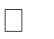 Диагностическая работа –комплекс мероприятий, направленных на отслеживание параметров здоровья, как учащихся, так и учителей; изучение подвижности адаптационных перестроек и работоспособности под действием природных и социальных факторов среди обитанияПрофилактическая и коррекционная работа –предупреждение и своевременное выявление отклонений в развитии и состоянии здоровья учащихся, а при наличии каких-либо недугов профилактика обострения и прогрессирования болезненного процесса.Научно-методическая и опытно-экспериментальная работа – скорейшее внедрение результатов научных достижений в плане сохранения и укрепления здоровья в практику образования, разработка новых авторских учебных программ, методик и методов обучения, а также их экспериментальное внедрение в учебный процесс.Информационно-просветительная работа –пропаганда здорового образа жизни, наглядная агитация, консультации по всем валеологическим вопросам, включая такие формы работы, как индивидуальная, групповая, коллективная.Использование возможностей УМК «Школа России» в образовательном процессеПрограмма формирования культуры здорового и безопасного образа жизни средствами урочной деятельности может быть реализовано с помощью предметов УМК. Для формирования установки на безопасный, здоровый образ жизни в системе учебников предусмотрены соответствующие разделы и темы. Их содержание предоставляет возможность обсуждать с детьми проблемы, связанные с безопасностью и здоровьем, активным отдыхом.В курсе «Окружающий мир» для формирования установки на безопасный, здоровый образ жизни в учебниках предусмотрены соответствующие темы, где рассматриваются вопросы по темам здоровья.В курсе «Технология» при первом знакомстве с каждым инструментом или приспособлением в учебниках обязательно вводятся правила безопасной работы с ним. Рассматриваются вопросы важные для безопасного передвижения по улицам и дорогам знаки дорожного движения, а также знакомятся с таблицей с важнейшими номерами телефонов, которые могут потребоваться ребенку в критической ситуации.В курсе «Физическая культура» весь материал учебника (1–4 кл.) способствует выработке установки на безопасный, здоровый образ жизни. На это ориентированы все подразделы книги, но особенно те, в которых сообщаются сведения по освоению и соблюдению режима дня, личной гигиены, закаливания, приема пищи и питательных веществ, воды и питьевого режима, необходимости оказания первой помощи при травмах.В учебном процессе педагоги применяют методы и методики обучения, адекватные возрастным возможностям и особенностям обучающихся. Используемый в школе учебно-методический комплекс позволяет это сделать благодаря тому, что он разработан с учетом требований к обеспечению физического и психологического здоровья детей, здорового и безопасного образа жизни. В основу этого УМК положен деятельностный метод обучения, позволяющий ученику занимать активную позицию, тем самым, развивая свой интерес к познанию, т.е. традиционная технология объяснительно-иллюстративного метода обучения заменена технологией деятельностного метода. Система построения учебного материала позволяет каждому ученику поддерживать и развивать интерес к открытию и изучению нового. В учебниках УМК задания предлагаются в такой форме, чтобы познавательная активность, познавательный интерес и любознательность ребенка переросли в потребность изучать новое, самостоятельно учиться. В учебниках системно выстроен теоретический материал, к которому предложены практические, исследовательские и творческие задания, позволяющие активизировать деятельность ребенка, применять полученные знания в практической деятельности, создавать условия для реализации творческого потенциала ученика.В рамках внеурочной занятости в лицее реализуется курс «Разговор о правильном питании».В школе строго соблюдаются все требования к использованию технических средств обучения, в том числе компьютеров и аудиовизуальных средств.Педагогический коллектив учитывает в образовательной деятельности индивидуальные особенности развития учащихся: темпа развития и темп деятельности.Организация физкультурно-оздоровительной работыСистема физкультурно-оздоровительной работы в школе направлена на обеспечение рациональной организации двигательного режима обучающихся, нормального физического развития и двигательной подготовленности обучающихся всех возрастов, повышение адаптивных возможностей организма, сохранение и укрепление здоровья обучающихся и формирование культуры здоровья.Сложившаяся система включает:полноценную и эффективную работу с обучающимися всех групп здоровья (на уроках физкультуры, в секциях и т. п.);рациональную и соответствующую организацию уроков физической культуры и занятий активно-двигательного характера на ступени начального общего образования;организацию динамических перемен, физкультминуток на уроках, способствующих эмоциональной разгрузке и повышению двигательной активности;организацию работы спортивных секций и создание условий для их эффективного функционирования;регулярное	проведение	спортивно-оздоровительных	мероприятий	(дней спорта, соревнований, олимпиад, походов и т. п.).Просветительская работа с родителями (законными представителями).Сложившаяся система работы с родителями (законными представителями) по вопросам охраны и укрепления здоровья детей направлена на повышение их уровня знаний и включает:проведение родительских собраний по вопросам здоровьесбережения учащихся;привлечение родителей (законных представителей) к совместной работе по проведению оздоровительных мероприятий и спортивных соревнований;организация информационных плакатов и памяток для родителей по вопросам здоровьесбережения в классных уголках и т.п.Для родителей проводятся лекции, семинары, консультации по различным вопросам роста и развития ребенка, его здоровья, факторам, положительно и отрицательно влияющих на здоровье детей. Кроме того и сами родители привлекаются к совместной работе по проведению оздоровительных мероприятий и спортивных соревнований; создана библиотечка детского здоровья, доступной для родителей; привлекаются родители для организации и проведения внеурочных занятий. Организовывается совместная работа педагогов и родителей по проведению спортивных соревнований, дней здоровья, совместных классных часов, выездов на природу, походов, занятий по профилактике вредных привычек. Школа внедряет следующие виды и формы работы формирования культуры здорового и безопасного образа жизни:В ходе уроков физической культуры, бесед, просмотра учебных фильмов, в системе внеклассных мероприятий, включая встречи со спортсменами, тренерами, представителями профессий, предъявляющих высокие требования к здоровью учащиеся приобретают знания о здоровье, здоровом образе жизни, возможностях человеческого организма, об основных условиях и способах укрепления здоровья.Проводятся беседы о значении занятий физическими упражнениями, активного образа жизни, спорта, прогулок на природе для укрепления своего здоровья.На уроках физической культуры, в спортивных секциях школы и внешкольных учреждений, при подготовке и проведении подвижных игр, туристических походов, спортивных соревнований учащиеся практически осваивают методы и формы физической культуры, здоровьесбережения, простейших элементов спортивной подготовки.Совместно с учителем и родителями учащиеся составляют здоровьесберегающий режим дня и осуществляют контроль его выполнения, знакомятся приемами поддержания чистоты и порядка в помещениях, соблюдения санитарно-гигиенических норм труда и отдыха.В процессе бесед, просмотра учебных фильмов, игровых и тренинговых программ в системе взаимодействия школы и медицинских учреждений учащиеся получают навыки следить за чистотой и опрятностью своей одежды, за чистотой своего тела, рационально пользоваться оздоровляющим влиянием природных факторов (солнца, чистого воздуха, чистой воды), экологически грамотного питания, здоровьесберегающими формами досуговой деятельности.В ходе бесед с педагогами, психологами, медицинскими работниками школы, родителями (законными представителями) учащиеся получают элементарные представления о взаимосвязи, взаимозависимости здоровья физического, нравственного (душевного), психологического, психического и социально-психологического (здоровья семьи и коллектива школы).В рамках бесед с педагогами, психологами, медицинскими работниками, родителями (законными представителями) учащиеся получают знания о возможном негативном влиянии компьютерных игр, телевидения, рекламы на здоровье человекаФормы (методы):анкетирование, тестирование обучающихся, родителей и учителей, мониторинговое обследование функциональной готовности (уровень физического развития и физической подготовленности) учащихся к условиям образовательной среды и освоению ООП (содержанию).мониторинг гигиенических условий реализации основной образовательной программы начального общего образования:требований к воздушно-тепловому режиму;требований к водоснабжению и канализации;требований к естественному, искусственному освещению и инсоляции;требований к расстановке мебели, организации учебного места и учебным доскам;требований к организации учебного процесса;требования к учебным и книжным изданиям, компьютерным средствам обучения;требования к организации питания;требований к организации медицинского обеспечения.3)педагогические советы, Управляющий совет, методические совещания с социальными партнерами школы, социологические опросы по проблемам необходимости и организации работы по формированию культуры здорового и безопасного образа жизни обучающихся.4)прогнозирование	и	планирование	вариантов	дальнейшего	совершенствования	развития здоровьеформирующего образовательного процесса;5)распространение накопленного опыта формирования культуры здорового и безопасного образа жизни школьников.6)мониторинг качества формирования у педагогов и родителей культуры здорового и безопасного образа жизни;7)дополнительное образование в области здоровьесбережения (методические семинары, индивидуальные консультации администрации школы, медицинских работников, методистов, обмен опытом с другими школами, цикловое обучение на базе вузов, дистанционное обучение, самообразование).Оценка эффективности реализации программыОсновные результаты реализации программы формирования культуры здорового и безопасного образа жизни учащихся оцениваются в рамках мониторинговых процедур, предусматривающих выявление: динамики сезонных заболеваний; динамики школьного травматизма; утомляемости учащихся и т.п.Развиваемые у учащихся в образовательном процессе компетенции в области здоровьсбережения выявляются в процессе урочной и внеурочной работы. На уроках в процессе обсуждения вопросов, связанных с охраной и укреплением здоровья. Во внеурочной деятельности в процессе реализации дополнительных программ оздоровительной направленности.Критериями эффективности реализации программы на ступени начального общего образования является овладение обучающимися умениями:-следовать	социальным	установкам	экологически	культурного,	здоровьесберегающего, безопасного поведения (в отношении к природе и людям), самостоятельно планировать его;-сравнивать свое поведение с образцом, обращаться за помощью к взрослым, принимать её;оценивать соответствие мотива и результата поведения с позиции экологической культуры, взаимосвязи здоровья человека и здоровья природы.Планируемые результаты освоения обучающимися по АООП НОО ФГОС ОВЗ (6.2)Личностныесформированы установки на безопасный, здоровый образ жизни.Метапредметныеучащийся готов конструктивно разрешать конфликты посредством учета интересов сторон и сотрудничества;освоены начальные формы познавательной и личностной рефлексии;освоены начальные сведения о сущности и особенностях объектов, процессов и явлений.Предметныеобществознание	и	естествознание	(окружающий	мир)	-	освоены	нормы здоровьесберегающего поведения в природной и социальной среде;физическая	культура	-	сформированы	первоначальные	представления	о	значении физической культуры для укрепления здоровья человека (физического, социального ипсихологического), о ее позитивном влиянии на развитие человека (физическое, интеллектуальное, эмоциональное, социальное), о физической культуре и здоровье как факторах успешной учебы и социализации; сформированы умения организовывать здоровьесберегающую жизнедеятельность (режим дня, утренняя зарядка, оздоровительные мероприятия, подвижные игры и т. д.); сформирован навык систематического наблюдения за своим физическим состоянием, величиной физических нагрузок, данных мониторинга здоровья (рост, масса тела и др.), показателями развития основных физических качеств (силы, быстроты, выносливости, координации, гибкости).Программа коррекционной работыОсобую роль в проектировании и организации образовательной среды школы, оценке содержания и результатов образовательного процесса приобретает целостная система психолого-педагогического сопровождения.Программа коррекционной работы разработана в соответствии с Федеральным государственным образовательным стандартом начального общего образования обучающихся с ограниченными возможностями здоровья.Программа позволяет реализовать личностно-ориентированный подход через психолого-медико-педагогическое сопровождение ребенка, способствующее достижению учащимся с ОВЗ стандарта образования.Данная программа позволяет оказать помощь родителям (законным представителям), учителям и администрации школы в вопросах обучения и воспитания детей с особыми образовательными потребностями, а также способствует созданию в образовательном учреждении условий для сохранения и укрепления психического здоровья обучающихся, родителей (законных представителей). Она имеет подчиненную, вспомогательную функцию по отношению к Образовательной программе, может уточняться и корректироваться.Данная программа направлена на обеспечение коррекции недостатков в физическом и (или) психическом развитии обучающихся с НОДА и оказание помощи детям этой категории в освоении программы общего образования.Программа психолого-педагогического сопровождения обеспечивает:-выявление особых образовательных потребностей обучающихся с НОДА, обусловленных недостатками в их физическом и (или) психическом развитии;-осуществление индивидуально ориентированной психолого-медико-педагогической помощи обучающимся данной категории с учетом особенностей психофизического развития и их индивидуальных возможностей детей (в соответствии с рекомендациями психолого-медико-педагогической комиссии;-возможность освоения обучающимися программы общего образования и их интеграции в образовательном учреждении, обществе.Цель программыПрограмма направлена на создание системы комплексной помощи обучающимся с НОДА в освоении программы общего образования, коррекцию недостатков в физическом и (или) психическом развитии обучающихся, их социальную адаптацию; помощи педагогам и родителям (законным представителям) в процессе обучения и воспитания данной категории детей.Программа предусматривает создание специальных условий обучения и воспитания, позволяющих учитывать особые образовательные потребности обучающихся с НОДА посредством индивидуализации и дифференциации образовательного процесса.Программа психолого-педагогического сопровождения предусматривает различные варианты специального сопровождения обучающихся с НОДА, в том числе и обучение по индивидуальной программе, с использованием надомной, очной и (или) дистанционной формы обучения. Варьироваться могут степень участия специалистов сопровождения, а также организационные формы работы.Задачи программы-своевременное выявление детей с трудностями адаптации, обусловленными ограниченными возможностями здоровья;-определение особых образовательных потребностей обучающихся НОДА;-определение особенностей организации образовательного процесса для рассматриваемой категории детей в соответствии с индивидуальными особенностями каждого ребѐнка, структурой нарушения развития и степенью его выраженности; -создание условий, способствующих освоению обучающимися с НОДА общеобразовательной программы, и их интеграции в образовательном учреждении;-осуществление индивидуально ориентированной психолого-медико-педагогической помощи детям с учѐтом особенностей психического и (или) физического развития, индивидуальных возможностей детей (в соответствии с рекомендациями психолого-медикопедагогическойкомиссии);-разработка и реализация индивидуальных учебных планов, организация индивидуальных и (или) групповых занятий для детей с выраженным нарушением в физическом и (или) психическом развитии, сопровождаемые поддержкой специалиста образовательного учреждения;-обеспечение возможности обучения и воспитания по дополнительным образовательным программам и получения дополнительных образовательных коррекционных услуг; -реализация системы мероприятий по социальной адаптации обучающихся с НОДА;-оказание консультативной и методической помощи родителям (законным представителям) детей с ограниченными возможностями здоровья по педагогическим, социальным, логопедическим и другим вопросам; -создание в образовательном учреждении условий для сохранения и укрепления психического здоровья педагогов, формирования навыков регуляции психоэмоциональных состояний, профилактики эмоционального выгорания в педагогической деятельности.Программа психолого-педагогического сопровождения определяют следующие принципы:— Соблюдение интересов ребѐнка. Принцип определяет позицию специалиста, который призван решать проблему ребѐнка с максимальной пользой и в интересах ребѐнка.— Системность. Принцип обеспечивает единство диагностики, коррекции и развития, т. е. системный подход к анализу особенностей развития и коррекции нарушений детей с ограниченными    возможностями    здоровья,   а   также   всесторонний    многоуровневый  подходспециалистов  различного  профиля,  взаимодействие  и  согласованность  их  действий  в решениипроблем ребѐнка; участие в данном процессе всех участников образовательного процесса.Непрерывность. Принцип гарантирует ребѐнку и его родителям (законным представителям) непрерывность помощи до полного решения проблемы или определения подхода к еѐ решению.Вариативность. Принцип предполагает создание вариативных условий для получения образования детьми, имеющими различные недостатки в физическом и (или) психическом развитии.—Рекомендательный характер оказания помощи. Принцип обеспечивает соблюдение гарантированных законодательством прав родителей (законных представителей) детей с ограниченными возможностями здоровья выбирать формы получения детьми образования, образовательные учреждения, защищать законные права и интересы детей, включая обязательное согласование с родителями (законными представителями) вопроса о направлении (переводе) детей с ограниченными возможностями здоровья в специальные отдельные образовательные учреждения (классы, группы).Программа коррекционной работы на ступени начального общего образования обучающихся с НОДА включает в себя взаимосвязанные направления, отражающие ее основное содержание.Коррекционно-развивающие занятия с обучающимися с НОДА предусматривают: логопедические занятия и индивидуальные и групповые занятия по коррекции и развитию когнитивных функций.Принципы программы коррекционно – развивающей работы:соблюдение интересов обучающихся с нарушениями опорно-двигательного аппарата; создание в образовательной организации условий для реализации их возможностей и особых образовательных потребностей, наиболее полноценного развития, социальной адаптации;приобщение обучающихся к социокультурным нормам, традициям семьи, общества и государства;взаимодействие всех специалистов образовательной организации, родителей (законных представителей) обучающихся при решении образовательно – коррекционных задач, а также оказании согласованной помощи в процессе формирования и развития личности ребенка, его адаптации и интеграции в обществе;учѐт социальных факторов в формировании личности обучающегося; содействие созданию благоприятной социальной ситуации развития и обучения в соответствии с возрастными и индивидуальными особенностями обучающегося, его особыми образовательными потребностями;реализация в различных жизненных ситуациях достижений обучающихся в образовательно – коррекционном процессе, обеспечение подготовленности обучающихся к адаптации и интеграции в обществе, развития их самостоятельности при решении жизненных задач.Комплексное психолого – медико - педагогическое сопровождение обучающихся включает: проведение психолого - педагогическое обследования детей при поступлении в образовательную организацию с целью выявления их возможностей и особых образовательных потребностей, составления программы индивидуального маршрута, разработку рекомендаций к составлению коррекционных программ, учитывающих индивидуальные особенности обучающихся, проведение коррекционно – развивающей работы с учетом особых образовательных потребностей каждого обучающегося, его индивидуальных особенностей; мониторинг динамики развития обучающихся, достижения планируемых результатов коррекционно – развивающей работы.Результаты реализации программы могут быть выявлены в:процессе итоговой аттестации (освоение стандарта первого уровня),заключении психолого-медико-педагогической комиссии (ПМПК) об уровне развития и определение формы продолжения образования;анкетировании детей и родителей.Реализация программы коррекционной работы осуществляется в единстве урочной и внеурочной деятельности. В урочной деятельности учитель реализует коррекционные задачи в рамках реализации индивидуально-ориентированного подхода к детям. Планирование специальных коррекционных мероприятий на уроке осуществляется при тесном взаимодействии с учителем-логопедом и педагогом-психологом.Направления и содержание коррекционной работыНаправления работыдиагностическая работа обеспечивает проведение комплексного обследования, вывление особых образовательных потребностей детей с НОДА и подготовку рекомендаций по оказанию обучающимся психолого-медико-педагогической помощи;коррекционно-развивающая работа обеспечивает своевременную специализированную помощь в освоении содержания образования и коррекцию недостатков в физическом и психическом развитии детей ; способствует формированию универсальных учебных действий у обучающихся;консультативная работа обеспечивает непрерывность специального сопровождения детей и их семей по вопросам реализации дифференцированных психологопедагогических условий обучения, воспитания, коррекции, развития и социализации обучающихся;информационно-просветительская работа направлена на разъяснительную деятельность по вопросам, связанным с особенностями образовательного процесса для данной категории детей, со всеми участниками образовательного процесса — обучающимися ,их родителями (законными представителями), педагогическими работниками.Характеристика содержанияДиагностическая работа включает:своевременное выявление особых образовательных потребностей детей с НОДА;комплексный сбор сведений о ребёнке на основании диагностической информации от специалистов разного профиля: учителя, педагога-психолога, учителя-логопеда, врача- педиатра, врача-психиатра.изучение развития эмоционально-волевой сферы и личностных особенностей обучающихся,изучение социальной ситуации развития и условий семейного воспитания ребёнкаизучение адаптивных возможностей и уровня социализации ребёнка я;анализ успешности коррекционно-развивающей работы.Коррекционно-развивающая работа включает:выбор оптимальных для развития ребёнка коррекционных программ/методик, методов и приёмов обучения в соответствии с его особыми образовательными потребностями;организацию и проведение специалистами индивидуальных и групповых коррекционно-развивающих занятий, необходимых для преодоления нарушений развития и трудностей обучения;системное воздействие на учебно-познавательную деятельность ребёнка в динамике образовательного процесса, направленное на формирование универсальных учебныхдействий и коррекцию отклонений в развитии;коррекцию и развитие высших психических функций;развитие эмоционально-волевой и личностной сфер ребёнка и психокоррекцию его поведения;социальную	защиту	ребёнка	в	случаях	неблагоприятных	условий	жизни	при психотравмирующих обстоятельствах.Консультативная работа включает:выработку совместных рекомендаций по основным направлениям работы с обучающимся, единых для всех участников образовательного процесса;консультирование специалистами педагогов по выбору индивидуально-ориентированных методов и приёмов работы с обучающимся;консультативную помощь семье в вопросах выбора стратегии воспитания и приёмов коррекционного обучения ребёнка.Информационно-просветительская работа предусматривает:различные формы просветительской деятельности (лекции, беседы, информационные стенды, печатные материалы),проведение тематических выступлений для педагогов и родителейЭтапы реализации программыКоррекционная работа реализуется поэтапно. Последовательность этапов и их адресность создают необходимые предпосылки для устранения дезорганизующих факторов.этап (май - сентябрь). Этап сбора и анализа информации (информационно-аналитическая деятельность). Результатом данного этапа является оценка контингента обучающихся для учёта особенностей развития детей, определения специфики и их особых образовательных потребностей; оценка образовательной среды с целью соответствия требованиям программно-методического обеспечения, материально-технической и кадровой базы.этап (октябрь - май) Этап планирования, организации, координации (организационно- исполнительская деятельность). Результатом работы является особым образом организованный образовательный процесс, имеющий коррекционно-развивающую направленность и процесс специального сопровождения детей при специально созданных (вариативных) условиях обучения, воспитания, развития, социализации.этап (май - июнь) Этап диагностики коррекционно-развивающей образовательной среды (контрольно-диагностическая деятельность). Результатом является констатация соответствия созданных условий и выбранных коррекционно-развивающих и образовательных программ особым образовательным потребностям ребёнка.этап (август - сентябрь) Этап регуляции и корректировки (регулятивно-корректировочная деятельность). Результатом является внесение необходимых изменений в образовательный процесс и процесс сопровождения детей с ограниченными возможностями здоровья, корректировка условий и форм обучения, методов и приёмов работы.Формы взаимодействия участников сопровождения:Совместное обследование учащихся.Семинары-практикумы.Педагогические советы, заседания круглых столов, творческих групп, конференции.Заседания ПМПк.Выступления на родительских собраниях.Выступления на методических объединениях учителей.Проведение индивидуальных консультаций, бесед.Взаимопосещение и анализ занятий.Анкетирование, деловые игры, мастер-классы.Обзоры специальной литературы.При проведении занятий необходимо использовать иначе, чем на уроке, формы и виды работ, особое внимание следует уделять предметно-практической деятельности детей. Рекомендуется проводить часть занятий в игровой форме. Продолжительность пребывания учащихся в той или иной группе определяется степенью коррекции специфического затруднения.Поэтому состав групп подвижен.При организации и проведении индивидуальных коррекционных занятий с детьми с нарушениями опорно-двигательного аппарата, необходимо применение адекватных возможностям детей и их потребностям методов, приемов, форм воспитания и обучения. Важным компонентом при организации и проведении индивидуальных и групповых занятий с детьми с нарушениями опорно-двигательного аппарата является создание условий для адаптации детей, раскрытие творческого потенциала каждого учащегося, реализацию его потребности и самовыражения.Специальные условия обучения и воспитания обучающихся с НОДАСреда и рабочее место организуются в соответствии с особенностями ограничений здоровья и особыми образовательными потребностями категории обучающихся с НОДА и дополнительно приспосабливаются к конкретному ребенку. Пространственная организация среды определяет успешность пространственной адаптации ребенка, необходимость создания его комфортного жизненного цикла.Применение специальных технических средств во многих случаях способны компенсировать имеющиеся у учащихся данной категории двигательные нарушения, а именно: невозможности или ограничении объема и силы движений (общая и мелкая моторика), трудности контроля и координации произвольных движений, слабость и быструю утомляемость во время движения, недостаточность зрительно-моторной координации рук и ног.Организация рабочего места ученика для использования технических средств. Для использования ПК необходим дополнительный стол для размещения компьютера, который должен быть легко доступен, в том числе и с инвалидного кресла.В целях создания эргономичного рабочего места необходимо избегать бесполезных или отвлекающих внимание изображений, препятствующих осуществлению быстрого выбора того или иного действия.Обязательным условием является соблюдение индивидуального ортопедического режима для каждого обучающегося. В соответствие рекомендациями врача-ортопеда, инструктора ЛФК определяются правила посадки и передвижения ребенка с использованием технических средств реабилитации, рефлекс-запрещающие позиции (поза, который взрослый придает ребенку для снижения активности патологических рефлексов и нормализации мышечного тонуса), обеспечивающие максимально комфортное положение ребенка в пространстве и возможность осуществления движений. Ребенок с церебральным параличом во время бодрствования не должен более 20 мин находиться в одной и той же позе. Для каждого ребенка индивидуально приобретаются наиболее адекватные позы. Нужно следить за тем, чтобы ребенок не сидел в течение длительного времени с опущенной вниз головой, согнутыми спиной и ногами.Важным условием также является организация работы по формированию навыков самообслуживания, гигиены, социально-бытовой ориентации у детей с двигательными нарушениями. При формировании навыков самообслуживания и бытовой ориентации необходимо учитывать наличие у детей с церебральным параличом целого ряда нарушений общей моторики и функциональных движений кисти и пальцев рук, речи, познавательной деятельности, в частности недостаточность пространственных представлений.Обучение должно быть максимально индивидуализировано в зависимости от двигательных возможностей ребенка. Все бытовые умения и навыки необходимо отрабатывать в пассивно-активной форме. При этом важно учитывать возможности ребенка, четко знать, что можно от него потребовать и в каком объеме, он должен всегда видеть результат своей деятельности.Обязательным условием в работе с детьми с нарушениями опорно-двигательного- аппарата является организация логопедической помощи по коррекции речевых расстройств.Коррекционные занятия не должны дублировать ни содержание, ни форму урочных занятий. При их проведении необходимо использовать различные формы и виды работ, особое внимание следует уделять предметно-практической деятельности детей.Сопровождающая деятельность субъектов образовательного процессаПланируемые результаты коррекционной работыРезультатом коррекции развития детей с ОВЗ может считаться не только успешное освоение ими основной образовательной программы, но и освоение жизненно значимых компетенций:развитие адекватных представлений о собственных возможностях и ограничениях, о насущно необходимом жизнеобеспечении,овладение социально-бытовыми умениями, используемыми в повседневной жизни;овладение навыками коммуникации;дифференциация и осмысление картины мира и её временнопространственной организации;осмысление своего социального окружения и освоение соответствующих возрасту системы ценностей и социальных ролей.Планируемые результаты коррекционной работы имеют дифференцированный характер и определяются индивидуальными программами развития детей.-личностные результаты (индивидуальное продвижение обучающего в личностном развитии: расширение круга социальных контактов, стремление к собственной результативности и др.;предметные результаты (овладение содержанием основной образовательной программы НОО с учетом индивидуальных возможностей, индивидуальные достижения по отдельным учебным предметам);метапредметные результаты (овладение общеучебными умениями с учетом индивидуальных возможностей, сформированность коммуникативных действий, направленных на сотрудничество.Программа коррекционной работы может предусматривать вариативные формы специального сопровождения обучающихся с НОДА. Варьироваться могут содержание, организационные формы работы, степень участия специалистов сопровождения, что способствует реализации и развитию больших потенциальных возможностей обучающихся с НОДА и удовлетворению их особых образовательных потребностей.Направления в работе МБОУ «СОШ № 52» по сопровождению учащихся с ограниченными возможностями здоровья Диагностический модульЦель: выявление характера и интенсивности трудностей развития детей с ОВЗ, проведение их комплексного обследования подготовку рекомендаций по оказанию им психолого-медико-педагогической помощи.Коррекционно-развивающий модульЦель: обеспечение своевременной специализированной помощи в освоении содержания образования и коррекции недостатков в познавательной и эмоционально-личностной сфере детей с ограниченными возможностями здоровья, детей-инвалидов.Консультативный модульЦель: обеспечение непрерывности специального индивидуального сопровождения детей с ограниченными возможностями здоровья и их семей по вопросам реализации дифференцированных психолого-педагогических условий обучения, воспитания; коррекции, развития и социализации обучающихсяИнформационно – просветительский модульЦель: организация информационно-просветительской деятельности по вопросам инклюзивного образования со всеми участниками образовательного процессаМодели и технологии реализации программыОдним из основных механизмов реализации программы является оптимально выстроенное взаимодействие специалистов образовательного учреждения, обеспечивающее системное сопровождение детей с ограниченными возможностями здоровья специалистами различного профиля в образовательном процессе. Такое взаимодействие включает:—комплексность в определении и решении проблем ребѐнка, предоставлении ему квалифицированной помощи специалистов разного профиля;—многоаспектный анализ личностного и познавательного развития ребѐнка;—составление комплексных индивидуальных программ общего развития и коррекции отдельных сторон учебно -познавательной, речевой, эмоциональной -волевой и личностной сфер ребѐнка.Консолидация усилий разных специалистов в области психологии, педагогики, медицины, социальной работы позволит обеспечить систему комплексного психолого–медико -педагогического сопровождения и эффективно решать проблемы ребѐнка. Наиболее распространѐнные и действенные формы организованного взаимодействия специалистов на современном этапе — это консилиумы и службы сопровождения образовательного учреждения, которые предоставляют многопрофильную помощь ребѐнку и его родителям (законным представителям), а также образовательному учреждению в решении вопросов, связанных с адаптацией, обучением, воспитанием, развитием, социализацией детей с ограниченными возможностями здоровья.В качестве ещѐ одного механизма реализации коррекционной работы следует обозначить социальное партнѐрство, которое предполагает профессиональное взаимодействие образовательного учреждения с внешними ресурсами (организациями различных ведомств, общественными организациями и другими институтами общества).Социальное партнѐрство включает—сотрудничество с учреждениями образования и другими ведомствами по вопросам преемственности обучения, развития и адаптации, социализации детей с ограниченными возможностями здоровья;—сотрудничество со средствами массовой информации, а также с негосударственными структурами, прежде всего с общественными объединениями инвалидов, организациями родителей детей с ограниченными возможностями здоровья;—сотрудничество с родительской общественностью.Требования к условиям реализации программыПсихолого -педагогическое обеспечение:—обеспечение дифференцированных условий (оптимальный режим учебных нагрузок, вариативные формы получения образования и специализированной помощи) в соответствии с рекомендациями психолого –медико -педагогической комиссии;—обеспечение психолого -педагогических условий (коррекционная направленность учебно -воспитательного процесса; учѐт индивидуальных особенностей ребѐнка; соблюдение комфортного психоэмоционального режима; использование современных педагогических технологий, в том числе информационных, компьютерных для оптимизации образовательного процесса, повышения его эффективности, доступности);—обеспечение специализированных условий (выдвижение комплекса специальных задач обучения, ориентированных на особые образовательные потребности обучающихся с ограниченными возможностями здоровья; введение в содержание обучения специальных разделов, направленных на решение задач развития ребѐнка, отсутствующих в содержании образования нормально развивающегося сверстника; использование специальных методов, приѐмов, средств обучения, специализированных образовательных и коррекционных программ, ориентированных на особые образовательные потребности детей; дифференцированное и индивидуализированное обучение с учѐтом специфики нарушенияразвития ребѐнка; комплексное воздействие на обучающегося, осуществляемое на индивидуальных и групповых коррекционных занятиях);—обеспечение здоровьесберегающих условий (оздоровительный и охранительный режим, укрепление физического и психического здоровья, профилактика физических, умственных и психологических перегрузок обучающихся, соблюдение санитарно -гигиенических правил и норм);—обеспечение участия всех детей с ограниченными возможностями здоровья, независимо от степени выраженности нарушений их развития, вместе с нормально развивающимися детьми в проведении воспитательных, культурно -развлекательных, спортивно-оздоровительных и иных досуговых мероприятий;—развитие системы обучения и воспитания детей, имеющих сложные нарушения психического и (или) физического развития.Программно -методическое обеспечениеКоррекционно	-развивающие	программы,	диагностический	и коррекционно-развивающий инструментарий:-программы коррекционной работы с детьми, имеющими различные проблемы;-специальные учебники, методические и учебные пособия, дидактические материалы-методическая литература-технические средства обучения коллективного и индивидуального пользования.Кадровое обеспечениеВажным моментом реализации программы коррекционной работы является кадровое обеспечение. Коррекционная работа в лицее осуществляется педагогами, прошедшими курсовую или другие виды профессиональной подготовки в рамках обозначенной темы.С целью обеспечения освоения детьми с ограниченными возможностями здоровья основной образовательной программы общего образования, коррекции недостатков их физического и (или) психического развития введены в штатное расписание общеобразовательных учреждений ставки социальный педагог и педагог-психолог. Уровень квалификации работников Лицея для каждой занимаемой должности соответствует квалификационным характеристикам по соответствующей должности.Педагогические работники образовательного учреждения должны иметь чѐткое представление об особенностях психического и (или) физического развития детей с ограниченными возможностями здоровья, о методиках и технологиях организации образовательного и реабилитационного процесса.Информационное обеспечениеНеобходимым условием реализации программы является создание информационной образовательной среды и на этой основе развитие формы обучения детей, с использованием современных информационно -коммуникационных технологий.Обязательным является создание системы широкого доступа детей с ограниченными возможностями здоровья, родителей (законных представителей), педагогов к сетевым источникам информации, к информационно -методическим фондам, предполагающим наличие методических пособий и рекомендаций по всем направлениям и видам деятельности, наглядных пособий, мультимедийных, аудио -и видеоматериалов.Программа коррекционной работы может предусматривать вариативные формы специального сопровождения обучающихся с НОДА. Варьироваться могут содержание, организационные формы работы, степень участия специалистов сопровождения, что способствует реализации и развитию больших потенциальных возможностей обучающихся с НОДА и удовлетворению их особых образовательных потребностей.Программа внеурочной занятостиВ соответствии с требованиями федеральных государственных образовательных стандартов общего образования основные образовательные программы начального и основного общего образования реализуются в лицее через урочную и внеурочную деятельность.Внеурочная деятельность направлена на создание условий для достижения обучающимися с ограниченными возможностями здоровья планируемых результатов основных образовательных программ начального и основного общего образования.Внеурочная деятельность ориентирована на создание условий для:творческой самореализации обучающихся с нарушениями опорно-двигательного аппарата в комфортной развивающей среде, стимулирующей возникновение личностного интереса к различным аспектам жизнедеятельности;позитивного отношения к окружающей действительности; социального становления обучающегося в процессе общения и совместной деятельности в детском сообществе,активного взаимодействия со сверстниками и педагогами.Внеурочная деятельность является обязательной частью учебного плана, формируемой участниками образовательного процесса. Учебный план внеурочной деятельности определяет состав и структуру направлений, формы организации, объѐм внеурочной деятельности для каждого обучающегося. Время, отведенное на внеурочную деятельность, не учитывается при определении максимально допустимой аудиторной нагрузки обучающихся, но учитывается при определении объѐмов финансирования, направляемых на реализацию основной образовательной программы.Целью является содействие интеллектуальному, духовно-нравственному, социальному и физическому развитию обучающихся, создание условий для приобретения обучающимися с ограниченными возможностями здоровья позитивного социального опыта в образовательном учреждении и за его пределами, проявления инициативы, самостоятельности, ответственности, применения полученных знаний и умений в реальных жизненных ситуациях.Задачи внеурочной деятельности:обеспечение условий для благоприятной адаптации обучающихся с ограниченными возможностями здоровья в образовательном учреждении;обеспечение условий достижения обучающимися планируемых результатов освоения основных образовательных программ общего образования;оптимизация условий для общего развития, коррекции и компенсации нарушений в развитии у обучающихся с ограниченными возможностями здоровья;создание условий для закрепления и практического использования знаний и умений, приобретенных обучающимися в урочной деятельности;создание условий для выявления и реализации интересов, склонностей и способностей обучающихся с ограниченными возможностями здоровья;развитие опыта творческой деятельности обучающихся с ограниченными возможностями здоровья во взаимодействии со сверстниками и взрослыми, а также в разновозрастной детской среде;развитие опыта неформального общения обучающихся с ограниченными возможностями здоровья с учетом расширения рамок взаимодействия с социумом;удовлетворение потребностей обучающихся с ограниченными возможностями здоровья в содержательном досуге.Принципы внеурочной деятельности:включение учащихся в активную деятельность;доступность и наглядность;связь теории с практикой;учѐт индивидуальных и возрастных особенностей;сочетание индивидуальных и коллективных форм деятельности;целенаправленность и последовательность деятельности (от простого к сложному).При организации внеурочной деятельности принимают участие все педагогические работники школы (учитель начальной школы, учителя-предметники, социальный педагог, педагог-психолог и др.).Внеурочная деятельность тесно связана с дополнительным образованием детей в части создания условий для развития творческих интересов детей, включения их в художественную, техническую, спортивную и другую деятельность.Координирующую роль в организации внеурочной деятельности выполняет, как правило, классный руководитель, который взаимодействует с педагогическими работниками, организует систему отношений через разнообразные формы воспитательной деятельности коллектива, в том числе через органы самоуправления, обеспечивает внеурочную деятельность обучающихся в соответствии с их выбором.Направления организации внеурочной деятельности обучающихся с НОДАВ качестве основных направлений внеурочной деятельности обучающихся в соответствии с требованиями федеральных государственных образовательных стандартов общего образования определены следующие: духовно-нравственное, общекультурное, общеинтеллектуальное, социальное и спортивно-оздоровительное .План внеурочной деятельности является дополнением к учебному плану и одним из способов реализации основной образовательной и адаптированной образовательной программы начального общего образования школы.С целью качественного содержательного наполнения программ курсов внеурочной деятельности для обучающихся с ограниченными возможностями здоровья представим характеристику каждого направления.Духовно-нравственное направление внеурочной деятельности. Содержание программ курсов в рамках данного направления внеурочной деятельности обеспечивает присвоение обучающимися с ограниченными возможностями здоровья системы ценностей, получение обучающимися опыта определения актуальных для них смысложизненных и нравственных проблем, приобретение опыта разрешения нравственных проблем на основе морального выбора, опыта индивидуального и совместного смыслопорождения, смыслообразования и смыслостроительства. Помимо этого содержание программ курсов обеспечивает возможности для приобретения обучающимися опыта определения и реализации собственных ценностных приоритетов в искусстве, духовно-практической деятельности (творчество, помощь людям, благотворительность, добровольчество, волонтерство и др.).Общекультурное направление внеурочной деятельности предполагает формирование у обучающихся с ограниченными возможностями здоровья способностей к ориентировке в пространстве культуры (общечеловеческая культура, национальная культура, семейные традиции, народные традиции и др.), а также предполагает освоение обучающимися этических норм, эстетических эталонов и др. Программы внеурочной деятельности по данному направлению имеют своей целью развитие у обучающихся умений организации деятельности в бытовой и культурно-досуговой сферах, умений строить межличностные отношения, овладение навыками культурного общения. Не менее значимо в рамках реализации данного направления освоение обучающимися знаний вобласти общечеловеческой культуры, традиций, формирование у обучающихся с ограниченными возможностями здоровья практически их применять в системе социальных отношений, а также создание условий для приобретения обучающимися опыта деятельности в области освоения культурного пространства.Общеинтеллектуальное направление внеурочной деятельности предполагает формирование у обучающихся интеллектуальных умений, связанных с выбором стратегии решения познавательных задач, анализом ситуаций, сопоставлением различных данных, формирование у обучающихся с ограниченными возможностями здоровья способностей наблюдать, сравнивать, обобщать, устанавливать закономерности, строить и проверять гипотезы, формирование пространственных представлений, пространственного воображения, умений рассуждать. Не менее важной является стимулирование познавательной активности обучающихся с ограниченными возможностями здоровья.Курсы внеурочной деятельности общеинтеллектуального спектра направлены на достижение планируемых результатов коррекционной работы с обучающимися с ограниченными возможностями здоровья, планируемых результатов формирования у обучающихся личностных, познавательных, регулятивных и коммуникативных универсальных учебных действий.Социальное направление внеурочной деятельности даёт возможность развития у обучающихся с ограниченными возможностями здоровья навыков общения со сверстниками и в разновозрастной детской среде, включение обучающихся в процессы преобразования окружающей среды, присвоение и отработку ими различных социальных ролей, приобщение к ценностям гражданственности, социальной солидарности, развитие умений принимать групповые нормы.Реализация программы курсов внеурочной деятельности в рамках социального направления направлена на обеспечение условий интеграции обучающихся с ограниченными возможностями здоровья в общество.Спортивно-оздоровительное (физкультурно-спортивное и оздоровительное) направление внеурочной деятельности предполагает приобщение обучающихся с ограниченными возможностями здоровья к ценностям здорового образа жизни, формирование у них мотивов и потребностей в бережном отношении к собственному здоровью, создание условий для сохранения и укрепления здоровья обучающихся, формирование умений использовать средства физической культуры и спорта в организации здорового образа жизни и досуговой деятельности, а также включение обучающихся в спортивно-зрелищные мероприятия (турниры, марафоны, спортивные праздники, встречи с выдающимися спортсменами и др.)Коррекционно-развивающее направление является обязательной частью внеурочной деятельности, поддерживающей процесс освоения содержания АООП начального общего образования обучающихся с нарушениями опорно-двигательного аппарата. Содержание этого направления представлено коррекционно-развивающими занятиями (логопедическими и психо- коррекционными занятиями) и ритмикой.Время, отводимое на внеурочную деятельность, формы еѐ организации конкретизируются в едином расписании, регламентирующем чередование учебной (урочной) и внеурочной деятельности.Планируемые результаты внеурочной деятельности обучающихся с НОДАПри моделировании системы внеурочной деятельности в лицее и проектировании программ курсов внеурочной деятельности обучающихся и непосредственной организации внеурочной деятельности педагоги составили четкое представление о планируемых результатах внеурочной деятельности.Подход к определению планируемых результатов внеурочной деятельности состоит в определении их исходя из личностных и метапредметных результатов освоенияобучающимися основных образовательных программ общего образования. Требования к личностным и метапредметным результатам обучающихся, освоивших основные образовательные программы начального и основного общего образования, определены в федеральных государственных образовательных стандартах общего образования.Личностные результаты включают сформированность у обучающихся мотивации к обучению и познанию, сформированность социально значимых личностных качеств, основ гражданской идентичности, сформированность ценностно-смысловых установок и навыков нормативного поведения.Метапредметные результаты включают сформированность у обучающихся познавательных, регулятивных и коммуникативных универсальных учебных действий, обеспечивающих возможность их самостоятельного применения в учебной и познавательной деятельности, социальной практике.Оптимизационная модельИспользование оптимизационной модели предполагает включение в разработку и реализацию программ курсов внеурочной деятельности обучающихся учителей, учителя-логопеда, педагога-психолога, социального педагога и других педагогических работников.Для организации различных видов внеурочной деятельности используются общешкольные помещения: читальный, актовый и спортивный зал, библиотеку.Занятия, которые входят во внеурочную деятельность носят коррекционно-- развивающую направленность. Эти занятия проводятся во второй половине дня. Внеурочные занятия проводятся преимущественно с группами детей, сформированными с учётом выбора учеников и родителей, по отдельно составленному расписанию в расчёте 1-2 занятия с группой в день.Продолжительность занятия внеурочной деятельностью составляет 30 минут.Организация внеурочной деятельности учащихся осуществляется учителями начальных	классов,	учителем-логопедом,	педагогом-психологом, учителями-предметниками.Образовательные программы внеурочной деятельности разрабатываются педагогами школы в соответствии с требованиями к рабочим программам внеурочных занятий и утверждаются педагогическим советом лицея.План внеурочной деятельности обучающихся с НОДА (вариант 6.2)3. ОРГАНИЗАЦИОННЫЙ РАЗДЕЛ.3.1.УЧЕБНЫЙ ПЛАНПояснительная записка к учебному плануУчебный план школы разработан на основе Примерного учебного плана АООП НОО обучающихся с НОДА (вариант 6.2) в соответствии с:1.Федеральным законом «Об образовании в Российской Федерации» (от 29.12.2012г.№273-ФЗ);2.Постановлением Главного государственного санитарного врача Российской Федерации от	10	июля	2015г.	№26	«Об	утверждении	СанПиН	2.4.2.32826	–15«Санитарно-эпидемиологические требования к условиям и организации обучения и воспитания в организациях, осуществляющих общеобразовательную деятельность по АООП для обучающихся с ОВЗ»,3.Приказом Министерства образования и науки РФ от 19.12.2014 №1598 "Об утверждении федерального государственного образовательного стандарта начального общего образования обучающихся с ограниченными возможностями здоровья»,4.Примерной Адаптированной основной образовательной программой начального общего образования	обучающихся	с	НОДА	(одобрена	решением	федерального учебно-методического объединения по общему образованию от 22 декабря 2015 г. №4/15). Учебный план начального общего образования обучающихся с НОДА вариант 6.2 обеспечивает введение в действие и реализацию требований Стандарта, определяет общий объем нагрузки и максимальный объем аудиторной нагрузки обучающихся, состав и структуру обязательных предметных областей и направлений внеурочной деятельности поклассам (годам обучения).Реализация учебного плана на начальном уровне общего образования направлена на формирование базовых основ и фундамента всего последующего обучения, в том числе:-учебной деятельности, как системы учебных и познавательных мотивов, умения принимать, сохранять, реализовывать учебные цели, умения планировать, контролировать и оценивать учебные действия и их результат;-универсальных учебных действий;-познавательной мотивации и интересов обучающихся, их готовности и способности к сотрудничеству и совместной деятельности ученика с учителем и одноклассниками, основы нравственного поведения, определяющего отношения личности с обществом и окружающими людьми.Учебный план начального общего образования разработан самостоятельно, является частью АООП НОО обучающихся с ОВЗ МБОУ «СОШ № 52» и включает в себя обязательную часть и часть, формируемую участниками образовательных отношений.Обязательная часть примерного учебного плана отражает содержание образования, которое обеспечивает достижение важнейших целей современного начального образования:-формирование	гражданской	идентичности	обучающихся,	приобщение	их	к общекультурным, национальным и этнокультурным ценностям;-готовность   обучающихся   к   продолжению   образования   на   последующих	уровнях образования, их приобщение к информационным технологиям;-формирование здорового образа жизни, элементарных правил поведения в экстремальных ситуациях;-личностное развитие обучающегося в соответствии с его индивидуальностью.Обязательная часть учебного плана начального общего образования учащихся с ОВЗ представлена предметными областями и предметами:-«Русский язык и литературное чтение» (предметы –русский язык, литературное чтение, иностранный язык);-«Математика и информатика» (предмет –математика),-«Обществознание и естествознание (окружающий мир)» (предмет -окружающий мир);-«Искусство» (предметы –музыка и изобразительное искусство);-«Технология» (предмет –технология(труд);-«Физическая культура» (предмет –физическая культура);-«Основы религиозных культур и светской этики» (предмет - основы религиозных культур и светской этики)Учебный план ориентирован на пятилетний срок обучения.Учебный планАООП начального общего образования обучающихся с НОДА (вариант 6.2.)годовойУчебный планАООП начального общего образования обучающихся с НОДА (вариант 6.2.)недельныйестествознание   (человек, природа,(Окружающий общество) мир)Содержание образовательной программы может реализовываться  в форме индивидуального обучения на дому на основании справки из ЛУ и заявления родителей (законных представителей). Организация обучения на дому  регламентируется  Положением об организации индивидуального обучения на дому муниципального бюджетного общеобразовательного учреждения «СОШ № 52» города Барнаула.В учебный план включены все предметы учебного плана начального общего образования.Недельный учебный планОбучение ведется по программе, реализующей образовательную линию «Школа России».Продолжительность	учебного	года	в	первом	классе	33	учебные	недели.Продолжительность урока составляет: в 1 классе–35 минут; во 2-4 классах –40 минут.Промежуточная аттестация в начальной школе, реализующей ФГОС НОО, проводится во 2-4 классах по всем предметам по четвертям, году.Работа с семьями, имеющими детей с ОВЗ, детей-инвалидов«ПОНЯТЬ. ПРИНЯТЬ. ПОМОЧЬ»ПОЯСНИТЕЛЬНАЯ ЗАПИСКАВ условиях, когда большинство семей озабочено решением проблем экономического выживания, усилилась тенденция самоустранения многих родителей от решения вопросов воспитания и личностного развития ребёнка.Кроме того, родители, не владея в достаточной мере знанием возрастных и индивидуальных особенностей развития детей, порой осуществляют воспитание вслепую, интуитивно. Всё это, как правило, не приносит позитивных результатов.Работе с родителями детей с ограниченными возможностями здоровья уделяется большое внимание еще и потому, что для таких детей контакт с окружающим миром сужен и неизмеримо возрастает роль семьи. Именно семье принадлежит значительная возможность в решении определенных вопросов: воспитания, включения в социальную и трудовую сферы, становления детей с ОВЗ как активных членов общества.Семьи, в которых воспитываются дети с отклонениями в развитии, живут под грузом многочисленных проблем.Рождение ребенка с нарушениями в развитии всегда является стрессом для семьи. Проблемы воспитания «особого» ребенка чаще всего становятся причиной глубокой и продолжительной социальной дезадаптации всей семьи. Родители оказываются в сложной ситуации: они испытывают боль, горе, чувство вины за то, что родился такой ребенок, нередко впадают в отчаяние. Семья чаще всего отдаляется от друзей, знакомых, родственников. Часто семьи распадаются, мама одна взваливает всю тяжесть воспитания больного ребенка на свои плечи. Лишь в небольшом проценте случаев семья сплачивается.Часто появление в семье ребенка с ОВЗ нарушает сложившуюся жизнедеятельность: меняется психологический климат, супружеские отношения.Наличие ребенка с ОВЗ отрицательно влияет на других детей в семье. Им меньше уделяется внимания, уменьшаются возможности для культурного досуга, бывает, что они хуже учатся, чаще болеют из-за недосмотра родителей. Психологическая напряженность в таких семьях поддерживается психологическим угнетением детей из-за негативного отношения окружающих к их семье; они редко общаются с детьми из других семей. Не все дети в состоянии правильно оценить и понять внимание родителей к больному ребенку, их постоянную усталость в обстановке угнетенного, постоянно тревожного семейного климата.Большинство родителей отмечают недостаток педагогических, психологических, медицинских знаний, необходимых в воспитании ребенка с ОВЗ,чтобы выявить, оценить задатки ребенка, его отношение к своему дефекту, реакцию на отношение окружающих, помочь ему социально адаптироваться, максимально самореализоваться.Нередко семьи не имеют сведений о профессиональных ограничениях, связанных с болезнью ребенка, о выборе профессии, рекомендуемой больному с такой патологией.Часто родители не могут адекватно оценить возможности ребенка с ОВЗ, неправильно его воспитывают.Стараются оградить круг общения ребенка, опасаясь, что его отношения с обычными детьми не сложатся, что его будут обижать, что у него не получитсянайти общий язык.В будущем это может стать причиной, развития у него депрессивного состояния, так как окружающие его не понимают, избегают, а он не умеет и не знает, каким образом можно установить контакт, построить дружеские отношения.Таким образом, родители детей с ОВЗ сталкиваются с рядом проблем:изолированность родителей от родительской общественности, узость контактов,эмоциональная дезорганизация, дезадаптация всей семьи,отсутствие контакта ребенка со сверстниками;страх, опасение того, что отношения ребенка со сверстниками не сложатся;отсутствие объективной картины учебного процесса в школе;нахождение родителей «наедине» с проблемами своего ребёнка,отсутствие или недостаток психологических, педагогических, медицинских знаний, знаний о рекомендациях в области профессионального определения.Актуальность заключается в том, что именно семья держит в своих руках важнейшие рычаги воспитания и развития ребенка. Семья-величина постоянная, а педагоги приходят и уходят.Первым педагогом является родитель, он -эксперт по своему ребенку, а педагоги - помощники родителей в деле воспитания и образования, профессиональные консультанты.Роль педагога в судьбе ребёнка с ограниченными возможностями здоровья- это прежде всего работа с родителями.Что же значит работать с родителямидетей с ОВЗ? Сотрудничество, включение, участие, обучение, партнерство - эти понятия обычно используются для определения характера взаимодействий с ними.Но не все родители детей с ОВЗ готовы к сотрудничеству. От момента узнавания о проблемах со здоровьем ребенка до налаживания партнерских отношений с образовательным учреждениемродители проходят несколько стадий:эмоциональная дезорганизация,шок,отрицание проблем, сохранение надежды,-депрессивное состояние, связанное с осознанием реальности,-«зрелая адаптация», готовность к сотрудничеству.Параметры уровня готовности родителей к сотрудничеству:Адекватность оценки состояния развития ребенка,Степень инициативы родителей в плане сотрудничества,Продуктивное	использование	психолого-педагогических,	медицинских рекомендаций.Цель работы с родителями детей с ОВЗ-воспитание и социализация детей с ОВЗ, детей-инвалидов через совместную работу родителей и школы.Задачи:установить партнёрские отношения ссемьей каждого учащегося с ОВЗ;создать атмосферу общности интересов, эмоциональной взаимоподдержки и взаимопроникновения в проблемы друг друга;активизировать и обогащать воспитательные умения родителей;расширить контакты семьи детей с ОВЗ;повысить грамотность в областикоррекционной педагогики, пробудить интереси желание заниматься со своими детьми;дать возможность поделиться семейным опытом, обсудить наиболее актуальные проблемы;создать условия для адаптации и интеграции детей с ОВЗ в общество;создать условия для профориентации учащихся с ОВЗ, детей-инвалидов.Понять. Принять. Помочь - в этом заключаются воспитательные цели, как школы, так и семьи…Под пониманием подразумевается умение взрослого видеть ребёнка изнутри, тем более ребенка с ОВЗ, ребенка-инвалида, умение взглянуть на мир одновременно с двух точек зрения: своей и ребёнка.Принятие означает, безусловно, положительное отношение к ребёнку, признание его уникальности, принятие таким, каков он есть.Помощь заключается в праве ребёнка быть как все, в решение тех или иных проблем. А роль взрослого поддержать его при этом. Помочь значит свести к минимуму риск, сгладить, а не подчеркнуть различия. Помочь значит суметь отыскать в ребёнке источник его собственных сил и затем действовать в соответствии с ним.Педагог выступает посредником между ребёнком и взрослым, ребёнком и его окружением, а также в роли наставника при непосредственном общении с ребёнком или его окружением. Именно от работы учителя зависит, насколько такие семьи понимают политику, проводимую школой по отношению к воспитанию, обучению детей, и участвуют в ее реализации.Принципы работы с родителями детей с ОВЗ:Личностно-ориентированный подход к детям, к родителям,Всестороннее уважение к каждому члену семьи, вера в них,Комплексность помощи.СОДЕРЖАНИЕОсновные направления реализации программыОрганизация диагностической работы по изучению семей.Составление характеристик семей учащихся.Организация психолого-педагогического просвещения родителей.Оказание помощи в адекватной оценке возможностей ребенка (как физических, так и психологических); помощи в решении личных проблем (чувство неполноценности, вины), связанных с появлением особенного ребенка.Обучение элементарным методам психологической коррекцииСоздание системы массовых мероприятий с родителями, работа по организации совместной общественно значимой деятельности и досуга родителей и учащихся.Выявление и использование в практической деятельности позитивного опыта семейного воспитания.Создание условий для обеспечения прав родителей:участие	в	управлении	образовательным	учреждением,	организации учебно-воспитательного процесса,помощь	в	организации	деятельности	общественных	родительских формирований (Общешкольного родительского комитета, Управляющего совета);объединение родителей по семейным проблемам (семейный клуб).Активное включение в работу с семьей педагога-психолога, социального педагога, педагогов дополнительного образования, педагогов-организаторов, педагога-библиотекаря, класса).Оказание	помощи	родителям	в	развитии	у	детей	социального	опыта, коммуникативных навыков и умений.Оказание помощи в выборе профессии и места получения профессионального образованияРазработка тематического оформления.ФОРМЫ ВЗАИМОДЕЙСТВИЯ ПЕДАГОГОВ И РОДИТЕЛЕЙОсновными формами взаимодействия с родителями детей с ОВЗ является индивидуальная, групповая и коллективная работа. Индивидуальная работа с родителями детей с ОВЗ Групповые и коллективные формы работы с родителями детей с ОВЗКритерии эффективности проектаОсновным критерием эффективности программы являетсяустановление партнёрских отношений с семьей каждого учащегося с ОВЗ, ребенка-инвалида; атмосфера эмоциональной взаимоподдержки, применение родителями знаний, умений в области коррекционной педагогики на практике, наличие площадок для возможности обмена семейным опытом, обсуждения актуальных проблем, демонстрации успешности учащихся с ОВЗ, детей-инвалидов и членов их семей.Ожидаемые результаты:положительная динамика в развитии детей с ОВЗ, детей-инвалидов;стойкий реабилитационный эффект;качественные изменения взаимоотношений в семье, в том числе «родитель – ребѐнок»;увеличение числа родителей, применяющих приѐмы коррекционной работы с ребѐнком в домашних условиях;увеличение количества семей, вовлечѐнных в различные виды деятельности, культурно – массовые мероприятия и т.д.реализация интересов и запросов детей-инвалидов, организация их культурного досуга, общение с людьми без ОВЗ, без инвалидности,уровень удовлетворенности родителей работой лицея не менее 90%.3.3.Система условий реализации адаптированной основной общеобразовательной программы начального общего образованияУсловия получения образования обучающимися с нарушениями опорно-двигательного аппарата включают систему требований к кадровому, финансово-экономическому и материально-техническому обеспечению освоения обучающимися варианта 6.2. АООП образования.Кадровые условияОбразовательную деятельность обучающихся с нарушениями опорно-двигательного аппарата ведут квалифицированные педагоги. Уровень квалификации педагогов соответствует квалификационным характеристикам по должности «Учитель». Профессионально-личностное развитие педагогических работников обеспечивается освоением дополнительных профессиональных образовательных программ как очно, так и дистанционно, систематическим обобщением педагогического опыта, участием в конкурсах профессионального мастерства, в соответствии с индивидуальными планами педагогического роста. Кадровое обеспечение образовательной организации, реализующей вариант 6.2.АООП обучающихся с нарушениями опорно-двигательного аппарата располагает междисциплинарным составом специалистов (педагогические, медицинские и социальные работники), компетентных в понимании особых образовательных потребностей обучающихся, которые в состоянии обеспечить систематическую медицинскую, психолого-педагогическую и социальную поддержку. Школа  укомплектована педагогическими, руководящими и иными работниками имеющими, профессиональную подготовку соответствующего уровня и направленности. Школа обеспечивает работникам возможность повышения профессиональной квалификации, ведения методической работы, применения, обобщения и распространения современных образовательных технологий.В штатное расписание входят  педагог-психолог, социальный педагог. Школа испытывает недостаток в педагоге-дефектологе, педагоге - логопеде.Учителя прошли курсы повышения квалификации в области коррекционной педагогики, подтвержденные сертификатом установленного образца.Специалисты, участвующие в реализации АООП для обучающихся с НОДА  обладают следующими компетенциями:-наличие позитивного отношения к возможностям обучающихся с нарушениями опорно-двигательного аппарата, к их развитию, социальной адаптации, приобретению житейского опыта;-понимание цели образования данной группы обучающихся как развития необходимых для жизни в обществе практических представлений, умений и навыков, позволяющих достичь максимально возможной самостоятельности и самореализации в повседневной жизни;-учет индивидуальных возможностей и особых образовательных потребностей ребенка при определении содержания и методов коррекционной работы;-способность к разработке специальных индивидуальных программ развития, к адекватной оценке достижений в развитии и обучении обучающихся;-активное участие в специальной организации жизни ребенка в условиях дома и образовательной организации, позволяющей планомерно расширять его жизненный опыт и социальные контакты;-определение содержания психолого-педагогического сопровождения обучающихся в семье, понимание наиболее эффективных путей его организации;-умение организовывать взаимодействие обучающихся друг с другом и с взрослыми, расширять круг общения, обеспечивая выход обучающегося за пределы семьи и образовательной организации;-наличие творческого отношения к педагогической деятельности по образованию обучающихся данной группы, способности к поискам инновационных и нетрадиционных методов развития обучающихся, внедрению новых технологий развития и образования;-наличие способности к общению и проведению консультативно-методической работы с родителями обучающихся;-владение навыками профессионального ухода, предусматривающими уважительное отношение (с эмпатией) к ребенку, вызывающее у него доверие и желание взаимодействовать с взрослым.Финансовые условияСтандарт исходит из параметров уже имеющегося финансирования школьного образования детей с ОВЗ, не предполагает выхода за рамки уже установленных границ. В соответствии с конституционными правами детей с ОВЗ на образование должно быть предусмотрено «подушевое» финансирование, размер которого сохраняется вне зависимости от выбранного уровня образования, варианта стандарта, степени интеграции ребёнка в общеобразовательную среду.Нормативы определяются органами государственной власти субъектов Российской Федерации в соответствии с пунктом 3 части 1 статьи 8 Закона. Нормативные затраты определяются по каждому уровню образования в соответствии с федеральными государственными образовательными стандартами по каждому виду образовательных программ с учетом форм обучения, типа образовательной организации, сетевой формы реализации образовательных программ, образовательных технологий, специальных условий получения образования обучающимися с ограниченными возможностями здоровья, обеспечения дополнительного профессионального образования педагогическим работникам, обеспечения безопасных условий обучения и воспитания, охраны здоровья обучающихся, а также с учетом иных, предусмотренных Законом, особенностей организации и осуществления образовательной деятельности (для различных категорий обучающихся) в расчете на одного обучающегося, если иное не установлено настоящей статьей.Финансово-экономическое обеспечение образования лиц с ОВЗ опирается на п.2 ст. 99 ФЗ«Об образовании в Российской Федерации».Согласно п.2 ст. 99 ФЗ «Об образовании в Российской Федерации» нормативные затраты на оказание государственной или муниципальной услуги в сфере образования определяются по каждому уровню образования в соответствии с федеральными государственными образовательными стандартами, по каждому виду и направленности (профилю) образовательных программ с учетом форм обучения, типа образовательной организации, сетевой формы реализации образовательных программ, образовательных технологий, специальных условий получения образования обучающимися с ОВЗ.Материально-технические условияВажным условием реализации основной общеобразовательной программы НОО для обучающихся с НОДА, является возможность для беспрепятственного доступа обучающихся с НОДА ко всем объектам инфраструктуры образовательной организации.	Школа не оборудована доступной архитектурной средой (пандусами, поручнями т.д.), которые помогали бы ребенку передвигаться.Материально-технические условия реализации адаптированной основной общеобразовательной программы начального общего образования, созданные в школе, обеспечивают возможность достижения обучающимися установленных Стандартом требований к результатам освоения основной образовательной программы начального общего образования детей с НОДА, а также соблюдение:-санитарно-гигиенических норм образовательного процесса (требования к водоснабжению, канализации, освещению, воздушно-тепловому режиму и т. д.);-санитарно-бытовых условий (наличие гардеробов, санузлов, мест личной гигиены и т. д.);-социально-бытовых условий (наличие оборудованного рабочего места учителя, учительской и т.д.);-пожарной и электробезопасности;-требований охраны труда;-своевременных сроков и необходимых объемов текущего и капитального ремонта;-возможность доступа обучающихся к информации, объектам инфраструктуры образовательного учреждения.Материально-техническая база реализации адаптированной основной общеобразовательной программы начального общего образования детей с НОДА, созданная в школе, соответствует действующим санитарным и противопожарным нормам, нормам охраны труда работников образовательных учреждений, предъявляемым к:-участку (территории) образовательного учреждения (площадь, инсоляция, освещение, размещение, необходимый набор зон для обеспечения образовательной и хозяйственной деятельности образовательного учреждения и их оборудование);-помещениям библиотек (площадь, размещение рабочих зон, наличие читального зала, число читательских мест, медиатеки);-помещениям для питания обучающихся, а также для хранения и приготовления пищи, обеспечивающим возможность организации качественного горячего питания, в том числе горячих завтраков;-помещениям, предназначенным для занятий музыкой, изобразительным искусством,-актовому залу;-спортивным залам, игровому и спортивному оборудованию;-помещениям медкабинета;-мебели, офисному оснащению и хозяйственному инвентарю;-расходным материалам и канцелярским принадлежностям (бумага для ручного и машинного письма, инструменты письма (в тетрадях и на доске), изобразительного искусства, технологической обработки и конструирования, химические реактивы, носители цифровой информации). -зданию образовательного учреждения (необходимый набор и размещение помещений для осуществления образовательного процесса на ступени начального общего образования, их площадь, освещенность, расположение и размеры рабочих, игровых зон и зон для индивидуальных занятий в учебных кабинетах образовательного учреждения, для активной деятельности, сна и отдыха, структура которых должна обеспечивать возможность для организации урочной и внеурочной учебной деятельности).Информационное обеспечение включает необходимую нормативно-правовую базу образования детей с НОДА и характеристики предполагаемых информационных связей участников образовательного процесса.В состав системы учебников УМК «Школа России» (Издательство «Просвещение») входят следующие завершенные предметные линии:1.Русский язык. Учебник. 1,2,3,4 класс. В 2 ч. (сост. Канакина В. П., Горецкий В. Г., Москва.: Просвещение,2012. (Школа России)Литературное чтение. Учебник. !.2,3,4 класс. В 2 ч. / (сост. Л. Ф. Климанова, В. Г. Горецкий, Л. А. Виноградская), 2012.Моро М. И., Волкова С. И., Степанова С. В. Математика: Учебник: 1,2,3,4 класс: В 2 ч. , М.-Просвещение, 2012.Плешаков А. А. Окружающий мир. 1,2,3,4 класс. Учебник для общеобразовательных учреждений. В 2 ч. / А. А. Плешаков. —М.: Просвещение, 2011.Е.А.Лутцева, Т.П.Зуева, Технология. Учебник,1, 2,3,4 класс, Москва «Просвещение» 2014г. 6.Учебник Е. И. Коротеева. Изобразительное искусство. Искусство и ты. 2 класс, Москва«Просвещение», 2014год;Рабочие программы Предметная линия учебников системы «Школа России», Москва«Просвещение» 2014г.Электронные приложения к учебникам.ЛИСТ ВНЕСЕНИЯ ИЗМЕНЕНИЙ И ДОПОЛНЕНИЙРАССМОТРЕНОна заседании педагогического совета Протокол № 1125.08.2023 СОГЛАСОВАНОна заседании Совета лицеяПротокол № 125.08.2023 УТВЕРЖДЕНО приказом директора МБОУ «Лицей №52» Т.В.Плономаревой №347-осн от 25.08.2023СОДЕРЖАНИЕСОДЕРЖАНИЕСОДЕРЖАНИЕ№Разделы программыСтрРаздел 1Целевой раздел1.1.Пояснительная записка1.1.1.Целевое назначение адаптированной общеобразовательной программы	НОО	обучающихся	с	нарушениямиопорно-двигательного аппарата1.1.2.Принципы и подходы к формированию адаптированнойпрограммы	общеобразовательной	программы	НОО обучающихся с нарушениями опорно-двигательного аппарата1.1.3.Психолого-педагогическая характеристика обучающихся с нарушениями опорно-двигательного аппарата.1.2.Планируемые результаты освоения обучающимися с нарушениями опорно-двигательного аппарата адаптированной основной общеобразовательной программы начальногообщего образования1.3.Система оценки достижения планируемых результатов освоения	аппарата	адаптированной	основной общеобразовательной программы начального общегообразованияРаздел 2Содержательный раздел2.1.Программа формирования универсальных учебных действий2.2.Программы	учебных	предметов,	курсов коррекционно-развивающей области2.3.Программа духовно-нравственного развития, воспитания2.4.Программа формирования экологической культуры, здоровогои безопасного образа жизни2.5.Программа коррекционной работы2.6.Программа внеурочной деятельностиРаздел 3Организационный раздел3.1.Учебный план3.2.Программа	сотрудничества	с	семьями	учащихся	снарушениями опорно-двигательного аппарата3.3.Система	условий	реализации	адаптированной	основной общеобразовательной	программы	начального		общегообразованияЛист внесения изменений и дополнений № п/пПредметПредметныеМетапредметныеЛичностныеПодготовительный класс, 1 классМатематикаУчащиеся должны уметь использовать при выполнении заданий: знание названий и последовательности чисел от 1 до 20; разрядный состав чисел от 11до 20;знание названий и обозначений операций сложения и вычитания;использовать знание таблицы сложения однозначных чисел и соответствующих случаев вычитания в пределах 10 (на уровне навыка);сравнивать группы предметов с помощью составления пар;читать, записывать и сравнивать числа в пределах 20;находить значения выражений, содержащих 1-2 действия (сложение или вычитание);решать простые задачи, раскрывающие конкретный смысл действий сложения и вычитания а) раскрывающие смысл действий сложения и вычитания; а также задачи на нахождение числа, которое на несколько единиц больше (меньше) данного.- распознавать геометрические фигуры: точку, круг, отрезок,ломаную,	многоугольник,прямоугольник, квадрат, линии: кривая, прямая.	в		процессе	вычислений осознанно		следовать		алгоритму сложения и вычитания в пределах 20; использовать в речи названиякомпонентов и результатов действий сложения и вычитания, использовать знание зависимости между ними в процессе поиска решения и при оценке результатов действий;использовать в процессеРегулятивные УУД:Определять и формулировать цель деятельности на уроке с помощью учителя.Проговаривать последовательность действий на уроке.Учиться высказывать своё предположение (версию) на основе работы с иллюстрацией учебника.Учиться работать по предложенному учителем плану.Учиться отличать верно выполненное задание от неверного.Учиться совместно с учителем и другими учениками давать эмоциональную оценку деятельности класса на уроке.Познавательные УУД:Ориентироваться в своей системе знаний: отличать новое от уже известного с помощью учителя.Делать предварительный отбор источников информации: ориентироваться в учебнике (на развороте, в оглавлении, в словаре).-Добывать новые знания: находить ответы на вопросы, используя учебник, свой жизненный опыт и информацию, полученную на уроке.-Перерабатывать полученную информацию: делать выводы в результате совместной работы всего класса.-Перерабатывать полученную информацию: сравнивать и группировать такиематематические объекты, как числа, числовые выражения, равенства, неравенства, плоские геометрические фигуры.-Преобразовывать информацию из одной формы	в	другую:	составлятьматематическиерассказы и задачи на основе простейших математических моделей (предметных,Определять и высказывать под руководством педагога самые простые общие для всех людей правила поведения присотрудничестве (этические нормы).В предложенных педагогом ситуациях общения и сотрудничества, опираясь на общие для всех простые правила поведения, делать выбор, при поддержке других участников группы и педагога, как поступить.вычислений	знаниепереместительного свойства сложения; использовать в процессеизмерения знание единиц измерения длины, объёма и массы (сантиметр, дециметр, литр, килограмм);выделять как основание классификации такие признаки предметов, какцвет,	форма,	размер,	назначение, материал;выделять часть предметов из большей	группы наосновании общего признака (видовое отличие),объединять	группыпредметов	в большуюгруппу (целое) на основании общего признака (родовое отличие);производить классификациюпредметов, математических объектов по одномуоснованию;использовать при вычислениях алгоритм	нахождениязначения выражений без скобок, содержащих два действия (сложение и/или вычитание);определять длину данного отрезка;читать информацию,записанную в таблицу, содержащую не более трёх строк и трёх столбцов; заполнять	таблицу,содержащую не более трёх строк и трёх столбцов;решать арифметическиеребусы	и	числовые	головоломки, содержащие не более двух действий.рисунков, схематических рисунков, схем); находить и формулировать решение задачи с помощью простейших моделей(предметных,	рисунков,схематических рисунков, схем). Коммуникативные УУД:-Донести свою позицию до других: оформлять свою мысль в устной и письменной речи (на уровне одного предложения или небольшого текста).-Слушать и понимать речь других.-Совместно договариваться о правилах общения и поведения в школе и следовать им.2 классУчащиеся должны уметь:- использовать привыполнении заданий названия и последовательность чисел от 1 до100;Регулятивные УУД:Определять цель деятельности на уроке с помощью учителя исамостоятельно.Учиться совместно с учителем обнаруживатьСамостоятельно определять и высказывать самыепростые, общие для всех людей правила поведенияпри совместной работе ииспользовать при вычислениях на уровне навыка знание табличных случаевсложения однозначных чисел и соответствующих им случаев вычитания в пределах 20;использовать привыполнении арифметическихдействий названия и обозначения операций умножения и деления;осознанно следоватьалгоритму	выполнения	действий	в выражениях со скобками и без них;использовать в речи названияединиц измерения длины, объёма: метр, дециметр, сантиметр, килограмм;читать, записывать исравнивать числа в пределах 100;осознанно следоватьалгоритмам устного и письменного пределах 100;решать задачи в 1-2 действияна сложение и вычитание и простые задачи:а) раскрывающие смысл действий сложения, вычитания, умножения и деления;б)использующие понятия «увеличить в (на)...», «уменьшить в (на)...»;в)на разностное и кратное сравнение;-измерять	длину	данного	отрезка, чертить отрезок данной длины;-узнавать и называть плоские углы: прямой, тупой и острый;-узнавать и называть плоские геометрические фигуры: треугольник, четырёхугольник,			пятиугольник, шестиугольник,		многоугольник; выделять	из			множества четырёхугольников прямоугольники, из множества прямоугольников - квадраты;находить	периметр	многоугольника (треугольника, четырёхугольника).и формулировать учебную проблему совместно с учителем. Учиться планировать учебную деятельность на уроке.Высказывать свою версию, пытаться предлагать способ её проверки Работая по предложенному плану, использовать необходимые средства (учебник, простейшие приборы и инструменты).Определять успешность выполнения своего задания в диалоге с учителем. Познавательные УУД:Ориентироваться в своей системезнаний: понимать, что нужна дополнительная информация (знания) для решения учебной задачи в один шаг.Делать предварительный отбор источников информации для решения учебной задачи.Добывать новые знания: находить необходимую информацию как в учебнике, так и в предложенных учителем словарях и энциклопедиях Добывать новые знания: извлекать информацию, представленную в разных формах (текст, таблица, схема, иллюстрация и др.).Перерабатывать полученную информацию: наблюдать и делать самостоятельные выводы. Коммуникативные УУД:-Донести свою позицию до других: оформлять свою мысль в устной и письменной речи (на уровне одного предложения или небольшого текста).-Слушать и понимать речь других.-Вступать в беседу на уроке и в жизни.Совместно договариваться о правилах общения и поведения в школе и следовать им.сотрудничестве (этические нормы).В предложенных педагогом ситуациях общения исотрудничества, опираясь на общие для всех простыеправила поведения,самостоятельно делать выбор, какой поступок совершить.3 класс-использование	приобретённых математических знаний для описания и объяснения окружающих предметов, процессов, явлений, а также для оценки их количественных и пространственных отношений; -овладение основами логического и алгоритмическогомышления,пространственного воображения и математической речи, основами счёта,измерения,	прикидкирезультата и его оценки, наглядного представления данных в разной форме (таблицы, схемы, диаграммы), записи и выполнения алгоритмов;-приобретение начального опыта применения математических знаний длярешения учебнопознавательных и учебнопрактических задач;- умения выполнять устно и письменно арифметическиедействия с числами и числовыми выражениями, решать текстовые задачи, выполнять         и	строить алгоритмы и стратегии в игре, исследовать, распознавать и изображатьгеометрическиефигуры, работать с таблицами, схемами, графиками	идиаграммами,	цепочками,представлять, анализировать и интерпретировать	данные.использовать при выполнении заданий названия	ипоследовательность чисел от 1 до 1000;-использовать при вычислениях на уровне навыка знание табличных случаев сложения однозначных чисел и соответствующих им случаев вычитания в пределах 20, табличных случаев умножения и деления в пределах100.;-использовать при выполненииРегулятивные УУД:воспитание интереса к математике,стремление использовать математические знания в повседневной жизни.Создание условий для восприятияосознанных, прочных математических умений.Познавательные УУД:Развитие образного и логического мышления, воображения. Формирование предметных умений, необходимых для успешного решения учебных и практических задач, продолжения образования. Воспитания интереса к математике, стремления использовать математические умения в повседневной жизни.Коммуникативные УУД:Организацию систематической работы на уроках математики, направленной на развитие не только логического, но и творческого математического мышления. Важнейшее значение при этом придаётся постоянномуиспользованиюсопоставления, сравнения, противопоставления, аналитико-синтетической деятельности учеников.Формирование образного и логического мышления, воображения; формирование предметных умений и навыков,необходимых для успешного решения учебных и практических задач;закладывание основ математических знаний,формирование первоначальных представлений о математике;арифметических действий названия и обозначения операций умножения и деления;-осознанно следовать алгоритму выполнения действий в выражениях со скобками и без них;-использовать в речи названия единиц измерения длины, объёма: метр, дециметр, сантиметр, килограмм;-читать, записывать и сравнивать числа в пределах 1000;-осознанно следовать алгоритмам устного и письменного сложения и вычитания чисел в пределах 1000;-решать задачи в 1-3 действия на сложение и вычитание и простые задачи:а) раскрывающие смысл действий сложения, вычитания, умножения и деления;б)использующие понятия «увеличить в (на)...», «уменьшить в (на)...»;в)на разностное и кратное сравнение; задачи на нахождение доли числа; на нахождение	четвёртого пропорционального.-измерять длину данного отрезка, чертить отрезок данной длины;-узнавать и называть плоские углы: прямой, тупой и острый;-узнавать и называть плоские геометрические фигуры: треугольник, четырёхугольник,			пятиугольник, шестиугольник,		многоугольник; выделять	из			множества четырёхугольников прямоугольники, из множества прямоугольников - квадраты;- находить периметр многоугольника (треугольника, четырёхугольника), площадь прямоугольника, квадрата.4 класс1.	Использование	начальныхматематических знаний для описания и-способность принимать и сохранять цели изадачи	учебной	деятельности,	находить--формирование основ российскойгражданской идентичности, чувстваобъяснения окружающих предметов, процессов, явлений, а также оценки их количественных и пространственных отношений;овладение основами логического и алгоритмического мышления,пространственного		воображения	и математической	речи,		измерения, пересчета,	прикидки	и		оценки, наглядного представления данных и процессов, записи и выполненияалгоритмов;Приобретение начального опыта применения математических знанийдля решения учебно- познавательных и учебно- практических задач;умения выполнять устно и письменно арифметические действия с числами и числовымивыражениями, решать текстовыезадачи, умение действовать в соответствии с алгоритмом и строить простейшие алгоритмы, исследовать, распознавать	и		изображать геометрические фигуры, работать с таблицами, схемами, графиками и диаграммами,			цепочками, совокупностями,		представлять, анализировать и интерпретировать данные;5.приобретение	первоначальных представлений о компьютерной грамотности.средства и способы её осуществления.-овладение способами выполнения заданий творческого и поискового характера.умения планировать, контролировать и оценивать учебные действия в соответствии с поставленной задачей иусловиями её выполнения, определять наиболее эффективные способыдостижения результата.способность использовать знаково- символические средства представленияинформации для создания моделей изучаемых объектов и процессов, схем решения учебно-познавательных ипрактических задач.использование речевых средств и средств информационных и коммуникационныхтехнологий для решения коммуникативных и познавательных задач.использование различных способов поиска (в справочных источниках и открытом учебном информационном пространстве Интернета), сбора, обработки, анализа, организации ипередачи информации в соответствии с коммуникативными и познавательными задачами и технологиями учебногопредмета, в том числе умение вводить текст с помощью клавиатуры компьютера,фиксировать (записывать) результаты измерения величин и анализировать изображения, звуки, готовить своё выступление и выступать с аудио-, видео- и графическим сопровождением.готовность слушать собеседника и вестидиалог; готовность признать возможность существования различных точек зрения иправа каждого иметь свою; излагать своё мнение и аргументировать свою точку зрения.-определение общей цели и путей её достижения: умение договариваться о распределении функций и ролей в совместной деятельности,        осуществлять      взаимныйконтроль      в      совместной     деятельности,гордости за свою Родину, российский народ и историю России. осознаниесвоей этничности и национальной принадлежности,-формирование многонационального российского общества, становлениегуманистических и демократическихценностных ориентаций.-осознание роли своейстраны в мировом развитии, уважительное отношение к семейным ценностям,бережное отношение к окружающему миру.-целостное восприятие окружающего мира.Развитую мотивацию учебнойдеятельности и личностного смысла учения,заинтересованность в приобретении ирасширении знаний и способов действий, творческий подход к выполнениюзаданий.Рефлексивнуюсамооценку, умение анализировать своидействия и управлять ими.Навыкисотрудничества со взрослыми исверстниками. Установку на здоровый образ жизни, наличие мотивации к творческому труду, к работе нарезультат.адекватно оценивать собственное поведение и поведение окружающих.-овладение начальными сведениями о сущности и особенностях объектов и процессов в соответствии с содержанием учебного предмета «математика».-овладение базовыми предметными и межпредметными понятиями, отражающими существенные связи и отношения между объектами и процессами.умение работать в материальной и информационной среде начального общего образования (в том числе с учебными моделями) в соответствии с содержаниемучебного предмета «Математика».Подготовительный класс, 1 классРусский языкпредставление о русском языке как государственном языке нашейстраны, Российской Федерации;представление о значимости языка и речи в жизни людей;представление о некоторых понятиях и правилах из области фонетики, графики, орфоэпии,лексики и грамматики, орфографии и пунктуации (в объёме учебной программы);практические уменияработать с языковыми единицами;представление о некоторых изменениях в системе русскогоязыка и его развитии, пополнении словарного запаса русского языка;представление о правилах речевого этикета;адаптация к языковой и речевой деятельности.Регулятивные УУД:принимать и сохранять цель иучебную задачу, соответствующую этапу обучения (определённому этапу урока) с помощью учителя;понимать выделенные ориентиры действий (в заданиях учебника, в справочном материале учебника — впамятках) при работе с учебным материалом;высказывать своё предположение относительно способов решения учебной задачи;проговаривать вслухпоследовательность производимых действий, составляющих основуосваиваемой деятельности (опираясь на памятку или предложенный алгоритм);оценивать совместно с учителем или одноклассниками результат своих действий, вносить соответствующиекоррективы.Обучающийся получит возможность для формирования познавательных УУД:целенаправленно слушать учителя (одноклассников), решая познавательную задачу;ориентироваться в учебнике (на форзацах, шмуцтитулах, страницах учебника, ввнутренней позиции школьника на уровне положительного отношения к школе;положительного отношения к урокам русского языка;уважительного отношения крусскому языку как родному языкурусского народа и языкам, на которых говорят другиенароды;интереса к языковой и речевойдеятельности;представления о многообразии окружающего мира, некоторых духовных традициях русского народа;представления об этических чувствах (доброжелательности, сочувствия,сопереживания, отзывчивости, любвиоглавлении, условныхобозначениях, словарях учебника);осуществлять под руководством учителя поиск нужной информации в учебнике и учебных пособиях;•понимать знаки, символы, модели, схемы, приведённые в учебнике и учебных пособиях (в том числе в электронном приложении к учебнику);работать с информацией, представленной в разных формах (текст, рисунок, таблица, схема) под руководством учителя;•понимать текст, опираясь на содержащуюся в нём информацию, находить необходимые факты, сведения и другую информацию;•преобразовывать информацию, полученную из рисунка (таблицы, модели) в словесную форму под руководством учителя;•понимать заданный вопрос, в соответствии с ним строить ответ в устной форме;составлять	устно	монологическое высказывание по предложенной теме (рисунку);анализировать изучаемые факты языка с выделением их отличительных признаков, осуществлять синтез как составление целого из их частей(под руководством учителя);осуществлять сравнение, сопоставление, классификацию изученных фактов языка по заданному признаку (под руководством учителя);•делать выводы в результате совместной работы класса и учителя;•подводить языковой факт под понятие разного уровня обобщения (предмет и слово, обозначающее предмет; слова, обозначающие явления природы, школьные принадлежности и др.);•проводить аналогии между изучаемым предметом и собственным опытом (под руководством учителя).Обучающийся получит возможность для формирования	следующих коммуникативных УУД:ко всему живому на Земле и др.);первоначальных навыковсотрудничества со взрослыми исверстниками в процессе выполнения совместной учебной деятельности на уроке и в проектной деятельности;мотивов к творческой проектной деятельности.слушать собеседника и понимать речь других;оформлять свои мысли в устной и письменной форме (на уровне предложения или небольшого текста);•принимать участие в диалоге;задавать вопросы, отвечать на вопросы других;•принимать участие в работе парами и группами;•договариваться о распределении функций и ролей в совместной деятельности;•признавать существование различных точек зрения; высказывать собственное мнение;оценивать собственное поведение и поведение окружающих, использовать в общении правила вежливости.2 классАнализировать речь людей (прианализе текстов). Различать устную, письменную речь и речь про себя. Отличать диалогическую речь от монологической, использовать вречи. Отличать текст от других записей по его признакам. Определять тему и главную мысль текста, соотносить текст и заголовок, подбирать заголовок к тексту. Составлять рассказ по рисунку, данному началу и опорным словам. Отличать предложение от группы слов, определять его границы. Составлять предложения из слов. находить главные ивторостепенные члены предложения.Составлятьраспространённые	инераспространённые предложения. Устанавливать связь слов в предложении. Составлять предложения из деформированных слов.Уметь классифицировать слова по тематическим группам, объяснять лексическое значение слова. Работать с толковыми иорфографическими словарями.Распознавать и подбирать к слову синонимы и антонимы. Находить однокоренные слова в тексте.Подбирать однокоренные слова к слову и выделять корень. Делить слова на слоги, определять количество слогов. Определять ударение, различать ударные ибезударные слоги. Переноситьслова по слогам. Различать звуки и буквы. Называть буквы правильно и располагать их в алфавитном порядке. Соотносить звуковой и буквенный состав слов.Различать	проверяемые	и непроверяемые орфограммы.Использовать правило при написанииРегулятивные УУД:- Самостоятельно организовывать свое рабочее место.-Следовать режиму организацииучебной и внеучебной деятельности.-Определять цель учебнойдеятельности с помощью учителя и самостоятельно.-Определять план выполнения заданий на уроках, внеурочнойдеятельности, жизненных ситуацияхпод руководством учителя.- -Соотносить выполненное задание собразцом, предложенным учителем.-Корректировать выполнение задания в дальнейшем.-Оценка своего задания последующим параметрам: легко выполнять, возникли сложности при выполнении.Познавательные УУД:-Ориентироваться в учебнике: определять умения, которые будутсформированы на основе изучения данного раздела; определять круг своего незнания.-Отвечать на простые и сложные предложения.вопросы учителя, самим задавать вопросы, находить нужнуюинформацию в учебнике.-Сравнивать и группироватьпредметы, объекты по нескольким основаниям; находитьзакономерности; самостоятельно продолжать их по установленном правилу.-Подробно пересказыватьпрочитанное илипрослушанное; составлять простойплан.-Определять, в каких источниках можно найти необходимуюинформацию для выполнения задания.-Ценить и принимать следующие базовые ценности: «добро»,«терпение»,«родина», «природа»,«семья», «мир»,«настоящий друг».-Уважение к своему народу, к своейродине.-Освоениеличностного смысла учения, желания учиться.-Оценка жизненных ситуаций и поступков героевхудожественных текстов с точки зренияобщечеловеческих норм.слов с безударным гласным в корне.Работать сорфографическим словарём.Различать, определять и правильно произносить мягкие и твёрдые,парные и непарные, звонкие и глухие согласные звуки.Переносить слова с Ь. Применять правило написания буквосочетанийЧК, ЧН, ЧТ, ЩН, ЩТ, ЖИ-ШИ, ЧУ-ЩУ,	ЧА-ЩА.	Распознавать	имена существительное,прилагательное,глагол среди других частей речи. Различать	одушевлённые		и неодушевлённые, собственные и нарицательные		имена существительные, подбирать примеры. Определять число у существительных, глаголов и имён прилагательных. Определять виды текста. Распределять по группам, изменять, приводитьпримеры.-Находить необходимую информацию, как в учебнике, так и в словарях в учебнике.-Наблюдать и делатьсамостоятельные простые выводы. Коммуникативные УУД:-Участвовать в диалоге; слушать и понимать других, высказывать свою точку зрения насобытия, поступки.- Оформлять свои мысли в устной и письменной речи с учетом своих учебных и жизненных речевых ситуаций.Читать вслух и про себя тексты учебников, других художественныхи научно-популярных книг, понимать прочитанное.-Выполняя различные роли в группе, сотрудничать в совместном решении проблемы (задачи).3 класс-осознание значимости русского языка какгосударственного языка нашей страны, Российской Федерации,языка межнационального общения;-представление о языке как об основном средстве человеческого общения иявлении национальной культуры, о роли родного языка в жизни человека иобщества;-формирование позитивного эмоционально-оценочного отношения к русскому языку, понимание значимости хорошего владения русским языком,стремления к его грамотному использованию;-понимание значимостиправильной и «хорошей» устной иписьменной речи как показателя общей культуры человека;проявление собственного уровня культуры;-приобретение опытаориентироваться в целях, задачах, средствах и условиях общения, выбирать адекватные языковыесредства для решения коммуникативных задач;-овладение изучаемыми нормами русского языка(орфоэпические, лексические,грамматические, орфографические, пунктуационные), правиламикультуры речевого поведения (в объёме курса); использование этих норм дляуспешного решения коммуникативных задач в ситуациях учебной языковойдеятельности и бытового общения; формирование сознательного отношения к качеству своей речи, контроля за ней;-овладение основнымипонятиями и правилами (в объёмеРегулятивные УУДпринимать и сохранять цель и учебную задачу; в сотрудничестве с учителемставить новые учебные задачи;овладевать способами решения учебной задачи, выбирать один из них для решения учебной задачи, представленной на наглядно-образном, словесно-образном и словесно-логическом уровнях; проявлять познавательную инициативу;планировать (в сотрудничестве с учителем и самостоятельно) свои действия для решения задачи;учитывать правило (алгоритм) в планировании и контроле способа решения; выполнять действия по намеченному плану, а также по инструкциям,содержащимся в источниках информации (в заданиях учебника, справочном материале учебника — в памятках);выполнять учебные действия вматериализованной,	громкоречевой	и умственной форме;контролировать процесс и результатысвоей деятельности с учебным материалом, вносить необходимые коррективы;оценивать	свои	достижения,	определять трудности, осознавать причины успеха и неуспеха и способы преодоления трудностей; адекватно воспринимать оценку своей работы учителями, товарищами, другимилицами.Познавательные УУДосознавать познавательную задачу, решать её (под руководством учителя илисамостоятельно);самостоятельно находить в учебнике, учебных пособиях и учебной справочной литературе (с использованием ресурсов библиотек и Интернета) необходимую информацию и использовать её для выполнения учебных заданий;понимать информацию, представленную в изобразительной, графической форме;-представление о своейгражданской идентичности в форме осознания «Я» как гражданина России;осознание своей этнической и национальнойпринадлежности;развитие чувства любви и гордости к Родине, егонароду, истории, культуре;развитие чувства любви и уважения к русскому языку как великому ценностному достоянию русского народа; осознание себя носителем этого языка;становление внутренней позиции школьника на уровне положительного отношения к школе, изучению русского языка, понимания необходимости учения;становление элементов коммуникативного,социального и учебно- познавательного мотивов изучения русского языка;развитие интереса к познанию русского языка, языковой деятельности; интерес к чтению ичитательской деятельности;формирование мотивации к творческому труду (впроектной деятельности, к созданию собственныхинформационных объектов и др.);развитие способности к самооценке на основе критерия успешности учебной деятельности;ориентация на понимание причин успеха и неуспеха визучаемого курса) из области фонетики, графики, лексики, морфемики, грамматики,орфографии, а также умениями находить, опознавать,характеризовать, сравнивать, классифицировать основные единицы языка (звуки, буквы, слова, предложения, тексты);использовать эти знания и умения для решения познавательных,практических и коммуникативных задач;- овладение основамиграмотного письма (в объёме изучаемого курса), основными орфографическими и пунктуационными умениями; применение правил орфографии ипунктуации в процессе выполнения письменных работ.переводить её в словесную форму; использовать такие виды чтения, какознакомительное, изучающее, поисковое; осознавать цель чтения;воспринимать смысл читаемых текстов, выделять существенную информацию из текстов разных видов (художественного и познавательного); передавать устно или письменно содержание текста;анализировать и оценивать содержание,языковые особенности и структуру текста, определять место и роль иллюстративного ряда в тексте;осознанно строить речевое высказывание в устной и письменной форме; выступать перед аудиторией одноклассников снебольшими сообщениями, используя иллюстративный материал (плакаты, презентацию);использовать знаково-символические средства (в том числе модели, схемы, таблицы) для решения учебных ипрактических задач; создавать ипреобразовывать модели и схемы для решения лингвистических задач;пользоваться словарями и справочным материалом учебника;анализировать изучаемые языковые объекты с выделением их существенных инесущественных признаков;осуществлять синтез как составление целого из их частей;овладевать	общими	способами	решения конкретных лингвистических задач;ориентироваться на возможность решения отдельных лингвистических задач разными способами; выбирать наиболее эффективный способ решениялингвистической задачи;находить	языковые	примеры	для иллюстрации изучаемых языковых понятий; осуществлять анализ, синтез, сравнение,сопоставление, классификацию, обобщение языкового материала как по заданнымучебной деятельности по языку;ориентация на развитие целостного, социально ориентированного взгляда на мир в его органичномединстве и разнообразии природы, народов, культур, религий;развитие этических чувств (доброжелательность,сочувствие, сопереживание, отзывчивость, совесть идр.); понимание чувств одноклассников,собеседников; сочувствовать другим людям,сопереживать (в радости, горе и др.).понимание нравственного содержания собственныхпоступков и поступков окружающих людей;ориентация в поведении на принятые моральные и этические нормы;.осознаниеответственности за свои поступки, ответственности за произнесённую вобщении речь;осознавать свои эмоции и чувства, контролировать их; определять эмоциисобеседников, сочувствовать другим людям,сопереживать чувства радости и горя;развитие чувствапрекрасного и эстетических чувств через выразительные возможности языка, анализ пейзажных зарисовок ирепродукций картин и др.;критериям, так и по самостоятельно выделенным основаниям;осуществлять подведение фактов языка под понятие на основе выделения комплекса существенных признаков и ихсинтеза;осуществлять аналогии между изучаемым предметом и собственным опытом; составлять простейшие инструкции, определяющие последовательностьдействий при решении лингвистической задачи;строить несложные рассуждения,устанавливать причинно-следственныесвязи, делать выводы, формулировать их.Коммуникативные УУДвыражать свои мысли и чувства в устной и письменной форме, ориентируясь на задачи и ситуацию общения, соблюдая нормылитературного языка и нормы «хорошей» речи (ясность, точность, содержательность,последовательность выражения мысли и др.); ориентироваться на позицию партнёра в общении и взаимодействии;адекватно использовать речевые средства для решения различных коммуникативных задач; понимать зависимость характера речи от задач и ситуации общения;участвовать в диалоге, общей беседе, совместной деятельности (в парах игруппах), договариваться с партнёрами о способах решения учебной задачи, приходить к общему решению, осуществлять взаимоконтроль;задавать вопросы, необходимые для организации собственной деятельности и сотрудничества с партнёром;контролировать действия партнёра,оказывать в сотрудничестве необходимую помощь;учитывать разные мнения и интересы и высказывать своё собственное мнение (позицию), аргументировать его;оценивать	мысли,	советы,	предложенияориентация на развитие навыков сотрудничества с учителем, взрослыми,сверстниками в процессе выполнения совместнойдеятельности на уроке и вне урока;представление о здоровомобразе жизни, бережном отношении к материальнымценностям.других людей, принимать их во внимание и пытаться учитывать в своей деятельности; строить монологическое высказывание с учётом поставленной коммуникативной задачи;применять приобретённые коммуникативные умения в практикесвободного общения.4 классПервоначальное представление оединстве и многообразии языкового и культурного пространства России, оязыке как основе национального самосознания;осознание значения русского языка как национального языка русского народа, как государственного языка Российской Федерации и языка межнационального общения;представление о языке как основном средстве человеческого общения иявлении национальной культуры, о роли родного языка в жизни человека иобщества;•позитивное эмоционально-оценочное отношение к русскому языку, понимание значимости хорошеговладения русским языком, его роли в дальнейшем образовании;овладение начальнымипредставлениями о нормах русского языка(орфоэпических,лексических, грамматических),правилах речевого этикета (в объёме курса); использование этих норм для успешного решения коммуникативных задач в ситуациях учебной языковойдеятельности и свободного общения; формирование сознательного отношения к качеству своей речи, контроля за ней;•приобретение опытаориентироваться в целях, задачах, средствах и условиях общения,выбирать адекватные языковыеРегулятивные УУДУченик научится:•принимать и сохранять в памяти цели и задачи учебной деятельности; в сотрудничестве с учителем находить средства их осуществления и ставить новые учебные задачи;	проявлять	познавательную инициативу в учебном сотрудничестве;•учитывать выделенные учителем ориентиры действия в новом учебном материале (в сотрудничестве	с	учителем, одноклассниками);планировать, контролировать и оценивать учебные действия в деятельности (социальных, учебно-познавательных и внешних); формирование личностного смысла учения, устойчивого учебно-познавательного интереса к изучению языка, языковой деятельности, чтению и читательской деятельности;осознание языкакак основного средства человеческого общения, понимание важностиобщения как значимой составляющей жизни общества;•восприятие русского языка как одной из основных национально-культурныхценностей русского народа, его значения в процессе полученияшкольного образования, осознание себя носителем этого языка;понимание того, что правильная устная и письменная речь является показателеминдивидуальной культуры человека;способность к самооценке на основе•внутренняя позиция школьника на уровне положительного отношения к школе, к изучению русского языка,ориентация на содержательные моменты школьной действительности и принятие образца «хорошего ученика»;принятие и освоение социальной роли обучающегося, развитие мотивовучебной наблюдения над собственной речью;основы российскойгражданской идентичности, чувство гордости за свою Родину, российский народ, его язык, историю России,осознание своей этнической и национальнойпринадлежности; формирование ценностей многонациональногороссийского общества; становление гуманистических и демократических ценностных ориентаций;уважительное отношение к иному мнению, истории и культуре других народов;•понимание целостного, социально ориентированного взгляда на мир в его органичном единстве и разнообразии природы, народов, культур и религий;овладениеначальными	навыкамиадаптации в динамично изменяющемся иразвивающемся мире;развитие самостоятельности и личной ответственности за своипоступки	(так	исредства	для решения коммуникативных задач;освоение первоначальных научных представлений об основных понятиях иправилах из области фонетики, графики, лексики, морфемики, морфологии,синтаксиса, орфографии (в объёме изучаемого курса), понимание взаимосвязи и взаимозависимости между разными сторонами языка;-овладение учебнымидействиями с языковымиединицами: находить, опознавать, характеризовать, сравнивать,классифицировать основные единицы языка (звуки, буквы, слова, предложения),конструировать из этих единиц единицы более высокого уровня (слова, словосочетания,предложения, тексты), использовать эти действия для решения познавательных, практических и коммуникативных задач (в объёме изучаемого курса);-овладение основамиграмотного письма: основными орфографическими и пунктуационными умениями (в объёме изучаемого курса), умениями применять правилаорфографии и правила постановки знаков препинания при записисобственных и предложенных текстов, умение проверятьнаписанное.соответствии с поставленной задачей и условиями её реализации; определять наиболее эффективные способы достижения результата;выполнять действия по намеченному плану, а также по инструкциям, содержащимся в источниках информации (в заданиях учебника, в справочном материале учебника — в памятках); учитывать правило (алгоритм) в планировании и контроле способа решения;осуществлять итоговый ипошаговый контроль по результату, адекватно оценивать	правильностьвыполнения действия и вноситьнеобходимые коррективы в исполнение действия как по ходу его реализации, так и в конце действия;выполнять учебные действия в устной, письменной речи, во внутреннем плане;адекватно воспринимать оценку своей работы учителями, товарищами, другими лицами;понимать причины успеха/неуспеха учебной деятельности и способности конструктивно действовать даже в ситуациях неуспеха.Познавательные УУД:Выпускник научится:использовать язык с целью поиска необходимой информации в различных•источниках для выполнения учебных заданий (учебная, дополнительная литература, использование ресурсов библиотек и сети Интернет); пользоваться словарями и справочниками различных типов;записывать, фиксироватьинформацию с помощью инструментов информационных и коммуникационных технологий (далее - ИКТ);ориентироваться на разнообразиеспособов решения учебных задач, осуществлять выбор наиболееокружающих людей), в том числе в информационной деятельности, на основе представлений	онравственных нормах и социальной справедливости;этические чувства— стыда, вины, совести, доброжелательности	иэмоционально-нравственной отзывчивости, понимание исопереживание чувствам других людей;чувствопрекрасного и эстетических чувства на основе материалов курса русскогоязыка;навыкисотрудничества с учителем, взрослыми, сверстниками в процессевыполнениясовместной деятельности на уроке и вне урока;развитиемотивации к творческому труду (в проектной деятельности, к созданию собственныхинформационных объектов и др.), к работе на результат;установка на здоровый образ жизни и реализация её в реальном поведении и поступках, бережное отношение кматериальным и духовным ценностям.эффективных в зависимости от конкретной языковой или речевой задачи;•использовать	знаково-символическиесредства (в том числе модели, схемы, таблицы) представления информации для создания моделей изучаемых единиц языка, преобразовывать модели и схемы для решения учебных, практических и лингвистических задач;•владеть навыками смыслового чтения текстов различных стилей и жанров в соответствии с конкретными целями и задачами;	извлекать	необходимую информацию из текста художественного или познавательного, анализировать и оценивать содержание, языковые особенности и структуру текста; передавать устно или письменно содержание текста;осознанно и произвольно строить речевое высказывание в соответствии с	задачами коммуникации и составлять тексты в устной и письменной формах; выступать передаудиторией одноклассников снебольшими сообщениями, используя аудио-, видео- и графическое сопровождение;осуществлять логическиедействия сравнения, анализа, синтеза,обобщения, классификации по родо-видовым признакам, устанавливать аналогии и причинно-следственные связи, строитьрассуждение, подводить факты языка под понятие на основе выделения комплекса существенных признаков и их синтеза.Коммуникативные УУДВыпускник научится:слушать и слышать собеседника, вести диалог;ориентироваться в целях, задачах, средствах и условиях общения;•понимать	необходимостьориентироваться на позицию партнёра в общении, учитывать различные мнения и координировать различные позиции всотрудничестве с целью успешного участия вдиалоге;строить понятные для партнёра высказывания; проявлятьдоброжелательное отношение к партнёру; осуществлять взаимный контроль всовместной деятельности, адекватнооценивать собственное поведение и поведение окружающих;•признавать возможность существования различных точек зрения и права каждого иметь свою; излагать своё мнение иаргументировать свою точку зрения и оценку событий;стремиться к более точному выражению собственного мнения и позиции;•договариваться и приходить к общемурешению в совместной деятельности, в том числе в ситуации столкновения интересов;задавать вопросы, необходимые для организации собственной деятельности и сотрудничества с партнёром;•выбирать адекватные языковые средства для успешного решения коммуникативных задач (диалог, устные монологические высказывания, письменные тексты) с учётом особенностей разных видов речи, ситуаций общения;строить монологическое высказывание с учётом ситуации общения и конкретной речевой задачи, выбирая соответствующие языковые средства, соблюдая нормылитературного языка и нормы «хорошей» речи (ясность, точность, содержательность,последовательность выражения мысли и др.); активно использовать речевые средства исредства ИКТ для решения коммуникативных и познавательных задач;применять приобретённые коммуникативные умения в практике свободного общения.Подготовительный класс, 1классЛитературное чтениеОбучающийся научится:-ставить вопросы по содержанию прочитанного, отвечать на вопросы;-соотносить содержание с темой чтения,Регулятивные УУД:1.Организовывать свое рабочее место под руководством учителя.2.Осуществлять контроль в форме сличения1.Воспринимать объединяющую роль России как государства, территории проживания и общности языка.Соотносить понятия «родная природа» ивыделять особенности пушкинской поэзии (интонация, темп чтения, особенности речи);-определять тему, главную мысль произведения;-правильно строить ответы на поставленные вопросы;-ставить вопросы по содержанию прочитанного;Обучающийся в совместнойдеятельности с учителем получит возможность научиться:-участвовать в диалоге при обсуждении прочитанного произведения рассуждать на заданную тему;-различать элементы книги (обложка, титульный лист, оглавление, иллюстрация, аннотация);-сравнивать различные по жанру произведения;кратко характеризовать героев произведений,делить текст на смысловые части, составлять его простой план;выявлять в содержании текста реальное и фантастическое,смешное и комическое;составлять небольшое монологическое высказывание с опорой на авторский текст;давать простейшуюхарактеристику основнымдействующим лицам произведения;создавать небольшой устный текст на заданную тему.вырабатывать навыки грамотного письма.формировать умение записывать предложение, находить в нем основу.проверить умение записывать предложение, ставить знаки препинания.формировать навыкиправописания гласных в корнесвоей работы с заданным эталоном. 3.Вносить необходимые дополнения, исправления в свою работу, если она расходится с эталоном (образцом).4.В сотрудничестве с учителем определять последовательность изучения материала, опираясь на иллюстративный ряд«маршрутного листа».5.Адекватно воспринимать оценку учителя. 6.Принимать и сохранять учебную задачу, учитывать выделенные учителем ориентиры действия,планировать свои действия,7.Правильно сидеть при письме, держать ручку, применять эти знания при выполнении письменного задания, правильноориентироваться на странице прописей и тетрадиПознавательные УУД:Ориентироваться в учебниках (система обозначений, структура текста, рубрики, словарь, содержание).Осуществлять поиск необходимой информации для выполнения учебныхзаданий, используя справочные материалы учебника (под руководством учителя).Понимать информацию, представленную в виде текста, рисунков, схем.Сравнивать предметы, объекты: находить общее и различие.Группировать, классифицировать предметы, объекты на основе существенных признаков, по заданным критериям.Коммуникативные УУД:Соблюдать простейшие нормы речевого этикета: здороваться, прощаться, благодарить.Вступать в диалог (отвечать на вопросы, задавать вопросы, уточнять непонятное).Сотрудничать с товарищами привыполнении заданий в паре: устанавливать и соблюдать очерёдность действий, корректно сообщать товарищу об ошибках.4.Участвовать в коллективном обсуждении«Родина».2.Проявлять уважение к своей семье, ценить взаимопомощь ивзаимоподдержку членов семьи и друзей.3.Принимать новый статус «ученик», внутреннюю позицию школьника на уровне положительного отношения к школе, принимать образ «хорошего ученика».4.Внимательно относиться ксобственным переживаниям и переживаниям других людей;нравственному содержанию поступков. Выполнять правила личной гигиены,безопасного поведения в школе, дома, на улице, вобщественных местах.6. Внимательно относиться к красоте окружающего мира, произведениямискусства.7.Адекватно воспринимать оценку учителя.слова.- формировать навыкиправописания звонких и глухих согласных в корне слова.учебной проблемы.5. Допускать существование различных точек зрения, учитывать разные мнения, стремиться к координации2 классВиды речевой и читательской деятельностиосознавать цель чтения всоответствии с содержанием шмуцтитула и собственныминтересом к чтению; пользоваться в читательской практике приёмами вдумчивого чтения под руководством учителя (комментированное чтение, чтение в диалоге автор - читатель); выборочного чтения в соответствии с задачами чтения и под руководством учителячитать целыми словами соскоростью чтения, позволяющей понимать художественный текст;при чтении отражать настроение автора читаемого текста;осмыслять нравственноесодержание пословиц, поговорок, мудрых изречений русского народа, соотносить их нравственный смысл с изучаемыми произведениями иреалиями жизни;соотносить заголовок текста с его содержанием, осознаватьвзаимосвязь содержание текста с его заголовком (почему такназывается); определять характер литературных героев, приводитьпримеры их поступков в соответствии с качествами героя прочитанного или прослушанного текста.Литературоведческая пропедевтикаразличать потешки, небылицы,песенки, считалки, народные сказки,осознавать их культурную ценность для русского народа;Регулятивные УУД:- Сопоставлять цели, заявленные на шмуцтитуле с изучением материала урока в процессе его изучения; формулировать вместе с учителем учебную задачу урока всоответствии с целями темы; приниматьучебную задачу урока. Читать в соответствии с целью чтения (выразительно, целымисловами, без искажений и пр.).Коллективно составлять план урока, продумывать возможные этапы изучения темы. Коллективно составлять план для пересказа литературного произведения. Контролировать выполнение действий в соответствии с планом. Оцениватьрезультаты своих действий по шкале и критериям, предложенным учителем. Познавательные УУД:Пользоваться в практическойдеятельности условными знаками исимволами, используемыми в учебнике для передачи информации.Пользоваться приёмами анализа и синтеза при изучении небольших литературных и научно-познавательных текстов с опорой на вопросы учителя. Понимать переносное значение образного слова, фразы илипредложения, толковать их с помощью приёмов устного словесного рисования.Сравнивать и сопоставлять произведен между собой, называя общее и различное в них (лирические и прозаические произведения, басню и стихотворение, народную и литературную	сказку).	Сравнивать литературное произведение или эпизод из него с фрагментом музыкального произведения, репродукцией картины художника, с пословицей и поговоркой соответствующего смысла. Анализировать мотив поведения героя с помощью вопросов учителя или учебника («Рабочей тетради»). Строить рассуждение (или доказательство своей точки зрения) по теме урока из 4-5предложений.Осознавать через чтение художественных произведений основныеценности взаимоотношений в семье (любовь и уважение, сочувствие, взаимопомощь, взаимовыручка).Испытывать чувство гордости при чтении произведений писателей- классиков, поэтов иразнообразных жанров УНТ, озвучивать свои чувства в высказываниях при работе с художественными произведениями.Осознавать свою принадлежность к определённому этносу,высказывать уважительное отношение к другимнародам в ходе рассуждений и бесед при изучении произведений другихнародов.Проявлять позитивные чувства по отношению к произведениям родных писателей и поэтов,подбирать схожие потематике и нравственнойпроблематике произведения другихнародов, проявлять чувство уважения к авторам других народностей.Иметь представление о существовании других народов и культур, называтьнаиболее известные, близкиесобственному опыту и представлениям(н- р, татарскую, коми, чеченскую и др.).-Осознавать сущность и значение русских народных и литературных сказок, басен как часть русской национальной культуры.Коммуникативные УУД:-Строить рассуждение и доказательство своей точки зрения из 5-6 предложений, проявлять активность и стремление высказываться, задавать вопросы. Строить диалог в паре или группе, задавать вопросы на уточнение. Строить связное высказывание из 5-6 предложений по предложенной теме.Прислушиваться к партнёру по общению (деятельности), фиксировать его основные мысли и идеи, аргументы, запоминать их, приводить свои. Не конфликтовать, осознавать конструктивность диалога, использовать вежливые слова.- Аргументировать свою точку зрения в процессе размышлений над поступками литературных героев, оценивать поступок героя, учитывая его мотив, используя речевые оценочные средства (вежливо/невежливо, достойно /недостойно, искренне/лживо, нравственно/ безнравственно и др.).3 классВиды речевой и читательской деятельностиосознавать смысл традиций ипраздников русского народа, сохранять традиции семьи и школы, осмысленно готовится к национальным праздникам; составлять высказывания о самых ярких и впечатляющих событиях,происходящих в дни семейныхпраздников, делиться впечатлениями о праздниках с друзьями и товарищами по классу;•употреблять пословицы и поговорки в учебных диалогах и высказываниях на заданную тему;читать вслух в соответствии с возможностями и логопедическимстатусом, осознанно, выразительно,Регулятивные УУД:-формулировать учебную задачу урока в минигруппе (паре), принимать её, сохранять на протяжении всего урока, периодическисверяя свои учебные действия с заданной задачей. Читать в соответствии с целью чтения (бегло, выразительно, по ролям, выразительно наизусть и пр.).составлять план работы по решению учебной задачи урока в минигруппе или паре,предлагать совместно с группой (парой) план изучения темы урока. Выбирать вместе с группой (в паре) форму оцениваниярезультатов, вырабатывать совместно с группой (в паре) критерии оцениваниярезультатов. Оценивать свои достижения и результаты сверстников в группе (паре) повыработанным критериям и выбраннымпонимать, что отношение к Родине начинается с отношений к семье,находить подтверждение этому в читаемых текстах, пословицах и поговорках.ценить и уважать писателей и поэтов, выражающих свои чувства к Родинечерез художественное слово, составлять рассказы о них, предавать в этихрассказах восхищение и уважение к ним. Собирать о таких поэтах и писателях информацию, создавать свои альбомы (проекты), посвящённые художникамслова, с гордостью пишущих о своей Родине.-называть произведения, фамилии и имена писателей/поэтов (5-6), пишущихо своей Родине, в том числе ипередавая своё отношение к прочитанному, выделяя при чтении важные по смыслу слова, соблюдаяпаузы между предложениями и частями текста;•понимать и осознавать, почему поэт воспевает родную природу, какие чувства при этом испытывает, как это характеризует самого поэта;рассуждать о категориях «добро» и«зло», «красиво» и «безобразно», употреблять данные понятия и ихсмысловые оттенки в своих оценочных высказываниях; предлагать своиварианты разрешения конфликтных ситуаций и нравственных дилемм•пользоваться элементарнымиприёмами анализа текста по вопросам учителя (учебника).осуществлять переход с уровнясобытий восприятия произведения к пониманию главной мысли; соотносить главную мысль произведения спословицей или поговоркой; понимать, позицию какого героя произведения поддерживает автор, находить этомудоказательства в тексте;задавать вопросы поПрочитанному произведению, находить на них ответы в тексте;находить эпизод из прочитанного произведения для ответа на вопрос или подтверждения собственного мнения;-делить текст на части; озаглавливать части, подробно пересказывать, опираясь на составленный под руководством учителя план;Виды речевой и читательской деятельности-осознавать смысл традицийи праздников русского народа,сохранять традиции семьи и школы, осмысленно	готовится кнациональным праздникам;формам оценивания (шкалы, лесенки, баллы и пр.).-определять границы коллективного знания и незнания по теме самостоятельно (Что мы уже знаем по данной теме? Что мы уже умеем?),связывать с целевой установкой урока. Фиксировать по ходу урока и в конце урока удовлетворённость /неудовлетворённостьсвоей работой на уроке (с помощью шкал, значков «+» и «-», «?»).-анализировать причины успеха/ неуспеха с помощью оценочных шкал и знаковойсистемы («+» и «-», «?»). Фиксировать причины неудач в устной форме в группе или паре. Предлагать варианты устранения причин неудач на уроке. Осознавать смысл и назначение позитивных установок науспешную работу, пользоваться ими в случае неудачи на уроке, проговаривая во внешней речи.Познавательные УУД-считывать информацию с новых, ещёнеизвестных схем и моделей, толковать их, осознавать их необходимость для фиксации собственных знаний и умений.-анализировать литературный текст с опорой на систему вопросов учителя (учебника), выявлять основную мысль произведения,формулировать её на уровне обобщения в совместной коллективной деятельности.Замечать в литературных текстах сравнения и эпитеты, анализировать их назначение втексте,	использовать авторские сравнения и эпитеты в своих творческих работах.Сравнивать и сопоставлять произведения между собой, называя общее и различное в них (сказку бытовую и волшебную, сказку бытовую и басню, басню ирассказ).Сравнивать литературное произведение или эпизод из него сфрагментом музыкального произведения, репродукцией	картины художника.Подбирать к тексту репродукции картин художника и фрагменты музыкальныхзарубежных.-знать наизусть 2-3 стихотворения о Родине, красоте её природы, читать их выразительно, передавая самые позитивные чувства к своей Родине.-предлагать формы и вариантыпроявления своих чувств по отношению к Родине (н-р, в стихах, в рассказах, в песнях, в поборе иллюстраций ифотографий и т.д.)-находить произведения УНТ, произведенияписателей и поэтов других народов, читать их, знакомить с ними слушателей(класс),находить общее с русской культурой, осознаватьобщность нравственных ценностей.-делиться чувствами, в том числе и негативными в корректной форме, искать причины своих негативныхчувств, объяснять, почему то или иное высказывание собеседника вызывает раздражение или агрессию. Предлагать способы выхода из конфликтныхситуаций.-осознанно готовиться к урокам литературногочтения, выполнять задания, формулировать своивопросы и задания для одноклассников.-посещать по своемужеланию	библиотеку(реальную	или виртуальную)	дляподготовки к урокам литературного чтения.-предлагать варианты литературно-творческих работ(литературныхпроектов, тем для сочинений и др.).-предлагать собственные правила работы в группе и на уроке взависимости от формы урока, предлагатьсоставлять высказывания о самых ярких и впечатляющих событиях,происходящих в дни семейных праздников, делитьсявпечатлениями о праздниках с друзьями и товарищами по классу;-употреблять пословицы и поговорки в учебных диалогах и высказываниях на заданную тему;-читать вслух бегло, осознанно, без искажений, выразительно, передавая своё отношение к прочитанному,выделяя при чтении важные по смыслу слова, соблюдая паузы междупредложениями и частями текста;-понимать	и	осознавать, почему поэт воспевает родную природу, какие чувства при этом испытывает, как это характеризует самого поэта;рассуждать	о	категориях«добро» и «зло», «красиво» и«безобразно», употреблять данные понятия и их смысловые оттенки в своих оценочных высказываниях;предлагать свои варианты разрешения конфликтных ситуаций и нравственных дилемм-пользоваться элементарнымиприёмами анализа текста по вопросам учителя (учебника).Осуществлять переход с уровнясобытий восприятия произведения к пониманию главной мысли; соотносить главную мысль произведения спословицей или поговоркой; понимать, позицию какого героя произведения поддерживает автор, находить этомудоказательства в тексте; задавать вопросы попрочитанном произведению,находить на них ответы в тексте; находить эпизод из прочитанногопроизведения для ответа на вопрос или подтверждения собственногопроизведений	из дополнительныхисточников. Отбирать из ряда пословиц (поговорок) нужные для фиксации смысла произведения. Сравнивать мотивы героев поступков из одного литературного произведения, выявлять особенности их поведения в зависимости от мотива.Строить рассуждение (или доказательство своей точки зрения) по теме урока из 7-8 предложений.Осознавать сущность и значение русскихнародных и литературных сказок, рассказов и стихов великих классиков литературы (Пушкина, Лермонтова, Чехова, Толстова,Крылова и др.) как часть русской национальной культуры.-осознавать смысл межпредметныхпонятий:	типы текстов (повествование, описание), авторский замысел, авторское отношение, автор-рассказчик, лирический герой, изобразительно-выразительныесредства языка (сравнение и эпитет), художник-живописец, репродукция картины художника, композитор,музыкальное произведение, первые печатные книги на Руси, сказки народные илитературные.-проявлять индивидуальные творческие способности при составлении рассказов,небольших стихотворений, басен, в процессе чтения по ролям и инсценировании, при выполнении проектных заданий. Предлагать вариант решения нравственной проблемы, исходя из своих нравственных установок и ценностей.-определять основную идею произведения (эпического и лирического), осознавать смысл образных слов и выражений, понимать, какую информацию о чувствах и настроении автора они несут, выявлять отношение автора кописываемым событиям и героям произведения.Коммуникативные УУДстроить рассуждение и доказательство своейварианты санкций за нарушение правил работы в группе или коллективнойработы на уроке.-фиксировать собственные неудачи по выполнению правил, задумываться над причинами.-пользоваться разнообразными формами самооцениванияивзаимооценивания на уроке, понимать, что входит в критерии оценивания той или иной деятельности на уроке.-осознавать, что свобода всегда связана сответственностью за свои поступки, что быть свободным, это значит выбирать из многих альтернатив на основе морали и нравственных принципов.-анализировать причины безответственного	инесамостоятельного поведениялитературных героев, делать на основе этого выводы, соотносить их с нормами морали и нравственности.-переносить примеры ответственного исамостоятельного поведения в свой личный жизненный опыт, объяснять необходимость модели поведения для своегосамосовершенствования-самостоятельно выполнять домашнее задание по литературному чтению.-сознательно расширять свой личный читательский опыт в области поэзии,осознавая, что поэзия открывается лишь тому, кто её чувствует и понимает, часто к ней обращается.-понимать назначениеизобразительно-выразительных средств в литературныхпроизведениях, в частности сравнений и эпитетов.-осознавать, что благодаря использованиюмнения;-делить текст на части; озаглавливать части, подробно пересказывать, опираясь на составленный под руководством учителя план;Литературоведческая пропедевтика-понимать	особенности стихотворения: расположение строк, рифму, ритм;определять героев басни,характеризовать их, понимать мораль и разъяснять её своими словами;соотносить с пословицами и поговорками;-понимать, позицию какогогероя произведения поддерживаетавтор, находить этому доказательства в тексте.точки зрения из 7-8 предложений, проявлять активность и стремление высказываться,задавать вопросы. Осознавать цель своего высказывания. Пользоваться элементарными приёмами убеждения, мимикой ижестикуляцией. Строить диалог в паре или группе, задавать вопросы на осмысление нравственной проблемы.Строить связное высказывание из 7-8предложений по выбранной теме. Оформлять 3-4 слайда к проекту, письменно фиксируяосновные положения устного высказывания.-проявлять терпимость к альтернативному мнению, не допускать агрессивного поведения, предлагать компромиссы, способы примирения в случае несогласия с точкойзрения оппонента. Объяснять сверстникамспособы конструктивности и продуктивности бесконфликтнойдеятельности.Отбирать аргументы и факты длядоказательства своей точки зрения.Выстраивать иерархию нравственныхкатегорий, приемлемых или неприемлемых для оценивания событий, описываемых в произведении. Опираться на собственный нравственный опыт в ходе доказательства и оценивании событий.формулировать цель работы группы, принимать и сохранять на протяжении всейработы в группе, соотносить с планом работы, выбирать для себя подходящие роли и функции. Вырабатывать в группе или паре критерии оценивания выполнения того или иного задания (упражнения). Оцениватьдостижения участников групповой илипарной работы по выработанным критериям. Вырабатывать критерии оценивания поведения людей в различных жизненныхситуациях на основе нравственных норм. Руководствоваться выработанными критериями при оценке поступковлитературных героев и своего собственного поведения.изобразительно-выразительных средств, автор	проявляетсобственные чувства и отношение к героям своих произведений.-находить необычныесравнительные обороты, необычные эпитеты,испытывать при этом чувство радости и удовольствия от того, что заметил, отличил, зафиксировалоригинальность автора, (по сути, сделал открытие в литературном произведении).-осознавать эстетическую ценность каждого изучаемого произведения, проявляющуюся в оригинальности и индивидуальности авторскогомировоззрения (взгляда на жизнь, на её проявления, события и пр.).-применять морально-нравственные понятия к реальным жизненнымситуациям, соотносить с вариантом нравственного выбора, который делает литературный герой какого- либо произведения.-строить морально-этическое суждение из 7-8 предложений на основеморальных понятий и норм о поступке того или иного персонажа произведения. предлагать свой альтернативныйвариант решенияморально-нравственной дилеммы.-приводить примеры пословиц и поговорок, отражающих нравственные ценности своего народа. -проявлятьдоброжелательность по отношению к одноклассникам в спорах и дискуссиях. Знать правила ведения дискуссии,подбирать примеры из литературных произведений для доказательства продуктивности бесконфликтного поведения для решения общих задач.-применять в своих высказываниях-объяснять причины конфликта, возникшего в группе, находить пути выхода из создавшейся ситуации. Приводить примеры похожихситуаций из литературных произведений.-находить нужную информацию через беседу со взрослыми, через учебные книги, словари, справочники, энциклопедии для детей, через сеть Интернет, периодику и СМИ.готовить небольшую презентацию (6-7слайдов), обращаясь за помощью к взрослым только в случае затруднений. Использовать в презентации не только текст, но иизображения (картины художников, иллюстрации, графические схемы, модели и пр.). Озвучивать презентацию с опорой наслайды, выстраивать монолог по продуманному плану.пословицы и поговорки, отражающие суть бесконфликтного поведения, показывать на их примерахэффективность такой модели поведения.-знать комплекс упражнений,снимающих напряжение с глаз и туловища, проводить его в классе по просьбе учителя.-осознавать ценность здоровья для своего будущего, более успешного достижения учебных целей.-находить примеры в литературных произведениях, в которых авторрассказывает о шутках, детских забавах и отдыхе ребят. Осознавать значение юмора для отдыха, находитьподтверждение этому в литературных текстах. Проявлять стремлениеосуществлять активный отдых, чередовать виды деятельности.4 классТворческая деятельность.сочинять свои произведения малых жанров устногонародного творчества всоответствии с жанровыми особенностями ииндивидуальной задумкой;писать небольшие по объему сочинения и изложения о значимостичтения в жизни человека, по пословице, по аналогии с прочитанным текстом- повествованием.•пересказывать содержание произведения выборочно и сжато.сказывать русские народные сказки, находить в них непреходящиенравственные ценности русского человека, осознавать русскиенациональные традиции и праздники, описываемые в народных сказках.Учащиеся получат возможность научиться:Регулятивные УУД:-Формулировать учебную задачу урока в минигруппе (паре), принимать её,сохранять на протяжении всего урока, периодически сверяя свои учебныедействия с заданной задачей. Читать в соответствии с целью чтения (бегло, выразительно, по ролям, выразительно наизусть и пр.).-Составлять план работы по решению учебной задачи урока в минигруппе или паре, предлагать совместно с группой(парой) план изучения темы урока. -Выбирать вместе с группой (в паре) форму оценивания результатов, вырабатывать совместно с группой (в паре) критерии оцениваниярезультатов. -Оценивать свои достижения и результаты сверстников в группе (паре) по выработанным критериям и выбраннымформам оценивания (шкалы, лесенки, баллы и пр.).-Определять границы коллективного знания и незнания по теме самостоятельно (Что мы ужезнаем по данной теме? Что мы уже умеем?),Понимать, что отношение к Родине начинается сотношений к семье, находить подтверждение этомув читаемых текстах, пословицах и поговорках. Ценить и уважатьписателей и поэтов, выражающих свои чувства к Родине через художественное слово, составлять рассказы о них,предавать в этих рассказахвосхищение	и уважение к ним. Собирать о таких поэтах и писателях информацию,создавать	свои альбомы (проекты), посвящённыехудожникам слова, с гордостью пишущих о своей Родине.Называть произведения, фамилии иимена писателей/поэтов (5¬6), пишущих о своей Родине, в том числе изарубежных.Знать наизусть 2-3 стихотворения о Родине, красоте её природы, читать ихвыразительно, передавая самые•пересказывать содержаниепроизведения подробно, выборочно и кратко, опираясь на самостоятельносоставленный	план;соблюдать при пересказе логическую последовательность	иточность	изложения событий; составлять план,озаглавливать текст; пересказывать текст, включающий элементыописания	(природы, внешнего вида героя,обстановки)	илирассуждения; пересказыватьтекст от 3-го лица; составлять рассказы обособенностях национальных праздников и традиций на основе прочитанных произведений (фольклора, летописей,	былин,житийных рассказов). подбирать материалы для проекта, записывать пословицы, поговорки, высказыванияизвестных писателей, артистов, учёных по данной теме, делать подборкунаиболее понравившихся, осмыслять их, переводить в принципы жизни; готовить проекты на тему «Русские национальные праздники»,«Русские традиции иобряды», «Православные праздники на Руси» и др.; участвовать в литературных викторинах, конкурсахчтецов, литературныхпраздниках, посвящаемых великим русским поэтам; участвовать в читательских конференциях.Писать отзыв на прочитанную книгу.связывать с целевой установкой урока. Фиксировать по ходу урока и в конце урока удовлетворённость/ неудовлетворённостьсвоей работой на уроке (с помощью шкал, значков «+» и «-», «?»).-Анализировать причины успеха/неуспеха с помощью оценочных шкал и знаковойсистемы («+» и «-», «?»). Фиксировать причины неудач в устной форме в группе или паре. Предлагать варианты устранения причин неудач на уроке. Осознавать смысл и назначение позитивных установок науспешную работу, пользоваться ими в случае неудачи на уроке, проговаривая во внешней речи.Познавательные УУД-Считывать информацию с новых, ещёнеизвестных схем и моделей, толковать их, осознавать их необходимость для фиксациисобственных знаний и умений. Анализировать литературный текст сопорой на систему вопросов учителя (учебника), выявлять основную мысль произведения, формулировать её на уровне обобщения в совместной коллективной деятельности.Замечать в литературных текстах сравнения и эпитеты, анализировать их назначение втексте, использовать авторские сравнения и эпитеты в своих творческих работах.Сравнивать и сопоставлять произведения между собой, называяобщее и различное в них (сказкубытовую и волшебную, сказку бытовую и басню, басню и рассказ).Сравниватьлитературное произведение или эпизод из него с фрагментом музыкального произведения, репродукцией картиныхудожника. Подбирать к тексту репродукции картин художника ифрагменты музыкальных произведений из дополнительных источников.Отбирать из ряда пословиц (поговорок) нужные для фиксации смыслапозитивные чувства к своей Родине.Предлагать формы и варианты проявления своих чувств поотношению к Родине (н-р, в стихах, в рассказах, в песнях, впоборе иллюстраций и фотографий и т.д.)Находить произведения УНТ,Произведения писателей и поэтовдругих народов, читать их, знакомить с ними слушателей(класс), находить общее с русской культурой,осознавать общность нравственных ценностей.Делиться чувствами, в том числе инегативными в корректной форме,искать причинысвоих негативныхчувств, объяснять, почему то или иное высказываниесобеседника вызываетраздражение или агрессию. Предлагать способы выхода изконфликтных ситуаций. Осознанно готовиться к урокам Литературного чтения, выполнять задания,формулировать свои вопросы и задания для одноклассников.Посещать по своему желанию библиотеку (реальную иливиртуальную) для подготовки к урокам литературного чтения.Предлагать вариантылитературно-творческих работ (литературных проектов, тем для сочинений и др.).Предлагать собственные правила работы в группе и на уроке в зависимости отформы урока,предлагать вариантысанкцийза нарушение правил работы в группе илиУчащиеся научатся: Литературоведческая пропедевтикапонимать особенности стихотворения: расположение строк, рифму, ритм;определять героев басни, характеризовать их, понимать	мораль иразъяснять	её своими словами; соотносить спословицами и поговорками;•понимать, позицию какого героя	произведенияподдерживает	автор, находить	этому доказательства в тексте.осмыслять	спецификународной и литературной сказки, рассказа и басни, лирическогостихотворения; различать народную и литературную	сказки,находить	в текстедоказательства различия и сходства. • находить в произведениисредства художественной выразительности (сравнение, олицетворение).Учащиеся получат возможность научиться:сравнивать, сопоставлять,делать элементарный анализ различных текстов,используя	рядлитературоведческих понятий(фольклорная и авторская литература, структура текста, герой, автор) исредств художественной выразительности (сравнение, олицетворение, метафора);определять позиции героев и позицию	авторахудожественного текста;создавать прозаический илипоэтический текст аналогии на основепроизведения. Сравнивать мотивы героев поступков из одноголитературного произведения, выявлять особенности их поведения взависимости от мотива.Строить рассуждение (или доказательство своей точки зрения) по теме урока из 7-8 предложений.Осознавать сущность и значениерусских народных и литературных сказок, рассказов и стихов великих классиковлитературы (Пушкина, Лермонтова, Чехова, Толстова, Крылова и др.) как часть русской национальной культуры.Осознавать смысл межпредметных понятий: типы текстов (повествование, описание),авторский замысел, авторское отношение, автор-рассказчик,лирический герой,изобразительно-выразительные средства языка (сравнение и эпитет), художник-живописец, репродукция картины художника, композитор, музыкальное произведение,первые печатные книги наРуси, сказки народные и литературные. Проявлять индивидуальные творческие способности при составлении рассказов,небольших стихотворений, басен, в процессе чтения по ролям и инсценировании, при выполнении проектных заданий. Предлагать вариант решения нравственной проблемы, исходя из своих нравственных установок и ценностей.Определять	основную	идею произведения	(эпического	и лирического),	осознавать смыслобразных слов и выражений, понимать, какую информацию о чувствах и настроении автора они несут, выявлять отношение автора кописываемым событиям и героям произведения.Коммуникативные УУД:Строитьрассуждение	идоказательство своей точки зрения из 7-8коллективной работы на уроке.Фиксировать собственные неудачи по выполнениюправил, задумываться над причинами.Пользоваться разнообразными Формами самооценивания ивзаимооценивания на уроке, понимать, что входит в критерии оценивания той или иной деятельности на уроке.Осознавать, что свобода всегда связана с ответственностью за своипоступки, что быть свободным, это значит выбирать из многих альтернатив на основе морали и нравственных принципов.Анализировать причины безответственного инесамостоятельного поведениялитературных героев, делать на основе этого	выводы, соотносить их с нормами морали и нравственности.Переносить примеры ответственного и самостоятельного поведения в свой личный жизненный опыт,объяснятьнеобходимость использования готовой моделиповедения для своегосамосовершенствования Самостоятельновыполнять домашнее задания по литературному чтению.Сознательно расширять свойличный читательский опыт в области поэзии, осознавая, что поэзия произведении.Находить необычныесравнительные обороты, необычные эпитеты, испытывать при этом чувство радости иудовольствия от того, что заметил, отличил, зафиксировал оригинальность автора, (по сути, сделал открытие вавторского текста, используя средства художественной выразительности.предложений, проявлять активность	и стремлениевысказываться, задавать вопросы. Осознавать цель	своеговысказывания. Пользоваться элементарными приёмамиубеждения,	мимикой	ижестикуляцией. Строить диалог в паре или группе, задавать вопросы	наосмысление нравственной проблемы. Строить связное высказывание из 7- 8 предложений по выбранной теме. Оформлять 3-4 слайда к проекту,письменно фиксируя основныеположения устного высказывания. Проявлять терпимость	кальтернативному мнению, недопускать агрессивного поведения, предлагать компромиссы, способы примирения в случае несогласия с точкой зрения оппонента. Объяснять сверстникам	способыконструктивности и продуктивностибесконфликтной деятельности. Отбирать аргументы и факты длядоказательства своей точки зрения.Выстраивать	иерархию нравственных	категорий,приемлемых или неприемлемых для оценивания событий, описываемых в произведении. Опираться насобственный нравственный опыт в ходе доказательства и оценивании событий. Формулировать цель работы группы,принимать и сохранять на протяжении всей работы в группе, соотносить с планом работы, выбирать для себя подходящие роли и функции. Вырабатывать в группе или паре критерии оценивания выполнения того или иного задания (упражнения) Оцениватьдостижения участников групповой илипарной работы по выработанным критериям. Вырабатывать критерии оценивания поведения людей в различных жизненныхлитературном произведении).Осознавать эстетическую ценность каждого изучаемого произведения, проявляющуюся в оригинальности и индивидуальности авторскогомировоззрения (взгляда на жизнь, на её проявления,события и пр.).Применять морально-нравственные понятия к реальным жизненнымситуациям, соотносить свариантом нравственного выбора, который делает литературный герой какого-либопроизведения.Строить морально-этическое суждение из 7-8 предложений на основеморальных понятий и норм о поступке того или иного персонажа произведения.Предлагать свой альтернативный вариант решенияморально-нравственной дилеммы. Приводить примеры пословиц и поговорок, отражающихнравственные ценности своего народа.Проявлять доброжелательностьпо отношению к одноклассникам в спорах и дискуссиях.Знать	правила ведения дискуссии, подбирать примеры из литературных произведений для доказательства продуктивности бесконфликтного поведения длярешения	общих задач. Применять в своих высказываниях пословицы	ипоговорки,отражающие суть бесконфликтного поведения,показывать на их примерах эффективность такойситуациях на основе нравственных норм. Руководствоваться		выработанными критериями	при	оценке	поступков литературных героев и своегособственного поведения.Объяснять причины конфликта, возникшего в группе, находить пути выхода из создавшейся ситуации. Приводить примеры похожих ситуаций из литературных произведений.Находить нужную информациючерез беседу со взрослыми, через учебные книги, словари, справочники, энциклопедии для детей, через сеть Интернет, периодику и СМИ.Готовить небольшую презентацию(6-7 слайдов), обращаясь за помощью к взрослым только в случае затруднений. Использовать в презентации не только текст, но и изображения (картины художников, иллюстрации, графические схемы, модели и пр.). Озвучивать презентацию с опорой наслайды, выстраивать	монолог	по продуманному плану.модели поведения. Знать	комплекс упражнений,снимающихнапряжение с глаз и туловища, проводить его в классе по просьбе учителя.Осознавать ценностьздоровья для своего будущего, более успешногодостижения учебных целей.Находить примеры в литературных произведениях, в которых	автор рассказывает	ошутках, детских забавах и отдыхе ребят. Осознавать значение юмора для отдыха, находить подтверждение этому влитературных текстах. Проявлятьстремление осуществлять активный отдых, чередовать виды деятельности.Подготовительный класс, 1 классОкружающий мирназывать окружающие предметы и их взаимосвязи;объяснять, как люди помогают друг другу жить;называть живые и неживые природные богатства и их роль в жизни человека; называть основные особенностикаждого времени года; оценивать правильность поведения людей в природе и быту (правила общения, ОБЖ, ПДД)Регулятивные.Определять и формулировать цельдеятельности на уроке с помощью учителя.Проговаривать последовательностьдействий на уроке. Учиться высказывать свое предположение (версию) на основе работы с иллюстрацией учебника.Учиться работать по предложенному учителем плану. Учиться отличать верно выполненное задание от неверного.Познавательные.Ориентироваться в своей системе знаний: отличать новое от уже известного с помощью учителя.Делать предварительный отбор источников информации: ориентироваться в учебнике (на развороте, в оглавлении, в словаре) Добывать новые знания: находить ответы на вопросы, используя учебник, свойжизненный опыт, информацию, полученную на уроке.Оценивать жизненные ситуации (поступки людей) с точки зрения общепринятых норм и ценностей: в предложенных ситуациях отмечатьконкретные поступки, которые можно оценить как хорошие или плохие.Объяснять с позиции общечеловеческих нравственных ценностей, почему конкретные поступки можно оценитькак хорошие или плохие.Самостоятельно определять и высказывать самые простые общие для всех людей правила поведения. Впредложенных ситуациях, опираясь на общие для всех правила поведения,делать выбор, какой поступок совершить.Перерабатывать полученную информацию: сравнивать и группировать предметы и их образы.Преобразовывать информацию из одной формы в другую: подробно пересказывать небольшие тексты, называть их тему, коммуникативные.Донести свою позицию до других: оформлять свою мысль в устной иписьменной речи (на уровне небольшого предложения или текста)Слушать и понимать речь других.Выразительно читать и пересказывать текст.Совместно договариваться о правилахобщения и поведения в школе и следовать им. Учиться выполнять различные роли в группе (лидера, исполнителя, критика)2 класссвязывать события на Земле срасположением и движением Солнца и Земли;наблюдать за погодой и описывать её;уметь определять стороны света по солнцу и по компасу;пользоваться глобусом икартами, находить и показывать на них части света, материки и океаны;различать изученные группы растений и животных;приводить примерыдостопримечательностей родного края, Барнаула, Москвы, Санкт-Петербурга. оценивать правильность поведения людей в природе;Регулятивные УУД :Определять цель деятельности на уроке с помощью учителя и самостоятельно.Учиться совместно с учителем обнаруживать и формулировать учебную проблемусовместно с учителемУчиться планировать учебную деятельность на уроке.Высказывать свою версию, пытатьсяпредлагать способ её проверки (на основе продуктивных заданий в учебнике).Работая по предложенному плану, использовать необходимые средства (учебник, простейшие приборы и инструменты).Познавательные УУД:Ориентироваться в своей системе знаний: понимать, что нужна дополнительнаяинформация (знания) для решения учебной задачи в один шаг.Делать предварительный отбор источников информации для решения учебной задачи.Добывать новые знания: находитьнеобходимую информацию как в учебнике, так и в предложенных учителем словарях и энциклопедияхДобывать новые знания: извлекатьОценивать жизненные ситуации (поступки людей) с точки зрения общепринятых норм и ценностей: в предложенных ситуациях отмечатьконкретные поступки, которые можно оценить как хорошие или плохие.Объяснять с позиции общечеловеческих нравственных ценностей, почему конкретные простые поступки можно оценить как хорошие или плохие.Самостоятельно определять и высказывать самые простые общие для всех людей правила поведенияВ предложенных ситуациях, опираясь на общие для всех простые правила поведения, делать выбор, какойпоступок совершитьинформацию, представленную в разныхформах (текст, таблица, схема, иллюстрация и др.).Перерабатывать полученную информацию: наблюдать и делатьсамостоятельные выводы. Коммуникативные :Донести свою позицию до других:оформлять свою мысль в устной и письменной речи (на уровне одного предложения илинебольшого текста).Слушать и понимать речь других.Выразительно читать и пересказывать текст.Вступать в беседу на уроке и в жизни.Совместно договариваться о правилахобщения и поведения в школе и следовать им.3 классВ результате изучения окружающего мира третьеклассники научатся:-определять место человека в мире;-распознавать тела и вещества, твердые вещества, жидкости и газы; -называть основные свойства воздуха и воды;-объяснять круговорот воды в природе; определять основные группы живого (растения, животные, грибы, бактерии); группы растений (водоросли, мхи,папоротники, хвойные, цветковые); группы животных ( насекомые, рыбы, земноводные, пресмыкающиеся, птицы, звери); съедобные и несъедобныегрибы; -устанавливать взаимосвязи между живой и неживой природой, внутри живой природы ( междурастениями и животными, между различными животными);-устанавливатьвзаимосвязь между человеком и природой (значение природы для человека, отрицательное иположительное воздействие людей на природу, меры по охране природы,правила личного поведения	вРегулятивные УУД:-составлять план решения проблемы (задачи) совместно с учителем; -самостоятельноформулировать цели урока послепредварительного обсуждения; -работать по плану, сверять свои действия с целью и, при необходимости, исправлять ошибки с помощью учителя; -в диалоге с учителем учиться вырабатывать критерии оценки и определять степень успешности выполнения своей работы и работы остальных учеников, исходя из имеющихся критериев.Познавательные УУД:-ориентироваться в своей системе знаний: самостоятельно предполагать, какаяинформация нужна для решения учебной задачи в один шаг; -отбирать необходимые для решения учебной задачи источники информации среди предложенных учителем словарей, энциклопедий, справочников;-добывать новые знания:	извлекать информацию,	представленную			в	разных формах( текст, таблица, схема, иллюстрация и др.);	-перерабатывать		полученную информацию: делать выводы на основеобобщения	знаний;	-преобразовыватьФормирование основ российской гражданской идентичности, чувства гордости за свою Родину, народ и историю России; -формированиецелостного, социальноориентированного взгляда на мир в его органичном единстве и разнообразии природы, народов, культур и религий;-формирование уважительного отношения к иному мнению, истории и культуре других народов; -овладение начальными навыками адаптации вдинамично изменяющемся иразвивающемся мире; -принятие и освоение социальной ролиобучающегося, развитие мотивовучебной деятельности и формирование личностного смысла учения;-развитиесамостоятельности и личнойответственности за свои поступки, в том числе и информационной деятельности, на основе представлений онравственных нормах, социальной справедливости и свободе;-формирование эстетическихприроде);-характеризовать системы органов человека (их части и назначение);-правилам гигиены; основам здорового образа жизни; -правилам безопасного поведения в быту и на улице;-распознавать основные дорожные знаки; -правилам пожарнойбезопасности, основам экологической безопасности;-называть потребности людей, товары и услуги; -определять роль природныхбогатств в экономике, роль денег в экономике, узнают основы семейного бюджета. Третьеклассники получат возможность научиться: -распознавать природные объекты с помощью атласа определителя; различать наиболеераспространенные в данной местности растения, животных, съедобные инесъедобные грибы; -проводитьнаблюдения природных тел и явлений, простейшие опыты и практическиеработы, фиксировать их результаты;-объяснять в пределах требований программы взаимосвязи в природе и между природой и человеком;-выполнять правила личного поведения в природе; обосновывать ихнеобходимость; выполнять посильную работу по охране природы; -выполнять правила личной гигиены ибезопасности, оказывать первую помощь при небольших повреждениях кожи; правильно обращаться с бытовым фильтром для очистки воды; - владеть элементарными приемами чтениякарты; - приводить примеры городов России, стран - соседей России, стран зарубежной Европы и их столиц. понимание особой роли России в мировой истории, воспитание чувства гордости за национальные свершения,открытия, победы; уважительноеинформацию из одной формы в другую: составлять простой план учебно-научного текста; представлять информацию в виде текста, таблицы и схемы; -работать с текстом, осознанное чтение текста с целью удовлетворения познавательного интереса; достаточно полно и доказательно строить устное высказывание, описывать объекты наблюдения, выделять в них существенные признаки;	оформлять	результаты исследовательской работы; устанавливать историческую последовательность основных событий в России в изучаемый период; делать выписки из прочитанных текстов с учетом цели их дальнейшего использования. Коммуникативные УУД: -оформлять свои мысли в устной и письменной речи с учетом своих жизненных речевых ситуаций;-высказывать свою точку зрения и пытаться ее обосновать, приводя аргументы; -слушать других, пытаться принимать другую точку зрения, быть готовым изменить свою точку зрения; -читать вслух и про себя тексты учебников и при этом: вести «диалог с автором» (прогнозировать будущее чтение, ставить вопросы к тексту и искать ответы, проверять себя), отделять новое от известного, выделять главное, составлять план; -учиться уважительно относиться к позиции другого, пытаться договариваться; -договариваться с людьми: выполняя различные роли в группе, сотрудничать в совместном решении проблемы (задачи)Регулятивные УУД:Самостоятельно формулировать цели урока после предварительного обсуждения. Учиться совместно с учителем обнаруживать и формулировать учебную проблему. Составлять план решения проблемы (задачи) совместно с учителем. Работая по плану, сверять свои действия с целью и, при необходимости, исправлять ошибки спомощью учителя. В диалоге с учителем учиться   вырабатывать   критерии   оценки  ипотребностей, ценностей и чувств;-развитие этических чувств, доброжелательности и эмоционально-нравственной отзывчивости, понимания исопереживания чувствам других людей;-развитие навыков сотрудничества со взрослыми сверстниками в разныхсоциальных ситуациях, умения не создавать конфликтов и находить выходы из спорных ситуаций;-формирование установки набезопасный, здоровый образ жизни, наличие мотивации к творческомутруду, работе на результат, бережному отношению к материальным и духовным ценностям; формирование основроссийской гражданской идентичности, чувства гордости за свою Родину,российский народ и историю России; формирование целостного, социально ориентированного взгляда на мир в егоограниченном единстве и разнообразии природы, народов, культур и религий; формирование уважительного отношения к иному мнению, истории и культуре других народов; овладениеначальными навыками адаптации в динамично изменяющемся иразвивающемся мире; принятие и освоение социальной ролиобучающегося, развитие мотивовучебной деятельности и формирование личностного смысла учения; развитие самостоятельности и личнойответственности за свои поступки; формирование эстетическихпотребностей, ценностей и чувств; развитие этических чувств,доброжелательности, эмоционально-нравственной отзывчивости, понимания,сопереживания чувствам других;развитие навыков сотрудничества соотношение к России, родному краю,своей семье, истории, культуре, природе нашей страны, ее современной жизни; осознание	целостностиокружающего мира, освоение основ экологической грамотности,элементарных	правилнравственного поведения в мире природы и людей, нормздоровьесберегающего поведения в природной и социальной среде;освоение доступных способов изучения природы и общества (наблюдение, запись, измерение, опыт, сравнение, классификация и др. с получениеминформации из семейных архивов, от окружающих людей,	воткрытоминформационном пространстве); навыки установления и выявления причинно-следственных связей в окружающем мире.определять степень успешности выполнения своей работы и работы всех, исходя из имеющихся критериев.Познавательные УУД :Ориентироваться в своей системе знаний: самостоятельно предполагать, какая информация нужна для решения учебной задачи в один шаг. Отбирать необходимые для решения учебной задачи источники информации среди предложенных учителем словарей, энциклопедий, справочников.Добывать новые знания: извлекатьинформацию, представленную в разных формах (текст, таблица, схема, иллюстрация и др.).	Перерабатывать	полученную информацию: сравнивать и группировать факты и явления; определять причиныявлений, событий.Перерабатывать полученную информацию: делать выводы на основе обобщения знаний. Преобразовывать информацию из одной формы в другую: составлять простой план учебно-научного текста.Преобразовывать информацию из одной формы в другую:представлять информацию в виде текста, таблицы, схемы. Работа с текстом: осознанное чтение текста с целью удовлетворения познавательного интереса, освоения и использование информации; достаточно полно и доказательно строить устное высказывание; описывать объекты наблюдения, выделять в них существенные признаки; устанавливатьпоследовательность	основныхисторических событий в России в изучаемый период; оформлять результатыисследовательской работы; составлять план текста и небольшое письменное высказывание; формулировать выводы, на тексте; находить подтверждающие вывод; первичного опыта отношения к получаемой сопоставление её с информацией из других источников и имеющимся жизненнымопытом; делать выписки из прочитанныхвзрослыми и сверстниками в разныхсоциальных ситуациях; формирование установки на безопасный, здоровый образ жизни, наличие мотивации ктворческому труду, работе на результат, бережному отношению к материальным и духовным ценностям.текстов с учётом цели их дальнейшегоиспользования; Коммуникативные УУД: Донести свою позицию до других: оформлять свои мысли в устной и в письменной речи с учётом своих учебных и жизненных речевых ситуаций. Донести свою позицию до других: высказыватьсвою точку зрения и пытаться её обосновать, приводя аргументы. Слушать других,пытаться принимать другую точку зрения, быть готовым изменить свою точку зрения.Читать вслух и про себя тексты учебников и при этом: вести «диалог с автором» (прогнозировать будущее чтение; ставить вопросы к тексту и искать ответы; проверять себя); отделять новое от известного; выделять главное; составлять план. Договариваться с людьми: выполняя различные роли в группе, сотрудничать в совместном решениипроблемы (задачи). Учиться уважительно относиться к позиции другого, пытаться договариваться.Формирование ИКТ-компетентности обучающихся:Учиться оценивать потребность вдополнительной информации для решения учебных задач и самостоятельной познавательной деятельности; определять возможные источники её получения;критически относиться к информации и к выбору источника информации.Подготовительный класс, 1 классОкружающий мирФормирование устойчивого интереса к изобразительному творчеству;способность воспринимать, понимать, переживать и ценить произведения изобразительного и других видовискусства;Индивидуальное чувствоформы и цвета в изобразительном искусстве, сознательноеиспользование цвета и формы в творческих работахРазвитость	коммуникативного	и художественно-образного	мышленияОсвоение способов решения проблем поискового характера; развитие продуктивного проектного мышления, творческого потенциала личности,способности оригинально мыслить исамостоятельно решать творческие задачи; развитие визуально-образного мышления,способности откликаться на происходящее в мире, в ближайшем окружении,формирование представлений о цикличности и ритме в жизни и в природе;развитие сознательного подхода к восприятию	эстетического	вФормирование понятия и представления о национальной культуре, о вкладе своего народа в культурное и художественное наследие мира;формирование	интереса	и уважительного отношения к культурам разных народов, иному мнению, истории и культуре других народов;развитие творческого потенциала ребенка,	активизациявоображения и фантазии;развитие этических чувств и эстетических	потребностей,детей в условиях полихудожественного воспитания;Проявление	эмоциональной отзывчивости,развитие	фантазии	и	воображения детей;Использование всобственных творческих работах цветовых фантазий, форм, объемов, ритмов, композиционных решений и образов;Сформированностьпредставлений о видахпластических		искусств,	об	их специфике;	овладениевыразительными особенностями языка пластических искусств (живописи, графики, декоративно-прикладногоискусства,архитектуры и дизайна);умение воспринимать изобразительное искусство и выражать свое отношение к художественному произведению;использование изобразительных, поэтических и музыкальных образов при создании театрализованных композиций, художественных событий, импровизации по мотивам разных видов искусства;нравственные, эстетические, этические, общечеловеческие,культурологические, духовные аспекты воспитания на уроках изобразительного искусства.действительности и искусстве, а также к собственной творческой деятельности;активное использование речевых, музыкальных, знаково-символических средств, информационных	икоммуникационных технологий в решении творческих	коммуникативных	и познавательных задач, саморазвитие и самовыражение; накапливать знания и представления о разных видах искусства и их взаимосвязи;формирование способности сравнивать, анализировать, обобщать и переносить информацию с одного вида художественной деятельности на другой (с одного искусства на другое); формировать умение накапливать знания и развивать представления об искусстве и его истории; воспитание умения и готовности слушать собеседника и вести диалог;развитие пространственного восприятия мира; формирование понятия о природномпространстве и среде разных народов;развитие интереса к искусству разных стран и народов;понимание связи народного искусства с окружающей природой, климатом,ландшафтом, традициями и особенностями региона; представления об освоениичеловеком пространства Земли;освоение выразительных особенностей языка разных искусств; развитие интереса кразличным видам искусства;формирование у детей целостного, гармоничного восприятия мира, воспитание эмоциональной отзывчивости и культурывосприятия произведений профессионального и народного искусства;воспитание нравственных и эстетических чувств; любви к народной природе, своему народу, к многонациональной культуре;формирование первых представлений о пространстве как о среде (все существует,живет и развивается в определенной среде), оэмоционально-чувственного восприятия окружающего мира природыи произведений искусства; пробуждение и обогащение чувств ребенка, сенсорных способностей детей; воспитание интереса детей	ксамостоятельной	творческой деятельности; развитие желания привносить в окружающуюдействительность красоту; развитие навыков сотрудничества вхудожественной деятельности.связи каждого предмета (слова, звука) с тем окружением, в котором он находится.2 класс-формирования первоначальных-	умения видеть и восприниматьВ ценностно - эстетической сфере упредставлений о роли изобразительногопроявления художественной культуры ввтороклассника будет формироваться:искусства в жизни человека, его роли вокружающей жизни (техника, музеи,- эмоционально-ценностное отношениедуховно-нравственном развитииархитектура, дизайн, скульптура и др.);к окружающему миру (семье, Родине,человека;-желания общаться с искусством, участвоватьприроде, людям);- формирования основ художественнойв обсуждении содержания и выразительных- толерантное принятиекультуры, в томсредств произведений искусства;разнообразия культурныхчисле на материале художественной- активного использования языкаявлений, национальныхкультуры родного края,изобразительного искусства и различныхценностей и духовныхэстетического отношения к миру;художественных материалов для освоениятрадиций;понимание красоты как ценности,содержания разных учебных предметов;- художественный вкус ипотребности в художественном- умения организовывать самостоятельнуюспособность к эстетическойтворчестве и в общении схудожественно-творческую и предметно-оценке произведенияискусством;продуктивную деятельность, выбиратьискусства, нравственной- овладения практическимисредства для реализации художественногооценке своих и чужихумениями и навыками взамысла;поступков, явленийвосприятии, анализе и оценке- способности оценивать результатыокружающей жизни.произведений искусства;собственной деятельности иВ познавательной сфере у- овладения элементарнымиодноклассников.второклассника будетпрактическими умениями иразвиваться:навыками в различных видах- способность кхудожественной деятельностихудожественному познанию(рисунке, живописи, скульптуре,мира;художественном конструировании)- умение применять- овладения навыками коллективнойполученные знания вдеятельности в процессесобственной художественно-совместной работы в командетворческой деятельности.одноклассников под руководствомВ трудовой сфере уучителя;второклассника будут- развития навыков сотрудничестваформироваться:с товарищами в процессе- навыки использованиясовместного воплощения общегоразличных художественныхзамысла.материалов для работы вВ результате изученияразных техниках (живопись,изобразительного искусстваграфика, скульптура,второклассник научится:декоративно-прикладное- понимать, что такое деятельностьискусство, художественноехудожника (что может изобразитьконструирование)художник - предметы, людей, события;- стремление использоватьс помощью каких материаловхудожественные умения для созданияизображает художник - бумага, холст,красивых вещей или их украшениякартон, карандаш, кисть, краски и пр.);-	узнавать основные жанры(натюрморт, пейзаж, анималистический жанр, портрет) и виды произведений (живопись, графика, скульптура,декоративно¬прикладное искусство и архитектура) изобразительногоискусства;называть известные центры народных художественных ремёсел России (Хохлома, Городец, Дымково);узнавать отдельные произведения выдающихся отечественных и зарубежныххудожников, называть их авторов;сравнивать различные виды изобразительного искусства (графики, живописи, декоративно¬прикладного искусства, скульптуры и архитектуры); различать основные и составные,теплые и холодные цвета; изменять их эмоциональную напряженность с помощью смешивания с белой и черной красками; использовать их для передачи художественного замысла всобственной учебно-творческой деятельности;использовать художественныематериалы (гуашь, акварель, цветные карандаши, восковые мелки, тушь, уголь, бумага);3 классУчащиеся должны знать:основные виды и жанры изобразительных искусств;основы изобразительной грамоты (цвет, тон, пропорции, композиция);имена выдающихсяпредставителей русского и зарубежного искусства и их основные произведения;названия наиболее крупных художественных музеев России;названия известных центров народных художественных ремеселРоссииПознавательные УУД:овладеть умением творческоговидения с позиций художника, т.е. умениемсравнивать, анализировать, выделять главное, обобщать;стремиться к освоению новых знаний и умений, к достижению более высоких и оригинальных творческих результатов. Коммуникативные УУД:овладеть умением вести диалог, распределять функции и роли в процессе выполнения коллективной творческой работы;использовать средстваформированиечувства гордости за культуру и искусство Родины, своего города;уважительное отношение к культуре и искусству других народов нашей страны и мира в целом;формирование социальной роли ученика;формирование положительного отношения к учению;представления о ценности природного мира для практической деятельности человекаразвитие готовности к сотрудничеству и дружбе;Учащиеся должны уметь:Конструировать и лепить.Рисовать с натуры и представлениюВыстраивать ритм, выбирать изобразительные мотивы, их превращение в композицию.Работать с акварелью и гуашью;Выполнять конструктивное строение: объемное изображениепредметов из цветной и белой бумаги.Выполнять эскизы.Работать акварелью, гуашью; в смешанной технике (фон - пейзаж,аппликация; макетирование, конструирование).Декоративно-прикладное творчество.информационных технологий для решения различных учебно-творческих задач в процессе поиска дополнительногоизобразительного материала, выполнение творческих проектов отдельных упражнений по живописи, графике, моделированию и т.д.;-	владеть навыками коллективной деятельности в процессе совместнойтворческой работы в команде одноклассников под руководством учителя;Регулятивные УУД:уметь планировать и грамотно осуществлять учебные действия в соответствии споставленной задачей,находить варианты решенияразличных художественно-творческих задач;уметь рационально строитьсамостоятельную творческую деятельность, уметь организовать место занятийосмысление своего поведения в школьном коллективе;ориентация на понимание причин успеха в деятельности.Формирование уважительного идоброжелательного отношения к труду сверстников.формирование умениярадоваться успехам одноклассников;формирование чувствапрекрасного на основе знакомства с художественной культурой;умение видеть красоту труда и творчества.формирование широкой мотивационной основы творческой деятельности;Формирование потребности в реализации основ правильногоповедения в поступках и деятельности4 классбудут сформированы основы художественной культуры:представления о специфике искусства, потребность в художественномтворчестве и в общении с искусством;начнут развиваться образное мышление, наблюдательность ивоображение, творческие способности, эстетические чувства, формироваться основы анализапроизведения искусства;формируются основы духовно- нравственных ценностей личности, будет проявляться эмоционально- ценностное отношение к миру,художественный вкус;появится способность креализации творческого потенциала в духовной, художественно- продуктивной деятельности,разовьется трудолюбие, открытость миру, диалогичность;•установится осознанное уважение и принятие традиций, формумение видеть и воспринимать проявления художественной культуры в окружающей жизни (техника, музеи, архитектура, дизайн, скульптура и др.);-	желании общаться с искусством, участвовать в обсуждении содержания и выразительных средств произведенийискусства;активном использовании языкаизобразительного искусства и различных художественных материалов для освоения содержания разных учебных предметов (литературы, окружающего мира, родного языка и др.);обогащении ключевых компетенций (коммуникативных, деятельностных и др.) художественно-эстетическим содержанием;умении организовывать самостоятельную художественно-творческую деятельность, выбирать средства для реализациихудожественного замысла;способности оценивать результатыхудожественно-творческой деятельности, собственной и одноклассников.в ценностно-эстетической сфере – эмоционально-ценностное отношение к окружающему миру (семье, Родине, природе, людям); толерантное принятие разнообразия культурных явлений;художественный вкус и способность к эстетической оценкепроизведенийискусства иявлений окружающей жизни;в познавательной (когнитивной) сфере - способность кхудожественному пониманию мира, умение применять полученные знания в собственнойхудожественно-творческой деятельности;в трудовой сфере - навыки использования различных художественных материалов для работы в разныхтехниках; стремлениекультурного -исторической,использоватьсоциальной и духовной жизнихудожественные умения дляродного края, наполнятсясоздания красивых вещейконкретным содержание понятияили их украшения.Отечество» ,«родная земля», «моясемья и род», «мой дом», разовьетсяпринятие культуры и духовныхтрадиций много национального народаРоссийской Федерации, зародитсясоциальноориентированный и взгляд на мир; •будут заложены основыроссийской гражданской идентичности,чувства гордости за свою Родину,появится осознание своей этнической инациональной принадлежности,ответственности за общееблагополучие.Подготовительный класс, 1 класстехнологияУчащийся будет знать о (на уровнеРегулятивные УУДположительно относиться кпредставлений):принимать цель деятельности научению;роли и месте человека вуроке;проявлять интерес кокружающем мире; о созидательной,проговаривать последовательностьсодержанию предмета «Технология»;творческой деятельности человека идействий на уроке;принимать одноклассников,природе как источнике еговысказывать своё предположениепомогать им, принимать помощь отвдохновения;(версию) на основе работы с иллюстрациейвзрослого и сверстников;отражении форм и образовучебника;чувствовать уверенность в себе,природы в работах мастеровобъяснять выбор наиболееверить в свои возможности;художников; о разнообразныхподходящих для выполнения заданиясамостоятельно определять и объяснятьпредметах рукотворного мира;материалов и инструментов;свои чувства и ощущения возникающиепрофессиях близких иготовить рабочее место, отбиратьвокружающих людей.наиболее подходящие для выполнениярезультатеУчащийся будет уметь:задания материалы и инструменты;наблюдения,обслуживать себя во время работывыполнять практическую работу порассуждения,(соблюдать порядок на рабочем месте,предложенному учителем плану с опорой наобсуждения, самыеухаживать за инструментами иобразцы, рисунки учебника;простые, общие дляправильно хранить их);выполнять контроль точности разметкивсех людей правиласоблюдать правила гигиеныдеталей с помощьюповедения (основытруда.шаблона;общечеловеческих2. Технология ручной обработкисовместно с учителем и другиминравственныхматериалов. Основыучениками давать эмоциональнуюценностей);художественно практическойоценку своей деятельности на уроке.чувствоватьдеятельности.Познавательные УУДудовлетворение отУчащийся будет знать:Учащийся научится с помощью учителя:сделанного илиобщие названия изученныхнаблюдать связи человека ссозданного им самимвидов материаловприродой и предметным миром,для родных, друзей,(природные, бумага, тонкийпредметный мир ближайшегодругих людей, себя;картон, ткань, клей) и ихокружения; сравнивать конструкциибережно относиться ксвойства (цвет, фактура,и образы объектов природы ирезультатам своегоформа и др.);окружающего мира, конструкторско-труда и трудапоследовательностьтехнологические и декоративно-одноклассников;изготовления несложныххудожественные особенностиосознаватьизделий (разметка, резание,предлагаемых изделий;уязвимость,сборка, отделка);сравнивать изучаемые материалы похрупкость природы,способы разметки («на глаз»,их свойствам, конструкциипониматьпо шаблону);предлагаемых изделий, делатьположительные иформообразованиепростейшие обобщения;негативныесгибанием, складыванием;группировать предметы и их образыпоследствияклеевой способ соединения;по общему признакудеятельностиспособы отделки:(конструкторскому,человека;раскрашивание, аппликация;технологическому, декоративно-с помощью учителяназвания и назначениехудожественному);планировать предстоящуюручных инструментованализировать предлагаемоепрактическую(ножницы) изадание, отличать новое от ужедеятельность;приспособлений (шаблон),известного;под контролем учителя выполнятьправила безопасной работыориентироваться в материале напредлагаемые изделия с опорой на планими. Учащийся будет уметь:страницах учебника;и образец.различать материалы инаходить ответы на вопросы,инструменты по их назначению;используя учебник, свой жизненный опыт икачественно выполнятьинформацию, полученную на уроке;операции и использовать верныепользоваться памятками (даны в концеприёмы при изготовлении несложныхучебника);изделий:делать выводы о результате1.	экономно размечать посовместной работы всего класса;шаблону, сгибанием;преобразовывать информацию из2.	резать ножницами;одной формы в другую — в изделия,3.	соединять изделия с помощьюхудожественные образы.клея;Коммуникативные УУД4.	отделывать изделияУчащийся научится:раскрашиванием, аппликационно;слушать и слышать учителя ииспользовать для сушкиодноклассников, совместно обсуждатьплоских изделий пресс;предложенную или выявленную проблемубезопасно работать и правильнохранить инструменты (ножницы);с помощью учителя выполнятьпрактическую работу и осуществлятьсамоконтроль с опорой на образец, спомощью шаблона.2 классУчащийся будет знать о (на уровнеРегулятивные УУДУчащийся научится спомощью учителя:представлений):элементарных общих правилах создания рукотворного мира (прочность, удобство, эстетическаявыразительность —симметрия, асимметрия);гармонии предметов и окружающей среды;профессиях мастеров родного края;характерных особенностях изученных видовдекоративно прикладного искусства.Учащийся будет уметь:самостоятельно отбирать материалы и инструменты для работы;готовить рабочее место в соответствии с видомдеятельности, поддерживать порядок во время работы, убирать рабочее место;выделять, называть и применять изученные общие правила создания рукотворного мира в своей предметнотворческойдеятельности;самостоятельно выполнять доступные задания с опорой на технологическую карту в предложенных ситуациях и на общие для всех простые правила поведения, делать выбор, какое мнение принять — своё или другое, высказанное в ходе обсуждения;применять освоенные знания и практические умения (технологические, графические, конструкторские)всамостоятельной интеллектуальной и практической деятельности.Технология ручной обработкиУчащийся научится с помощью учителя:формулировать цель деятельности на уроке;выявлять и формулировать учебную проблему (в ходе анализапредъявляемых заданий, образцов изделий);планировать практическую деятельность на уроке;выполнять пробные поисковые действия (упражнения) длявыявления оптимального решения проблемы (задачи);предлагать конструкторско-технологические приёмы и способы выполнения отдельных этапов изготовления изделий (на основе пробных поисковых упражнений и продуктивных заданий в учебнике) из числа освоенных;работая по плану составленномусовместно с учителем, использовать необходимые средства (рисунки, инструкционные карты,приспособления и инструменты), осуществлять контроль точности выполнения операций (с помощью сложных по конфигурации шаблонов, чертёжныхинструментов);определять успешность выполнения своего задания (в диалоге с учителем). Познавательные УУДУчащийся научится с помощью учителя:наблюдать конструкции и образы объектов природы и окружающего мира,традиции и творчество мастеров родного края;сравнивать конструктивные идекоративные особенности предметов быта и осознавать их связь с выполняемыми утилитарными функциями, пониматьособенности декоративно-прикладных изделий, называть используемые для рукотворной деятельности материалы;объяснять свои чувства и ощущения от наблюденияобъектов, иллюстраций,результатов трудовой деятельностимастера;уважительноотноситься к чужому мнению, крезультатам труда мастеров;понимать историческиетрадиции ремёсел, положительно относиться к людям ремесленныхпрофессий.материалов. Основыхудожественно-практической деятельности.Учащийся будет знать:обобщённые названиятехнологических операций: разметка, получение деталей из заготовки, сборка изделия, отделка;названия и свойства материалов, которые учащиеся используют в своей работе;происхождение натуральных тканей и их виды;способы соединения деталей из разных материалов, изученныесоединительные материалы;основные характеристики иразличие простейшего чертежа и эскиза;линии чертежа (линия контура и надреза, линия выносная и размерная, линия сгиба) и приёмы построенияпрямоугольника и окружности с помощью чертёжных инструментов; названия, устройство и назначение чертёжных инструментов (линейка, угольник,понимать, что нужно использовать пробно-поисковые практические упражнения для открытия нового знания и умения;находить необходимую информацию как в учебнике, так и в предложенныхучителем словарях и энциклопедиях (вучебнике для 2 класса для этого предусмотрен словарь терминов, дополнительныйпознавательный материал);называтьконструкторско-технологические идекоративно-художественные особенности объектов (графических и реальных),искать наиболее целесообразныеспособы решения задач из числа освоенных;самостоятельно делать простейшие обобщения и выводы.Коммуникативные УУДУчащийся научится с помощью учителя:вести небольшой познавательный диалог по теме урока, коллективноанализировать изделия;вступать в беседу и обсуждение на уроке и в жизни;слушать учителя и одноклассников, высказывать своё мнение;выполнять предлагаемые задания в паре.3 классУчащийся будет знать о:характерных особенностях изученных видовдекоративно-прикладного искусства;профессиях мастеров прикладного искусства (в рамках изученного).Учащийся будет уметь:узнавать и называть по характерным особенностямобразцов или по описанию изученные ираспространённые в крае ремёсла;соблюдать правилабезопасного пользования домашнимиРегулятивные УУДУчащийся будет уметь:формулировать цель урока после предварительного обсуждения;выявлять и формулировать учебную проблему;анализировать предложенноезадание, отделять известное от неизвестного; самостоятельно выполнять пробныепоисковые действия (упражнения) для выявления оптимальногорешения проблемы (задачи);коллективно разрабатыватьнесложные тематические проекты и самостоятельно их реализовывать,вносить коррективы в полученные результаты;Отзывчиво относиться и проявлять готовность оказать посильную помощь одноклассникам;проявлять интерес к историческим традициям России и своего края;испытывать потребность всамореализации в доступнойдекоративно- прикладнойдеятельности, простейшем техническоммоделировании;принимать другие мнения иэлектроприборами(светильниками, звонками, теле и радиоаппаратурой).2. Технология ручной обработки материалов. Основыхудожественно-практической деятельности.Учащийся будет знать:названия и свойстванаиболее распространённых искусственных исинтетических материалов (бумага, металлы, ткани);последовательность чтения и выполнения разметкиразвёрток с помощьючертёжных инструментов;линии чертежа (осевая и центровая);правила безопасной работы канцелярским ножом;косую строчку, её варианты, назначение;несколько названий видов информационных технологий исоответствующих способов передачи информации (из реального окружения учащихся).Учащийся будет иметь представление о:композициидекоративно-прикладного характера на плоскости и в объёме;традициях канонов Декоративно-прикладного искусства в изделиях.Учащийся будет уметь (под контролем учителя):читать простейший чертёж (эскиз) развёрток;выполнять разметку развёрток с помощью чертёжных инструментов с опорой на чертёж (эскиз);подбирать и обосновывать наиболее рациональныеосуществлять текущий контроль и точность выполнениятехнологических операций (с помощью простых и сложных по конфигурации шаблонов, чертёжных инструментов), итоговый контроль общего качества выполненного изделия, задания; проверять модели в действии, вносить необходимые конструктивные доработки;выполнять текущий контроль (точность изготовления деталей иаккуратность всей работы) и оценку выполненной работы попредложенным учителем критериям. Познавательные УУДУчащийся научится с помощью учителя:искать и отбирать необходимую для решения учебной задачиинформацию в учебнике (текст, иллюстрация, схема, чертёж, инструкционная карта),энциклопедиях, справочниках, Интернете;открывать новые знания, осваивать новые умения в процессе наблюдений, рассуждений и обсуждений материаловучебника, выполнения пробных поисковых упражнений;преобразовывать информацию(представлять информацию в виде текста, таблицы, схемы (в информационных проектах). Коммуникативные УУДУчащийся научится:высказывать свою точку зрения и пытаться её обосновать;слушать других, пытатьсяпринимать другую точку зрения; • уметь сотрудничать, выполняяразличные роли в группе, в совместном решении проблемы (задачи);уважительно относиться к позициидругого человека, пытаться договариваться.высказывания, уважительно относиться к ним;опираясь на освоенныеизобразительные и конструкторско- технологические знания и умения,делать выборспособов реализации предложенного или собственногозамысла.технологические приёмы изготовления изделий;выполнять рицовку;оформлять изделия и соединять детали строчкой косого стежка и её вариантами;находить и использовать дополнительную информацию изразличных источников (в том числе из Интернета);решать доступные технологические задачи.3. Конструирование и моделирование.Учащийся будет знать:простейшие способыдостижения прочности конструкций. Учащийся будет уметь:конструировать и моделировать изделия из разных материалов позаданным техническим, технологическим идекоративно-художественным условиям;изменять конструкцию изделия по заданным условиям;выбирать способ соединения и соединительный материал в зависимости от требований конструкции.4 классПолучение первоначальныхпредставлений о созидательном инравственном значении труда в жизни человека и общества; о мире профессий и важности правильного выборапрофессии;Усвоение первоначальныхпредставлений о материальной культуре как продуктепредметнопреобразующей деятельности человека;Приобретение навыковсамообслуживания; овладениетехнологическими приемами ручнойРегулятивные УУДУчащийся будет уметь:самостоятельно формулировать цель урока после предварительного обсуждения;анализировать предложенноезадание, отделять известное от неизвестного;выявлять и формулировать учебную проблему;выполнять пробные поисковые действия (упражнения), отбиратьоптимальное решение проблемы (задачи);предлагатьконструкторско-технологические решения и способы выполнения отдельных этаповоценивать поступки, явления, события с точки зрения собственных ощущений, соотносить их собщепринятыми нормами и ценностями;описывать свои чувства и ощущения от наблюдаемых явлений, событий, изделийдекоративно-прикладного характера, уважительно относиться к результатам труда мастеров;принимать другие мнения и высказывания, уважительно относиться к ним;опираясь на освоенныеобработки материалов; усвоение правил безопасности; использованиеприобретенных знаний и умений для творческого решения несложных конструкторских задач; приобретение первоначальных навыков совместной продуктивной деятельности,сотрудничества, взаимопомощи, планирования и организации;приобретение первоначальных знаний о правилах создания предметной иинформационной среды и умений применять их для выполнения учебно- познавательных и проектныххудожественно-конструкторских задач.изготовления изделий из числа освоенных;самостоятельно отбирать наиболее подходящие для выполнения заданияматериалы и инструменты;выполнять задание по коллективносоставленному плану, сверять свои действия с ним;осуществлять текущий и итоговый контроль выполненной работы, уметь проверять модели в действии, вноситьнеобходимые конструктивные доработки. Познавательные УУДУчащийся будет уметь:искать и отбирать необходимую информацию для решения учебной задачи в учебнике, энциклопедиях, справочниках, Интернете;приобретать новые знания в процессе наблюдений, рассуждений и обсужденийзаданий, образцов и материалов учебника, выполнения пробных поисковых упражнений;перерабатывать полученнуюинформацию: сравнивать и классифицировать факты и явления; определятьпричинно-следственные связи изучаемых явлений (событий), проводить аналогии,использовать полученную информацию для выполнения предлагаемых и жизненных задач;делать выводы на основе обобщения полученных знаний и освоенных умений. Коммуникативные УУДУчащийся будет уметь:формулировать свои мысли с учётом учебных и жизненных речевых ситуаций;высказывать свою точку зрения и пытаться её обосновать и аргументировать;слушать других, уважительно относиться к позиции другого,пытаться договариваться;сотрудничать, выполняя различные роли в группе, в совместном решении проблемы(задачи).изобразительные иконструкторско-технологические знания и умения, делать выбор	способовреализации предложенного учителем или собственного замысла; понимать необходимость бережного отношения к результатам труда людей; уважать людей различного труда.Подготовительный класс, 1 классмузыкаформирование представления о роли музыки в жизни человека, в его духовно-нравственном развитии;умение воспринимать музыку и выражать свое отношение кмузыкальному произведениюформирование устойчивого интереса к музыке и различным видам (или какому-либо виду)музыкально-творческой деятельности.формирование простыхэстетических ориентиров («красиво» , не «красиво») в практической жизни ребенка и их использование в организации обыденной жизни ипраздника.развитие опыта самовыражения в пении, в игре на музыкальных инструментах.Музыка -формирование позитивной самооценки.потребность в творческом самовыражении.приобщение к достижениям национальной, российской и мировой музыкальной культуры и традициям.формирование российскойгражданской идентичности и толерантности.овладение способностями принимать и сохранять цели и задачи учебнойдеятельности, поиска средств ееосуществления в разных формах и видах музыкальной деятельности;продуктивное сотрудничество(общение, взаимодействие) со сверстниками при решении различныхмузыкально-творческих задач на уроках музыки, во внеурочной и внешкольной музыкально-эстетической деятельности;-освоение начальных форм познавательной и личностной рефлексии; позитивнаясамооценка своих музыкально-творческих возможностей;принятие и освоение роли обучающегося, развитие мотивов обучения иформирование личностного смысла учения.развитие самостоятельной и личной ответственности за свои поступкиразвитие навыков сотрудничества совзрослыми и сверстниками в разных социальныхситуациях, умения несоздавать конфликтов и находить выходы изспорных ситуацийКритерииПараметры оценкиИндикаторыЭкспертная оценка (среднийбалл)Адекватность представлении о собственных возможностях и ограничениях, о насущно необходимомжизнеобеспеченииНаличие адекватных представлении о собственных возможностях и ограничениях, о насущно необходимомжизнеобеспеченииУмение адекватно оценивать свои силы, понимать, что можно и чего нельзя: в еде, в физической нагрузке, в приеме медицинскихпрепаратовАдекватность представлении о собственных возможностях и ограничениях, о насущно необходимомжизнеобеспеченииНаличие адекватных представлении о собственных возможностях и ограничениях, о насущно необходимомжизнеобеспеченииУмение пользоваться личными адаптивными средствами вразных ситуациях (кресло, памперсы и др.).Адекватность представлении о собственных возможностях и ограничениях, о насущно необходимомжизнеобеспеченииНаличие адекватных представлении о собственных возможностях и ограничениях, о насущно необходимомжизнеобеспеченииУмение обратиться ко взрослым при затруднениях в учебном процессе, сформулировать запрос о специальной помощи ( мне не видно, повернитесь пожалуйста ит.д.)Способность вступать в коммуникацию со взрослыми по вопросаммедицинского сопровождения и создания специальных условии для пребывания в школе, своих нуждах и правах в организации обученияНаличие способности вступать в коммуникацию со взрослыми по вопросаммедицинского сопровождения и создания специальных условии для пребывания в школе, своих нуждах и правах в организации обученияУмение адекватно выбрать взрослого и обратиться к нему за помощью, точно описать возникшую проблему, иметьдостаточный запас фраз и определении (терпеть нет сил, уменя болит …, извините, сладкие фрукты мне нельзя, у меняаллергия на …Способность вступать в коммуникацию со взрослыми по вопросаммедицинского сопровождения и создания специальных условии для пребывания в школе, своих нуждах и правах в организации обученияНаличие способности вступать в коммуникацию со взрослыми по вопросаммедицинского сопровождения и создания специальных условии для пребывания в школе, своих нуждах и правах в организации обученияУмение выделять ситуации, когда требуется привлечение родителей, и объяснять учителю необходимость связаться ссемьей для принятия решения в области жизнеобеспеченияОвладение социально-бытовыми умениями, используемыми в повседневной жизниНаличие социально бытовых умении, используемых в повседневной жизниПрогресс в самостоятельности и независимости в быту и помощидругим людям в бытуОвладение социально-бытовыми умениями, используемыми в повседневной жизниНаличие социально бытовых умении, используемых в повседневной жизниУмение ориентироваться в пространстве школы и попросить о помощи в случае затруднении,ориентироваться в расписании занятииОвладение социально-бытовыми умениями, используемыми в повседневной жизниНаличие социально бытовых умении, используемых в повседневной жизниУчастие в повседневной жизни школы, принятие на себя обязанностей наряду с другими детьми. Стремление ребенкаучаствовать в подготовке и проведении праздниковОвладение навыками коммуникации и принятыми ритуалами социального взаимодействия (т.е. самой формой поведения, его социальным рисунком)Наличие навыков коммуникации и принятых ритуалов социального взаимодействияУмение решать актуальные житейские задачи, используя коммуникацию как средстводостижения цели (вербальную, невербальную)Овладение навыками коммуникации и принятыми ритуалами социального взаимодействия (т.е. самой формой поведения, его социальным рисунком)Наличие навыков коммуникации и принятых ритуалов социального взаимодействияУмение начать и поддержать разговор, задать вопрос, выразить свои намерения, просьбу, пожелание, опасения, завершить разговорОвладение навыками коммуникации и принятыми ритуалами социального взаимодействия (т.е. самой формой поведения, его социальным рисунком)Наличие навыков коммуникации и принятых ритуалов социального взаимодействияУмение получать и уточнять информацию от собеседникаДифференциац ия и осмысление картины мира и ее временно- пространственной организацииНаличиедифференциации и осмысленного восприятия картины мира, ее временно- пространственной организации.Адекватность бытового поведения ребенка с точки зрения опасности/безопасности и для себя, и для окружающих; сохранности окружающейпредметной и природной средыДифференциац ия и осмысление картины мира и ее временно- пространственной организацииНаличиедифференциации и осмысленного восприятия картины мира, ее временно- пространственной организации.Умение ребенка накапливать личные впечатления, связанные с явлениямиокружающего мира, упорядочивать их во времени ипространствеДифференциац ия и осмысление картины мира и ее временно- пространственной организацииНаличиедифференциации и осмысленного восприятия картины мира, ее временно- пространственной организации.Умение устанавливать взаимосвязь порядка природного и уклада сообразно этому пониманию (помыть грязные сапоги, принять душ после прогулки на велосипеде в жаркийлетний день, и т.д.).Осмысление своего социального окружения, своего места в нем, принятие соответствующихвозрасту ценностей иНаличие соответствующих возрасту ценностей и социальных ролей, понимание своего места в социумеЗнание правил поведения в разных социальных ситуациях с людьми разного статуса: сблизкими в семье; с учителями и учениками в лицее; снезнакомыми людьми в транспорте, в парикмахерской, всоциальных ролейтеатре, в кино, в магазине, в очереди и т.д.социальных ролейУмение корректно выразить свои чувства, отказ, недовольство,благодарность, сочувствие, намерение, просьбу, опасение.социальных ролейУмение проявлять инициативу, корректно устанавливать и ограничивать контакт.ФИОучащег осяУмение понима ть и приним атьучебну юзадачуУмение воспроизв ести образецУмениесохранять учебную задачу и преобразов ывать впознаватель нуУмение планиров атьсобствен нуюдеятельн ость всоответст вии сзадачейУмение контролировать и оценивать собственн ыедействияУмение вносить коррект ивы на основе оценки и учета характера ошибокУмение проявлять инициатив у исамостоятель ностьЭкспер тна я оценка (средн ийбалл)ФИОобучающег осяУмение осуществлять информ. поискУмение находить информац ию позаданному вопросу в текстеУмение находить информац ию позаданному вопросу в различных информ. источника хУмение создаватьсхемы, модели решенияучебнопознав ат.ипрактических задачУмение использоватьзнаковосимволич ески е средства для созданиямоделей изучаемых объектовУмение осуществлять логические операции: сравнение,анализ, обобщение, классиф-я позаданным признакаЭкспертн ая оценка (средний балл)Смысловые акцентыУУДРусский языкЛитературное чтениеМатематикаОкружающий мирличностныежизненноесамоопределениеНравственно-этическая ориентациясмыслообразованиеНравственно-этическая ориентациярегулятивныецелеполагание, планирование, прогнозирование, контроль, коррекция, оценка, алгоритмизация действий (Математика, Русский язык, Окружающий мир,Технология, Физическая культура и др.)целеполагание, планирование, прогнозирование, контроль, коррекция, оценка, алгоритмизация действий (Математика, Русский язык, Окружающий мир,Технология, Физическая культура и др.)целеполагание, планирование, прогнозирование, контроль, коррекция, оценка, алгоритмизация действий (Математика, Русский язык, Окружающий мир,Технология, Физическая культура и др.)целеполагание, планирование, прогнозирование, контроль, коррекция, оценка, алгоритмизация действий (Математика, Русский язык, Окружающий мир,Технология, Физическая культура и др.)познавательные общеучебныемоделирование (перевод устной речи вписьменную)смысловое чтение, произвольные и осознанныеустные и письменныевысказываниямоделирование, выбор наиболееэффективныхспособов решения задачширокий спектр источников информациипознавательные логическиеформулирование личных,формулирование личных,анализ, синтез, сравнение,анализ, синтез, сравнение,языковых, нравственных проблем. Самостоятельное создание способов решения проблем поискового итворческого характераязыковых, нравственных проблем. Самостоятельное создание способов решения проблем поискового итворческого характерагруппировка, причинно-следственные связи, логические рассуждения,доказательства, практические действиягруппировка, причинно-следственные связи, логические рассуждения,доказательства, практические действиякоммуникативны еиспользование средств языка и речи для получения и передачи информации, участие в продуктивном диалоге; самовыражение: монологические высказывания разноготипа.использование средств языка и речи для получения и передачи информации, участие в продуктивном диалоге; самовыражение: монологические высказывания разноготипа.использование средств языка и речи для получения и передачи информации, участие в продуктивном диалоге; самовыражение: монологические высказывания разноготипа.использование средств языка и речи для получения и передачи информации, участие в продуктивном диалоге; самовыражение: монологические высказывания разноготипа.КлассЛичностные УУДРегулятивные УУДПознавательные УУДКоммуникативные УУДПодготовительный класс, 1 класс-Ценить и принимать следующие базовые ценности: «добро»,«терпение», «родина»,«природа», «семья».-Уважать к своей семье, к своим родственникам, любовь к родителям.-Освоить роли ученика; формирование интереса (мотивации) к учению.-Оценивать жизненные ситуаций и поступки героев художественных текстов с точки зрения общечеловеческих норм.-Организовывать свое рабочее место под руководством учителя.-Определять цель выполнения заданий на уроке, во внеурочнойдеятельности, вжизненных ситуациях под руководством учителя.-Определять план выполнения заданий на уроках, внеурочнойдеятельности, жизненных ситуациях под руководством учителя.-Использовать в своейдеятельности простейшие приборы: линейку, треугольник и т.д.-Ориентироваться в учебнике: определять умения, которые будутсформированы на основе изучения данного раздела.-Отвечать на простые вопросы учителя, находить нужнуюинформацию в учебнике.-Сравнивать предметы, объекты: находить общее и различие.-Группировать предметы, объекты на основе существенных признаков.-Подробно пересказывать прочитанное или прослушанное; определять тему.-Участвовать в диалоге на уроке и в жизненных ситуациях.-Отвечать на вопросы учителя, товарищей по классу.-Соблюдать простейшие нормы речевого этикета: здороваться, прощаться, благодарить.-Слушать и понимать речь других.Участвовать в паре.2 класс-Ценить и принимать следующие базовые ценности: «добро»,«терпение», «родина»,«природа», «семья»,«мир», «настоящий друг».-Проявлять уважение к своему народу, к своей родине-Осваивать личностный смысл учения, желания учиться.-Оценивать жизненные ситуации и поступки героев художественныхтекстов с точки зрения общечеловеческих норм.-Самостоятельно организовывать свое рабочее место.-Следовать режиму организации учебной и внеучебной деятельности.-Определять цель учебной деятельности с помощью учителя и самостоятельно.-Определять план выполнения заданий на уроках, внеурочнойдеятельности, жизненных ситуациях под руководством учителя.-Соотносить выполненное задание с образцом,предложенным учителем.-Использовать в работе простейшие инструменты в зависимости отфизических возможностей.-Корректировать выполнение задания в дальнейшем.ценка своего задания по следующим параметрам: легко выполнять, возникли сложности при выполнении.-Ориентироваться в учебнике: определять умения, которые будутсформированы на основе изучения данного раздела; определять круг своего незнания.-Отвечать на простые и сложные вопросы учителя, самим задавать вопросы, находить нужнуюинформацию в учебнике.-Сравнивать и группировать предметы, объекты по нескольким основаниям; находить закономерности; самостоятельно продолжать их по установленном правилу.-Подробно пересказывать прочитанное или прослушанное; составлять простой план .-Определять, в каких источниках можно найти необходимуюинформацию для выполнения задания.-Находить необходимую информацию, как вучебнике, так и в словарях в учебнике.-Наблюдать и делать самостоятельные простые выводы-Участвовать в диалоге; слушать и пониматьдругих, высказывать свою точку зрения на события, поступки. -Оформлять свои мысли в устной и письменной речи с учетом своих учебных ижизненных речевых ситуаций.-Читать вслух и про себя тексты учебников, других художественных и научно-популярных книг, понимать прочитанное.ыполняя различные роли в группе, сотрудничать в совместном решении проблемы (задачи).3 класс1. Ценить и принимать следующие базовые ценности: «добро»,«терпение», «родина»,«природа», «семья»,«мир», «настоящий друг»,«справедливость»,«желание понимать друг друга», «понимать позицию другого».Проявлять уважение к своему народу, к другим народам, терпимость к обычаямОсваивать личностный смысл учения, желания учитьсяОценивать жизненные ситуации и поступки героев художественных текстов с точки зрения общечеловеческих норм. нравственных и этических ценностей.Самостоятельно организовывать свое рабочее место в соответствии с целью выполнения заданий.Самостоятельноопределять важность или необходимость выполнения различных задания в учебном процессе и жизненных ситуациях Определять цель учебнойдеятельности с помощью или самостоятельно Определять план выполнения заданий на уроках, внеурочнойдеятельности, жизненных ситуациях под руководством учителя..Определять правильность выполненного задания на основе сравнения спредыдущими заданиями, или на основе различных образцов.-Корректировать выполнение задания в соответствии с планом, условиями выполнения, результатом действий на определенном этапе.-Использовать в работелитературу, инструменты, приборы.-Ориентироваться в учебнике: определять умения, которые будутсформированы на основе изучения данного раздела; определять круг своего незнания; планировать свою работу по изучению незнакомого материала.-Самостоятельно предполагать, какая дополнительнаяинформация будет нужна для изучения незнакомого материала; отбирать необходимые источники информации средипредложенных учителем словарей, энциклопедий, справочников.-Извлекать информацию, представленную в разных формах (текст, таблица, схема, экспонат, модель, а, иллюстрация и др.)-Представлять информациюв виде текста, таблицы, схемы, в том числе с помощью ИКТ.-Анализировать, сравнивать, группировать различные объекты,явления, факты.- Участвовать в диалоге; слушать и пониматьдругих, высказывать свою точку зрения на события, поступки. -Оформлять свои мысли в устной и письменной речи с учетом своих учебных ижизненных речевых ситуаций.-Читать вслух и про себя тексты учебников, других художественных и научно-популярных книг, понимать прочитанное.-Выполняя различные роли в группе,сотрудничать в совместном решении проблемы (задачи).-Отстаивать свою точку зрения, соблюдая правила речевого этикета.-Критично относиться к своему мнению-Понимать точку зрения другого-Участвовать в работе группы, распределять роли, договариваться друг с другом.-Оценка своего задания по параметрам, заранеепредставленным.4 класс-Самостоятельноформулировать задание:-Ориентироваться вучебнике: определять. Ориентироваться вучебнике: определять-Участвовать в диалоге;слушать и пониматьопределять его цель,умения, которые будутумения, которые будутдругих, высказывать своюпланировать алгоритм егосформированы на основесформированы на основеточку зрения на события,выполнения,изучения данного раздела;изучения данного раздела;поступки. -Оформлятькорректировать работу поопределять круг своегоопределять круг своегосвои мысли в устной иходу его выполнения,незнания; планироватьнезнания; планироватьписьменной речи с учетомсамостоятельносвою работу по изучениюсвою работу по изучениюсвоих учебных иоценивать.незнакомого материала.незнакомого материала.жизненных речевых-Использовать при-Самостоятельно-Самостоятельноситуаций.выполнения заданияпредполагать, какаяпредполагать, какая-Читать вслух и про себяразличные средства:дополнительнаядополнительнаятексты учебников, другихсправочную литературу,информация будет нужнаинформация будет нужнахудожественных иИКТ, инструменты идля изучения незнакомогодля изучения незнакомогонаучно-популярных книг,приборы.материала; отбиратьматериала; отбиратьпонимать прочитанное.-Определятьнеобходимые источникинеобходимые источники-Выполняя различныесамостоятельно критерииинформации средиинформации средироли в группе,оценивания, даватьпредложенных учителемпредложенных учителемсотрудничать всамооценку.словарей, энциклопедий,словарей, энциклопедий,совместном решениисправочников, ЦОР.справочников.проблемы (задачи).-Сопоставлять и отбирать-Извлекать информацию,-Отстаивать свою точкуинформацию, полученнуюпредставленную в разныхзрения, соблюдая правилаиз различных источниковформах (текст, таблица,речевого этикета;(словари, энциклопедии,схема, экспонат, модель, а,аргументировать своюсправочники, электронныеиллюстрация и др.)точку зрения с помощьюдиски, сеть Интернет).-Представлятьфактов и дополнительных.информациюсведений.в виде текста, таблицы,-Критично относиться ксхемы, в том числе ссвоему мнению. Уметьпомощью ИКТ.взглянуть на ситуацию с-Анализировать,иной позиции исравнивать, группироватьдоговариваться с людьмиразличные объекты,иных позиций.явления, факты.-Самостоятельно делать выводы, перерабатывать информацию, преобразовывать её,представлять информацию на основе схем, моделей, сообщений.-Составлять сложный план текста.-Уметь передавать содержание в сжатом, выборочном или развёрнутом виде-Понимать точку зрения другого-Участвовать в работе группы, распределять роли, договариваться друг с другом. Предвидетьпоследствия коллективных решенийВремя проведенияТема мероприятияСентябрь1 сентября – День знаний;Праздник   посвящения  в  первоклассники;	Праздник Букваря;День чтения .ОктябрьПраздник осени (Праздник урожая);Весѐлые стартыНоябрьДень народного единства;День здоровьяДекабрьНовогодний праздник.ЯнварьСпортивный праздник «Папа, мама, я – спортивнаясемья»ФевральДень защитника ОтечестваМартПраздник мам; День птиц; Праздник книги;АпрельИнтеллектуальные турниры и игры.МайДо   свидания,   школа;  Здравствуй  лето!	Церемония награждения «Успех»»Модель выпускника начальной школы с НОДАМодель выпускника начальной школы с НОДАПодготовительного класса, 1 классаумеет	сосредоточить	свое	внимание	на	предлагаемом	материале	и действовать в соответствии с указаниями педагога;умеет строить отношения со взрослыми, сверстниками, доброжелателен в отношениях с людьми;дисциплинирован, знает правила поведения в общественных местах;имеет представление о здоровом образе жизни, элементарные культурно- гигиенические навыки, обладает хорошей работоспособностью, развиты двигательные и моторные навыки;знает элементарные правила безопасного поведения при взаимодействии с другими людьми, правила поведения на улице, в быту, школе;владеет доступными видами общественно-полезного трудавладеет наглядно-образной памятью.2 классаумеет управлять своим вниманием, самостоятельно его организовать;владеет разнообразными формами и средствами общепланирования в совместной продуктивной деятельности;проявляет чувство ответственности за живое существо, начатое дело, результат совместной деятельности, сдержан, тактичен;выполняет основные положения здорового образа жизни, правила личной и общественной гигиены, особенности охраны здоровья в разные времена года;выполняет правила безопасного поведения на улице, в быту, при контактах с людьми;трудолюбив, умеет правильно организовать свой труд, поддерживать, контролировать правильность своих действий;владеет словесно-логической памятью;3 классаобладает устойчивостью внимания, умеет распределять и переключать свое внимание;проявляет интерес к людям, общителен, доброжелателен, склонен не к конфликтам, а к сотрудничеству;умеет контролировать свое поведение, различать разные позиции в общении, оценивать свое положение в системе социальных отношений;выполняет основные положения здорового образа жизни, относится к своему здоровью как к важной личной и общественной ценности, имеет прочные культурногигиенические навыки, умеет оказывать первую медицинскую помощь;знает и выполняет условия безопасного поведения на улице, в быту, условия безопасности при пользовании общественным транспортом, знает правила дорожного движения;4 классавладеет произвольным вниманием, умеет организовывать и регулировать свое внимание, сознательно управлять им;имеет первоначально отработанную произвольную память;коммуникативен, владеет культурой общения, бережно относится к общечеловеческим ценностям; честен, принципиален, умеет отстаивать свои взгляды и убеждения, настойчив в преодолении трудностей;ведет здоровый образ жизни, осознанно относится к здоровью и физической культуре, владеет антистрессовой защитой, умеет применять простейшие способы оказания первой медицинской помощи;способен действовать в чрезвычайных ситуациях, сознательно и ответственно относиться к личной безопасности и безопасности окружающих;способен действовать, анализировать свои действия, находить причинуЭтапыСроки реализацииОтветственныйОжидаемый результат1.Организация режима ступенчатого повышения нагрузки для учащихся подготовительного  класса с целью обеспечения адаптации кновым условиям.Сентябрь-ноябрьЗаместитель директора по ВРСоответствие расписания занятий, режима обучения требованиям СанПин2.Валеологический анализрасписания уроков.Сентябрь, январьЗаместитель директора по ВРЗаместитель директора по ВР3.Организация перемен с обязательным пребыванием на свежем воздухе(подготовительный класс, 1-4-е классы).3.Организация перемен с обязательным пребыванием на свежем воздухе(подготовительный класс, 1-4-е классы).В течение годаВ течение года4.Организация «активных» перемен и создание на переменах условий, которые способствовали быдвигательной активности учащихся.В течение годаЗаместитель директора по ВР Классный руководительПредупреждение переутомляемости учащихся, снижение уровня напряженности.5.Включение вопросов сопределенной валеологической направленностью в план учебных программ по предметам: окружающий мир, технология,физическая культура и д.р.В течение годаУчитель –предметникЗаместитель директора по ВРВалеологическая грамотность учащихся6.Контроль за выполнением нормсамообслуживания.В течение годаОтветственный за питание.Заместитель директора по ВРВысокий уровень самообслуживанияучащихся.7.Контроль за правильнымиспользованием ТСО.В течение годаЗаместитель директора по ВРСоответствие требованиям СанПин.Мониторинг использования ИКТ.8.Валеологический анализ урока.По ходу посещения уроковЗаместитель директора по ВРОценка качества урока с позициивалеологической составляющей.9.Применениездоровьесберегающих технологий на урокеВ течение годаУчителя предметникиВалеологическая грамотность педагогов. Высокое качество урока.10.Структурирование учебных программ на основевалеологических принципов.Сентябрь МайЗаместитель директора по ВРРабочие программы по предметам составленные в соответствии свалеологическими принципами.ЭтапыСроки реализацииОтветственныйОжидаемый результат1.Создание паспорта «Здоровьекласса»Сентябрь-октябрьКлассный руководитель2.Осуществление контроля за соблюдением норм учебной нагрузки (дневной, недельной,годовой).Октябрь-мартЗаместитель директора по ВР Классный руководительАнализ учебной нагрузки.3.Мониторинг уровня здоровья школьников:-готовность обучения в школе,-режим дня,-уровень напряженности,-отношение к обучению в школе,-анкетирование учащихся.Сентябрь-февраль -майЗаместитель директора по ВР Заместитель директора по ВР. Классные руководителиОценка динамики изменений уровня здоровья обучающихся.4.Мониторинг уровня здоровья учителейсентябрьЗаместитель директора по ВР.Оценка уровня здоровья учителей и их эмоциональной нагрузки5.Мониторинг уровняпосещаемости школы (количество пропусков уроков по классам, причины)1 раз в четвертьСоциальный педагог.Классные руководителиВыявление причин пропусков уроков. Корректировка условий сохранения и укрепления здоровья школьников.ЭтапыСроки реализацииОтветственныйОжидаемый результат1.Плановый медицинский осмотр идиспансеризация учащихся.По плану МУПедиатр школыАнализ уровня физического здоровьяучащихся.2.Мониторинг естественной иискусственной освещенности учебных кабинетовСентябрь-январьЗаместитель директора по АХЧУровень освещенности в соответствии с требованиями СанПин.3.Формирование, сохранение и корректировка здоровья учащихся и педагогов.В течение годаДиректорЗаместитель директора по ВР.Благоприятный психологический климат в коллективе.4.Мониторинг санитарного состояния учебного помещения – отопление, вентиляция, освещенность, водоснабжение, канализация.Контроль за состоянием рабочей мебели.В течение годаЗаместитель директора по АХЧСоответствие учебных кабинетов требованиям СанПин.5.Плановая диспансеризация.ноябрьПедиатр лицеяДиректор лицеяСвоевременная диагностика уровняздоровья педагогов.6.Контроль пищевого рациона (достаточность,сбалансированность, правильность, сочетание продуктов).ЕжедневноОтветственный за организацию питания в школе.Классный руководитель.Создание условий для получение горячего питания. Качество пищи, рацион соответствует требованиям предъявляемым к организации питания в ОУ. Охват всехмладших школьников горячим питанием .7. Соблюдение питьевого режима.ЕжедневноОтветственный за организацию питания в школе.Классный руководитель.Соблюдение питьевого режима для младших школьников.8.Ознакомление педагогического коллектива с конечным результатом медосмотра идиспансеризации.По плану диспансеризацииДиректорРезультаты мониторинга уровня здоровья педагогов и учащихся, корректировка плана реализации программы.9.Контроль за недопустимым использованием вредных для здоровья красок и другихматериалов в процессе ремонтаучебных кабинетов и помещений школы.Май - августДиректорЗаместитель директора по АХЧНаличие сертификатов качества строительных материалов, используемых для ремонта помещений школы.ЭтапыСроки реализацииОтветственныйОжидаемый результат1.Внедрение новых результатов научных достижений в области экологии, медицины, психологии, касающихся охраны и укрепления здоровья учащихся и учителей, в практику учебно-воспитательногопроцесса.Сентябрь-ноябрьЗаместитель директора по ВР Руководитель МОИспользование современных здоровьесберегающих технологий в организации образовательного процесса на 1 ступени обучении.2.Обеспечениенаучно-методической литературой, учебными программами иучебниками по вопросам валеологического воспитания школьников и ОБЖ.В течение годаБиблиотекарьСоздание условий длясамообразования педагогов и учащихся. Организациябиблиотечных занятий.3.Контроль за недопустимостью использования в отношении учащихся и учителей непроверенных оздоровительных систем и методов.В течение годаЗаместитель директора по ВРИспользование современных ранее апробированныхздоровьесберегающих технологий и методов.ЭтапыСроки реализацииОтветственныйОжидаемый результат1.Использование различных форм массовой пропаганды здорового и безопасного образа жизни: организация лекций, конкурсов, проведение дня здоровья, организацияагитбригад, проведение интеллектуальные игры по данной тематике.В течение годаЗаместитель директора по  ВР.Классный руководитель.Формирование у школьников навыков в здорового образа жизни.2.Использование наглядной агитации: выпуск стенгазет, оформление уголков здоровья в учебных кабинетах, воспитание учащихся личными примером учителей (привлекательность внешнего вида,доброжелательность в общении, забота о собственном здоровье, занятия спортом, отказ от вредных привычек), публикации на сайтешколы, в СМИ..В течение годаЗаместитель директора по ВР. Классный руководитель.Заместитель директора по ВР. Классный руководитель.Деятельность на этапе выявления детей, нуждающихся в коррекционной помощиДеятельность на этапе выявления детей, нуждающихся в коррекционной помощиСпециалисты (педагог-психолог, педагог)Анализ документации, проведениедиагностического минимума.Классный руководительНаблюдение за ребенком, анализ учебнойдеятельности ребенка, запрос к специалисту.Педагог-предметникНаблюдение за ребенком, анализ учебнойдеятельности ребенка, запрос к специалисту.Заместитель директораАнализ документации (рекомендации ПМПК).РодителиНаблюдение за ребенком, запрос кспециалисту.Деятельность на этапе подготовки к консилиумуДеятельность на этапе подготовки к консилиумуСпециалисты (психолог)Проведение необходимой углубленнойдиагностической работы (по результатам диагностического минимума или запросапедагогов, родителей).Классный руководитель, соц.педагогСбор информации о педагогических аспектахстатуса школьника.Педагоги-предметникиПредоставление необходимой информации классному руководителю и психологу в рамкахих подготовки к консилиуму.Заместитель директораОрганизационная помощь в проведенииосновных диагностических мероприятий.РодителиПредоставление необходимой информации психологу и классному руководителю в рамкахподготовки к консилиуму.Деятельность в рамках ПМПкДеятельность в рамках ПМПкСпециалисты (психолог, соц.педагог)Предоставление необходимой информации.Участие в разработке стратегии сопровождения. Планирование форм инаправлений работы в рамках сопровождения. Отслеживание эффективности сопровождения.Классный руководительПредоставление необходимой педагогической информации.Участие в разработке стратегии сопровождения.Планирование форм и направлений работы в рамках сопровождения.Отслеживание эффективности сопровождения.Заместитель директораОрганизация работы консилиума, разработка педагогических аспектов сопровождения.Отслеживание эффективности сопровождения.Деятельность по реализации решений ПМПкДеятельность по реализации решений ПМПкСпециалисты (психолог, соц.педагог)Проведение коррекционных, развивающих и консультативных мероприятий со школьниками. Проведение групповых и индивидуальных консультаций с педагогами и родителями. Консультированиеадминистрации. Планирование совместной работы с педагогами. Просвещение.Классный руководительПроведение конкретных форм воспитательной работы в рамках решений консилиума.Консультирование родителей ипедагогов-предметников по вопросамсопровождения школьников.Педагог-предметникРазработка индивидуальных стратегий педагогического сопровождения.Работа с содержательными и методическими аспектами учебных программ.Консультирование родителей. Участие в методических семинарах, посвященных содержанию сопровождающей педагогической деятельности.Участие в консультациях, проводимых специалистами, завучем.Заместитель директораПомощь педагогам в разработке стратегий сопровождения. Консультирование педагоговпо методическим и содержательным вопросам.РодителиУчастие в консультациях, проводимых специалистами, педагогами, завучем.Сотрудничество со специалистами, классным руководителем в решении школьных проблем, проблем развития ребенка.ЗадачиПланируемые результатыВиды и формы деятельности, мероприятияСрокиОтветственныеОпределить состояние физического ипсихологического здоровья детей.Выявление состояния физического и психического здоровья детей.Изучение истории развития ребенка, беседа сродителями,наблюдение класс. руководителя,анализ работ обучающихсясентябрьКлассный руководитель Медицинский работникПсихолого-педагогическая диагностикаПсихолого-педагогическая диагностикаПсихолого-педагогическая диагностикаПсихолого-педагогическая диагностикаПсихолого-педагогическая диагностикаПервичная диагностика для выявления группы «риска»Создание банка данных обучающихся,нуждающихся в специализированной помощи.Наблюдение и психологическое обследование;анкетирование родителей, беседы с педагогамисентябрьКлассный руководитель Педагог-психологСоц.педагогУглубленная диагностика детей с ОВЗ,детей-инвалидовПолучение сведений об обучающемся на основании диагностики специалистов разного профиля, создание диагностических"портретов"Диагностирование.Заполнениедиагностическихдокументов специалистами (Речевой карты, протокола обследования)сентябрьПедагог-психолог Соц.педагогАнализ причин возникновения трудностей в обучении.Выявить резервные возможностиИндивидуальная коррекционная программа, соответствующаявыявленному уровню развития обучающегосяРазработка коррекционной программыДо 01.10Педагог-психолог Учитель-предметник, Соц.педагогСоциально – педагогическая диагностикаСоциально – педагогическая диагностикаСоциально – педагогическая диагностикаСоциально – педагогическая диагностикаСоциально – педагогическая диагностикаОпределить уровень организованности, особенности эмоционально-волевой иличностной сферы; уровеньПолучение объективной информации об организованности ребенка, умении учиться,особенности личности,Анкетирование,наблюдение во время занятий, беседа с родителями, посещениесемьи. СоставлениеСентябрь – октябрьКлассный руководитель Педагог-психолог Учитель-предметникзнаний по предметамуровню знаний по предметам.Выявление нарушений в поведениихарактеристики.Задачи (направления) деятельностиПланируемые результатыВиды и формыдеятельности, мероприятияСрокиОтветственныеПсихолого-педагогическая работаПсихолого-педагогическая работаПсихолого-педагогическая работаПсихолого-педагогическая работаПсихолого-педагогическая работаОбеспечить педагогическое сопровождение детей с ОВЗПланыРазработка воспитательной программы работы с классом и индивидуальной воспитательной программы для детей с ОВЗ.Осуществление педагогическогомониторинга достижений школьника.сентябрьЗавуч, учитель-предметник, классный руководительОбеспечить психологическое сопровождение детей с ОВЗПозитивная динамика развиваемых параметров1.Формирование групп для коррекционной работы.2.Составление расписания занятий.Проведение коррекционных занятий.Отслеживание динамики развития ребенкаДо 01.1009.00-14.00Педагог-психолог Соц.педагогЛечебно – профилактическая работаЛечебно – профилактическая работаЛечебно – профилактическая работаЛечебно – профилактическая работаЛечебно – профилактическая работаСоздание условий для сохранения и укрепления здоровья обучающихся с ОВЗРазработка рекомендаций для педагогов, учителя, и родителей по работе сдетьми с ОВЗ.Внедрение здоровьесберегающихВ течение годаМедицинский работник, учителя физкультуры, зам.директора по ВРтехнологий в образовательный процесс Организация и проведение мероприятий, направленных на сохранение, профилактику здоровья иформирование навыков здорового и безопасного образа жизни.Задачи (направления) деятельностиПланируемые результатыВиды и формыдеятельности, мероприятияСроки (периодичность в течение года)ОтветственныеКонсультированиепедагогических работников по вопросам организации учебной деятельности детей с ОВЗРекомендации, приѐмы, упражнения и др.материалы.Разработка плана консультативной работы с педагогамиИндивидуальные, групповые, тематические консультацииВ течение годаСпециалисты ПМПК Педагог – психолог, Соц.педагогЗаместитель директора по УВР, ВРКонсультирование обучающихся повыявленным проблемам, оказание превентивной помощиРекомендации, приѐмы, упражнения и др.материалы.Разработка плана консультативной работы сребенкомИндивидуальные, групповые, тематические консультацииВ течение годаСпециалисты ПМПК Соц.педагог,Педагог – психолог, Учителя-предметники, классный руководительКонсультирование родителей по вопросам выбора стратегии воспитания,психолого-физиологически м особенностям детей и др.Рекомендации, приѐмы, упражнения и др.материалы.Разработка плана консультативной работы с родителямиИндивидуальные, групповые, тематические консультацииВ течение годаСпециалисты ПМПК Педагог – психолог, Соц.педагогЗаместитель директора по УВР, ВРЗадачи (направления) деятельностиПланируемые результатыВиды и формы деятельности, мероприятияСроки (периодичность в течение года)ОтветственныеИнформирование родителей (законных представителей) по медицинским,социальным, правовым и другим вопросамОрганизация работы семинаров, тренингов, и др. по вопросаминклюзивного образованияИнформационные мероприятияВ течение годаСпециалисты ПМПк Соц.педагогПедагог – психологЗаместитель директора по УВР, ВРПсихолого-педагогическое просвещениепедагогическихработников по вопросам развития, обучения ивоспитания данной категории детейОрганизация методическихмероприятий по вопросам инклюзивного образованияИнформационные мероприятияВ течение годаСпециалисты ПМПк Соц.педагогПедагог – психологЗаместитель директора по УВР , ВРНаправления внеурочной деятельностиФормы организацииНаименованиеКоличе ство часов внеделюПреподавательКоррекционно-развива ющая областьИндивидуальные занятия«Психомотори ка и развитие деятельности»1Педагог-психологКоррекционно-развива ющая областьИндивидуальные занятия«Развитие зрительноговосприятия»1Педагог-психологКоррекционно-развива ющая областьИндивидуальные занятия«Речь и коммуникация»1    Педагог-психологОбщеинтеллектуальноеИндивидуальные занятия«Мой друг компьютер»1Учитель начальных классовДуховно-нравственноеИндивидуальные занятия«Край, вкотором я живу»1Учитель начальных классовСоциальноеИндивидуальныезанятия«Мой мир»1Учитель начальныхклассовСпортивно-оздоровите льноеИндивидуальные занятия«Разговор о правильномпитании»1Учитель начальных классовОбщекультурноеИндивидуальныезанятия«Мир вкрасках»1Учитель начальныхклассовПредметныеУчебные предметыКоличество часов в неделюКоличество часов в неделюКоличество часов в неделюКоличество часов в неделюобластиПодгот.IIIIIIIVВсегоОбязательная частьОбязательная частьФилологияРусский язык132132136136136672Литературное чтение132132136136102638Иностранный язык686868204Математика иМатематика132132136136136672информатикаОбществознание иОкружающий мир3333686868270естествознание(человек, природа,(Окружающийобщество)мир)Основы духовно-ОРКСЭ----3434нравственнойкультуры народовРоссииИскусствоМузыка3333343434168Изобразительное3333343434168искусствоТехнологияТехнология (труд)3333343434168ФизическаяФизическая культура9999102102102504культура(адаптивнаяфизическая культура)Итого:6276277487487483498Часть учебного плана, формируемая, формируемая6666343434234участниками образовательного процессаучастниками образовательного процессаучастниками образовательного процессапри 5-дневной неделепри 5-дневной неделеПредельно допустимая аудиторная учебнаяПредельно допустимая аудиторная учебнаяПредельно допустимая аудиторная учебная6936937827827823732нагрузка при 5-дневной учебной неделенагрузка при 5-дневной учебной неделенагрузка при 5-дневной учебной неделеВнеурочная деятельностьВнеурочная деятельностьВнеурочная деятельность3303303403403401680коррекционно-развивающая работа:коррекционно-развивающая работа:коррекционно-развивающая работа:165165170170170840индивидуальные и групповые коррекционно-индивидуальные и групповые коррекционно-индивидуальные и групповые коррекционно-165165170170170840развивающие занятияразвивающие занятиядругие направления внеурочной деятельностидругие направления внеурочной деятельностидругие направления внеурочной деятельности165165170170170840Всего к финансированиюВсего к финансированиюВсего к финансированию102310231122112211225412ПредметныеУчебные предметыКоличество часов в неделюКоличество часов в неделюКоличество часов в неделюКоличество часов в неделюобластиПодгот.IIIIIIIVВсегоОбязательная частьОбязательная частьФилологияФилологияРусский язык4444420Литературное чтение4444319Иностранный язык2226МатематикаМатематикаМатематика4444420и информатикаи информатикаОбществознаниеОбществознаниеОкружающий мир112228Основы духовно-Основы духовно-ОРКСЭ----11нравственнойнравственнойкультуры народовкультуры народовРоссииРоссииИскусствоИскусствоМузыка111115Изобразительное111115искусствоТехнологияТехнологияТехнология (труд)111115ФизическаяФизическаяФизическая культура3333315культуракультура(адаптивнаяфизическая культура)Итого:1919222222104Часть учебного плана, формируемаяЧасть учебного плана, формируемаяЧасть учебного плана, формируемая221117участниками образовательного процессаучастниками образовательного процессаучастниками образовательного процессапри 5-дневной неделепри 5-дневной неделеПредельно допустимая аудиторная учебнаяПредельно допустимая аудиторная учебнаяПредельно допустимая аудиторная учебная2121232323111нагрузка при 5-дневной учебной неделенагрузка при 5-дневной учебной неделенагрузка при 5-дневной учебной неделеВнеурочная деятельностьВнеурочная деятельностьВнеурочная деятельность101010101050коррекционно-развивающая работа:коррекционно-развивающая работа:коррекционно-развивающая работа:5555525индивидуальные и групповые коррекционно-индивидуальные и групповые коррекционно-индивидуальные и групповые коррекционно-5555525развивающие занятияразвивающие занятиядругие направления внеурочной деятельностидругие направления внеурочной деятельностидругие направления внеурочной деятельности5555525Всего к финансированиюВсего к финансированиюВсего к финансированию3131333333161Образовательные областиУчебные предметыКлассыКлассыКлассыКлассыКлассыОбразовательные областиУчебные предметыПодготовительный 1234Образовательные областиУчебные предметыКоличество часов в неделюКоличество часов в неделюКоличество часов в неделюКоличество часов в неделюКоличество часов в неделюРусский язык илитературное чтениерусский язык22,5222Русский язык илитературное чтениелитературное чтение11111Иностранный языкиностранный язык0,50,50,5Математика и информатикаматематика23333Обществознание иестествознаниеокружающий мир10,50,50,50,25Основыдуховно-нравственной культуры народов Россииосновы религиозных культур и светской этики0,25ИскусствоИЗО (в том числе теоретич.основы)0,250,250,250,250,25ИскусствоМузыка (в том числе теоретич.основы)0,250,250,250,250,25Технологиятехнология (теоретич. основы)0,250,250,250,250,25Физическая культурафизическая культура(теоретические основы)0,250,250,250,250,25ИтогоИтого88888№Форма работыЦельСодержаниеОтветственный1Первичная консультативная беседаОпределение направлений работы с ребенком ОВЗНаличие статуса(«ребенок-инвалид», «ребенок с ОВЗ»), наличие рекомендаций врачебной комиссии, ПМПК;ИПРА.Осведомление об ожиданиях родителей. Ознакомление документами ОУ. Экскурсия.Заместитель директора,педагог-психолог2Заключение договора между образовательной организацией и родителямиОрганизация взаимодействия родителей с педагогами, решения проблемных ситуацийУстановление прав и обязанностей той и другой стороны: образовательной организации, учащегося и родителей (законных представителей), согласии ли несогласии в размещении фотографий ребенка на сайте лицея, фото и видеосъемку ребенка на школьных мероприятиях, участие ребенка в открытыхвнешкольных конкурсах и других мероприятияхДиректорДиагностико-аналитическая работа с родителями детей с ОВЗДиагностико-аналитическая работа с родителями детей с ОВЗДиагностико-аналитическая работа с родителями детей с ОВЗДиагностико-аналитическая работа с родителями детей с ОВЗДиагностико-аналитическая работа с родителями детей с ОВЗ3АнкетированиеСбор информации о семьеВыявление общего плана семьи: состав родителей, сфера их занятости, социально-культурный параметр (уровень образования), возраст родителей, характервзаимоотношений ребенка с родителями и т.д.Классный руководительОпросыСбор информации о семьеОпределение запросов родителей о дополнительном образовании детей, определение оценки родителями эффективности работы педагогами, удовлетворенности работой лицея в целом;проблем, требующих решения (материальные проблемы, питание, специальные приспособления, одежда, транспортные средства, медицинская помощьЗаместительдиректора, классный руководитель,педагог-психологПосещение семьиЗнакомство с условиями жизни ученика , сребенком и его близкими в привычной обстановке.и т. д.;нематериальных проблем — дефицит общения, эмоциональные переживания, организация досуга и др.)Посещение семьиЗнакомство с условиями жизни ученика , сребенком и его близкими в привычной обстановке.Информация об интересах, здоровье, привычках, умениях и навыках, об отношении к родителям, к школе, о микроклимате в семье, об особенностях отношения к ребенку, об ориентации родителей в вопросах воспитания, информирование об успехахребенка, советы по организации выполнения домашних заданий и т.д. Информация позволяет индивидуально работать с семьей, а также более точно определить направления и средства коррекционного воздействия на ребенкаКлассный руководитель, социальный педагогКоррекционно-развивающая работа познавательного характераКоррекционно-развивающая работа познавательного характераКоррекционно-развивающая работа познавательного характераКоррекционно-развивающая работа познавательного характераКоррекционно-развивающая работа познавательного характера4Консультации, беседыКорректноеЗнакомство с жизнью семьи, оказание помощи,Классныйвключениедетей с ОВЗ впобуждение родителей присматриваться к своимруководитель,систему общегодетям, выявлять черты их характера, задумываться надучителя-предметники,образования.тем, какими путями их лучше воспитыватьспециалисты, которыеПодтверждение,могут помочь найтиконкретизация илиоптимальный вариантопровержение каких-торешения конкретнойвыводов, сделанных напроблемы:основесоциальный педагог,предварительногопедагог-психолог,изучения опыта семейногопредставительвоспитанияорганов опеки,правоохранительныхорганов и т.д.5Переписка с родителямиИнформирование,Извещение родителей о предстоящей совместнойКлассныйоперативное решение проблемдеятельности в школе, поздравление с праздниками, советы и пожелания в воспитании детей и т.д.руководитель, педагог-психолог,социальный педагог6«Почта доверия: ваши вопросы-наши ответы»«Волшебный сундучок»«Ларец пожеланий и предложений»В почтовый ящик, коробку родители и дети кладут записки со своими идеями, пожеланиями, вопросами. Эти вопросы потом обсуждаются на родительских собраниях, заседаниях родительского клуба7Проведение совместных занятий:ребенок-педагог- родительАктивное включение родителей в учебный процессЗнакомство с требованиями к овладению знаниями, успехами и неудачами своего ребенка, поиск совместного пути выходаУчитель-предметник, педагогдополнительного образования8Демонстрация родителям фото/видео фрагментов занятий,праздниковКоррекция воспитания, обученияДетальный разбор определенных этапов воспитания и обученияПедагог-психолог, классный руководитель9Домашнее видеоВыполнениепсихолого-педагогических рекомендацийОтчет родителей о работе с ребенком в домашних условияхПедагог-психолог,классный руководитель10«Служба доверия»Оперативное реагирование на различные ситуацииПо ситуацииЗаместительдиректора, классный руководитель,педагог-психолог, социальный педагог11Оформление портфолио учащихсяОценивание индивидуальныхдостижений учащихся с ограниченными возможностями здоровья.Отслеживание динамики развития учащегося. Оно помогает проектировать его «зону ближайшего развития», коррекции отклонений и оказания ему посильной помощи в адаптации к нашей современной сложной действительности, с целью отслеживания результатов совместной работы всех специалистов и педагогов     школы     по     медика     –     психолога   -педагогическому сопровождению детей, имеющих ограниченные возможности здоровья. Через портфолио- папку роста, развития и достижений ученика, вполне можно представлять результаты ребенка родителям, народительских собраниях, в классе.№ФормыЦельСодержаниеОтветственныйКоррекционно-развивающая работа познавательного характераКоррекционно-развивающая работа познавательного характераКоррекционно-развивающая работа познавательного характераКоррекционно-развивающая работа познавательного характераКоррекционно-развивающая работа познавательного характера1Клубы по интересамРасширение кругаобщения семейПо интересамЗаместитель директора по ВР,социальный педагог, педагог-психолог2Вовлечение родителей	детей	с ОВЗ	в		работу родительскогокомитета и др.Вовлечение в управлениеучебно-воспитательным процессом классаСодержание работы направлено на укрепление взаимодействия школы и семьи, на усиление ее воспитательного потенциала.Классный руководитель3Родительские практикумыВыработка у родителей педагогических умений по воспитанию детей, эффективному решению возникающихпедагогических ситуаций, своеобразная тренировкапедагогическогомышления родителейОбучение	формам	оказания психолого-педагогической помощи со стороны семьиПедагог-психолог, социальный педагог4Круглый столОбмен опытом родителей по семейному воспитанию и обучению детей с ОВЗ, детей-инвалидовВстречи родителей детей с ОВЗ и родителей "здоровых" детей для возможности обмениваться опытом и оказывать друг другу поддержку, работа по выработке определённых социальных навыков для преодоления трудностей ввоспитании детей с ОВЗ.Классный руководитель5РодительскоеПовышения уровняРешения	организационных	вопросов,Классный руководительсобраниекомпетентности родителей в вопросах воспитания и обучения детей, приобщение кделам классаобсуждение	задач	и	содержания развивающей,			в		т.ч.коррекционно-развивающей	и коррекционно-образовательной работы6Тематические консультацииРешение возникающих трудностейПо запросуИнформация	по		особенностям образовательного		процесса	и сопровождения детей с ОВЗПедагог-психолог, социальный педагог, медицинский работник7Открытые мероприятия,творческие отчеты по предметам, раскрывающиедостижения учащихся с	ОВЗ,детей-инвалидовОбъективная оценка родителями успехов детейНаглядное обучение формам работы, формам общения с детьми в домашних условияхУчителя-предметники8Совместные коррекционныезанятия с детьми и родителямиДостижение успеха коррекционной работы с детьми.Сделать родителей не только своими союзниками, но и грамотными помощниками, активизировать родителей, привлечь их внимание к тем коррекционным и педагогическим задачам, которые осуществляются в работе с детьми. Наглядное обучение формам коррекционной работы, формамобщения с детьми в домашних условиях.Педагог-психолог,учителя-предметникиКоррекционно-развивающая работа досугового характераКоррекционно-развивающая работа досугового характераКоррекционно-развивающая работа досугового характераКоррекционно-развивающая работа досугового характераКоррекционно-развивающая работа досугового характера9Организация	и посещение детской социально		- досуговой комнатывместе с родителямиДостижение успеха коррекционной работы с детьми.Формирование социальных навыковобщения у детей с ОВЗ.Педагог наблюдает за тем , как дети общаются с ребенком,развивают его, родители наблюдают, как специалист обращается с ребенком.010Экскурсии, совместные прогулкиДостижение успеха коррекционной работы с детьми.Формирование социальных навыковобщения у детей с ОВЗ.12Совместное		участие родителей и детей в различных интеллектуальных, спортивных, творческих конкурсах и	турнирах,совместных проектах, досуговыхмероприятияхПовышение активности родителей, открытие еще не известные стороны интересов, увлечений детей,сближение родителей между собой,налаживание контакта между учителем и родителями, поддержаниеблагоприятного психологического микроклимата в классе, распространение его на семьюВыставки, галереи творческих работ детей с ограниченными возможностями здоровья «Мечты сбываются…» , « Письмо ветерану»,проведение акции « Напиши письмо другу!», конкурс детского рисунка, праздник знаний и творчества, предполагающий защиту семейных проектов, выполнение творческих заданий и т.п.совместные интернет проекты детей класса и детей с ОВЗ, детей-инвалидов, драматизация	сказки,	показ художественной самодеятельности, дни именинника, организация поздравлений с праздниками, днем рождения (подготовка подарков, сюрпризов для родителей)Классный руководитель, заместитель директора по ВРИнформационно-просветительская работаИнформационно-просветительская работаИнформационно-просветительская работаИнформационно-просветительская работаИнформационно-просветительская работа13Дневник родителяСистематизация материаловСоветы педагога-психолога, социального педагога,	учителей-предметников,медицинского работникаПедагог-психолог, классныйруководитель, социальный педагог14Выпуск газетИнформирование о мероприятиях,проведенных в ОУ, советы специалистовКалейдоскоп мероприятий, добрые советыКлассный руководитель, школьная пресс-служба15Презентация занятий с детьми с ОВЗ,детьми-инвалидамиКоррекция воспитания, обученияАнализ и разбор приемов и методов16ИнформационныеПлан работы сИнформирование родителей по вопросамКлассный руководитель, школьнаястендыродителямивзаимодействия ОУ с другими организациями, в том числе и социальными службами. Информирование родителей	об	организации коррекционно-образовательной работы вОУ.пресс-службадатаСодержание измененияРеквизиты документаПодпись лица, внесшего изменения